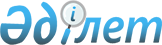 О внесении изменений в приказ Председателя Комитета по статистике Министерства национальной экономики Республики Казахстан от 7 сентября 2020 года № 34 "Об утверждении статистических форм общегосударственных статистических наблюдений по статистике труда и занятости и инструкций по их заполнению"Приказ Руководителя Бюро национальной статистики Агентства по стратегическому планированию и реформам Республики Казахстан от 27 августа 2022 года № 19. Зарегистрирован в Министерстве юстиции Республики Казахстан 1 сентября 2022 года № 29336
      Примечание ИЗПИ!Порядок введения в действие см. п.5.
      ПРИКАЗЫВАЮ:
      1. Внести в приказ Председателя Комитета по статистике Министерства национальной экономики Республики Казахстан от 7 сентября 2020 года № 34 "Об утверждении статистических форм общегосударственных статистических наблюдений по статистике труда и занятости и инструкций по их заполнению" (зарегистрирован в Реестре государственной регистрации нормативных правовых актов под № 21183) следующие изменения:
      преамбулу изложить в следующей редакции:
      "В соответствии с подпунктом 8) статьи 12 Закона Республики Казахстан "О государственной статистике" и с подпунктом 22) пункта 15 Положения о Бюро национальной статистики Агентства по стратегическому планированию и реформам Республики Казахстан, утвержденного приказом Председателя Агентства по стратегическому планированию и реформам Республики Казахстан от 23 октября 2020 года № 9-нқ, ПРИКАЗЫВАЮ:";
      подпункты 7), 8) пункта 1 исключить;
      приложения 1, 2, 4, 11, 12 изложить в новой редакции согласно приложениям 1, 2, 3, 4, 5 к настоящему приказу.
      2. Департаменту развития статистических процессов совместно с Юридическим департаментом Бюро национальной статистики Агентства по стратегическому планированию и реформам Республики Казахстан обеспечить в установленном законодательством порядке:
      1) государственную регистрацию настоящего приказа в Министерстве юстиции Республики Казахстан;
      2) размещение настоящего приказа на интернет-ресурсе Бюро национальной статистики Агентства по стратегическому планированию и реформам Республики Казахстан.
      3. Департаменту развития статистических процессов Бюро национальной статистики Агентства по стратегическому планированию и реформам Республики Казахстан довести настоящий приказ до структурных и территориальных подразделений Бюро национальной статистики Агентства по стратегическому планированию и реформам Республики Казахстан для руководства и использования в работе.
      4. Контроль за исполнением настоящего приказа возложить на курирующего заместителя Руководителя Бюро национальной статистики Агентства по стратегическому планированию и реформам Республики Казахстан.
      5. Настоящий приказ вводится в действие с 1 января 2023 года.
      "СОГЛАСОВАН"Министерство труда исоциальной защиты населенияРеспублики Казахстан Еңбек бойынша есеп Отчет по труду
      Қызметкерлердің саны 100 адамнан асатын, сондай-ақ "Шағын кәсіпорын қызметі туралы" (индексі 2-МП, кезеңділігі жылдық) статистикалық нысан бойынша есеп беретіндерден басқа, саны 100 адамға дейін экономикалық қызметтің барлық түрлерінің заңды тұлғалары мен (немесе) олардың құрылымдық және оқшауланған бөлімшелері ұсынады
      Представляют юридические лица и (или) их структурные и обособленные подразделения всех видов экономической деятельности, с численностью работников свыше 100 человек, а также с численностью до 100 человек, кроме отчитывающихся по статистической форме "О деятельности малого предприятия" (индекс 2-МП, периодичность годовая)
      Ұсыну мерзімі – есепті кезеңнен кейінгі 12 ақпанға (қоса алғанда) дейін
      Срок представления – до 12 февраля (включительно) после отчетного периода
      2. Есепті жылға орташа алғанда қызметкерлердің саны және жалақы қоры туралы деректерді көрсетіңіз
      Укажите данные о численности работников в среднем за отчетный год и фонде заработной платы
      2.1 Есепті жылға орташа алғанда қызметкерлердің саны мен әкімшілік және өндірістік персоналдың жалақы қоры туралы деректерді көрсетіңіз
      Укажите данные о численности работников в среднем за отчетный год и фонде заработной платы административного и производственного персонала
      3. Кәсіптердің негізгі топтары ("Қызметтер жіктеуіші" Қазақстан Республикасының ұлттық жіктеуішіне сәйкес) бойынша есепті жылға орташа алғанда қызметкерлердің саны және жалақы қоры туралы деректерді көрсетіңіз
      Укажите данные о численности работников в среднем за отчетный год и фонде заработной платы по основным группам занятий (согласно Национальному классификатору Республики Казахстан "Классификатор занятий")
      4. Есепті жылға орташа алғанда қоса атқарушылық бойынша жұмысқа қабылданған және толық емес жұмыс уақытында жұмыс істейтін қызметкерлердің; жұмысты азаматтық-құқықтық сипаттағы шарттар бойынша орындайтын адамдардың саны және жалақы қоры туралы деректерді көрсетіңіз
      Укажите данные о численности и фонде заработной платы: лиц, выполняющих работы по договорам гражданско-правового характера; работников, работающих неполное рабочее время и принятых на работу по совместительству, в среднем за отчетный год
      5. Қызметкерлердің күнтізбелік уақыт қорын пайдалануы туралы деректерді көрсетіңіз
      Укажите данные об использовании календарного фонда времени работников
      6. Жұмыс берушінің қаражаты есебінен қызметкерлерді оқыту туралы ақпаратты көрсетіңіз (есепті жылға), адам
      Укажите информацию об обучении работников за счет средств работодателя (за отчетный год), человек
      7. Қызметкерлердің қозғалысы туралы деректерді көрсетіңіз, адам
      Укажите данные о движении работников, человек
      8. Есепті кезеңнің соңына қызметкерлердің тізімдік санының құрамы туралы деректерді көрсетіңіз, адам
      Укажите данные о составе списочной численности работников на конец отчетного периода, человек
      9. Жұмыс күшін ұстауға жұмсалған шығындар туралы деректерді көрсетіңіз, мың теңге (ондық белгімен)
      Укажите данные о затратах на содержание рабочей силы, тысяч тенге (с десятичным знаком)
      10. Бала күтімі бойынша жалақысы сақталмайтын демалыста жүрген әйелдердің қозғалысы туралы деректерді көрсетіңіз, адам
      Укажите данные о движении женщин, находящихся в отпуске без сохранения заработной платы по уходу за ребенком, человек
      11. Статистикалық нысанды толтыруға жұмсалған уақытты көрсетіңіз, сағатпен (қажеттісін қоршаңыз) 
      Укажите время, затраченное на заполнение статистической формы, в часах (нужное обвести)
      Ескертпе:
      Примечание:
      Мемлекеттік статистиканың тиісті органдарына анық емес бастапқы статистикалық деректерді ұсыну және бастапқы статистикалық деректерді белгіленген мерзімде ұсынбау "Әкімшілік құқық бұзушылық туралы" Қазақстан Республикасы Кодексінің 497-бабында көзделген әкімшілік құқық бұзушылықтар болып табылады
      Представление недостоверных и непредставление первичных статистических данных в соответствующие органы государственной статистики в установленный срок являются административными правонарушениями, предусмотренными статьей 497 Кодекса Республики Казахстан "Об административных правонарушениях" Инструкция по заполнению статистической формы общегосударственного статистического наблюдения "Отчет по труду" (индекс 1-Т, периодичность годовая)
      1. Настоящая инструкция детализирует заполнение статистической формы общегосударственного статистического наблюдения "Отчет по труду" (индекс 1-Т, периодичность годовая) (далее – статистическая форма).
      2. В настоящей инструкции используются следующие определения:
      1) рабочее время – время, в течение которого работник в соответствии с актами работодателя и условиями трудового договора выполняет трудовые обязанности, а также иные периоды времени, которые в соответствии с Трудовым кодексом, иными нормативными правовыми актами Республики Казахстан, коллективным договором, актом работодателя отнесены к рабочему времени;
      2) неполным рабочим временем считается время, которое меньше нормальной продолжительности, установленной Трудовым кодексом, в том числе:
      одновременное уменьшение нормы продолжительности ежедневной работы (рабочей смены) и сокращение числа рабочих дней в рабочей неделе;
      неполный рабочий день, то есть уменьшение нормы продолжительности ежедневной работы (рабочей смены);
      неполная рабочая неделя, то есть сокращение числа рабочих дней в рабочей неделе.
      3. Статистическую форму представляют структурные и обособленные подразделения юридического лица по месту своего нахождения, если им делегированы полномочия по сдаче статистических форм юридическим лицом. Если структурные и обособленные подразделения не имеют таких полномочий, статистическую форму представляет юридическое лицо в разрезе своих структурных и обособленных подразделений с указанием их местонахождения.
      Юридические лица, осуществляющие свою деятельность на территории двух и более областей, представляют статистическую форму на отдельных бланках по каждому подразделению, то есть отражают данные по месту осуществления деятельности.
      4. Статистическая форма заполняется респондентом за установленный календарный отчетный период времени: год.
      Данные заполняются на основании актов работодателя и унифицированных форм первичной учетной документации: приказов (распоряжений) о приеме работника на работу, переводе на другую работу, прекращении трудового договора, табеля учета использования рабочего времени, расчетно-платежных ведомостей.
      В табеле учета использования рабочего времени отметки о причинах неявок на работу, о неполном рабочем дне, о сверхурочной работе, об изменениях режима работы отражаются только на основании соответствующих документов (листы о временной нетрудоспособности, приказы (распоряжения)).
      5. При передаче (продаже, реорганизации) структурных и обособленных подразделений из одного юридического лица в другое в течение отчетного периода, из статистической формы передавшего юридического лица, указанные данные исключаются за период с начала года и включаются в отчет того юридического лица, в состав которого были приняты структурные и обособленные подразделения, также с начала года.
      При изменении организационно-правовой формы юридического лица данные по новому статусу юридического лица учитываются с того времени, с которого произошло изменение, данные за предыдущие месяцы с начала года по прежнему статусу из статистической формы не исключаются.
      6. При выявлении ошибок и других искажений в статистической форме исправление отчетных данных юридическими лицами производится после обнаружения ошибки или искажения в нарастающих итоговых данных последующих отчетов.
      7. При заполнении данных по списочной численности учитываются все работники, которые числятся в списках организации в отчетном периоде, выполняющие работу по определенной специальности, квалификации или должности с исполнением актов работодателя, а также лица, занятые на общественных началах (подразумевается работа без оплаты и заключения какого - либо договора).
      В списочную численность включаются:
      1) работники:
      рабочие и специалисты других стран, работающие на совместных предприятиях, а также иностранная рабочая сила – иностранцы и лица без гражданства, нанимаемые работодателем за пределами страны для осуществления трудовой деятельности на территории республики;
      направленные для выполнения работы вахтовым методом;
      принятые на работу на неполное рабочее время;
      принятые по сокращенному рабочему времени (работники, не достигшие восемнадцатилетнего возраста; работники, занятые на тяжелых работах, работах с вредными и (или) опасными условиями труда; с инвалидностью первой и второй групп);
      находящиеся в командировках, при сохранении за ними заработной платы в данной организации, включая работников, находящихся в краткосрочных служебных командировках за границей;
      временно работающие (по нарядам) за пределами организации, если они получают заработную плату в данной организации;
      временно привлекаемые на работу из других организации, если за ними не сохраняется заработная плата по месту основной работы; 
      студенты дневных отделений высших учебных заведений, привлеченные научно-исследовательскими секторами высших учебных заведений для выполнения работ, если они зачислены на штатные должности;
      принятые на работу с испытательным сроком в целях проверки соответствия квалификации работника поручаемой работе. Данные работники, включаются в списочную численность с начала действия трудового договора;
      принятые для замещения временно отсутствующих работников (ввиду болезни, учебного отпуска, отпуска по беременности и родам, отпуска по уходу за ребенком, прохождения срочной воинской службы);
      заключившие трудовой договор с организацией о выполнении работы на дому личным трудом (надомные работники).
      Надомными работниками считаются лица, заключившие трудовой договор с работодателем о выполнении работы на дому личным трудом со своими материалами и с использованием своего оборудования, инструментов и приспособлений или выделяемых работодателем, либо приобретаемых за счет средств работодателя.
      В списочной численности работников надомные работники учитываются за каждый календарный день как целые единицы.
      2) лица, занятые на общественных началах (с начислением и без начисления заработной платы).
      В списочной численности лица, занятые на общественных началах, учитываются за каждый календарный день как целые единицы.
      В списочную численность также включаются работники, временно отсутствующие в организации по следующим причинам:
      1) находящиеся в оплачиваемых ежегодных трудовых отпусках;
      2) совершившие прогулы, включая работников, подвергнутых административному аресту за административные правонарушения;
      3) обучающиеся в организациях образования и находящиеся в отпусках без сохранения заработной платы, а также работники, поступающие в организации образования для сдачи вступительных экзаменов и находящиеся в отпуске без сохранения заработной платы по соглашению сторон трудового договора на основании заявления работника;
      4) получившие день отдыха за работу в выходные и праздничные дни;
      5) направленные с отрывом от работы в организации образования, для повышения или переподготовки квалификации, если за ними сохраняется заработная плата;
      6) находящиеся в учебном отпуске для подготовки и сдачи зачетов и экзаменов, выполнения лабораторных работ, подготовки и защиты дипломной работы (проекта) с сохранением полностью или частично заработной платы;
      7) находящиеся в отпусках по беременности и родам, в отпусках в связи с усыновлением (удочерением) новорожденного ребенка (детей), в отпусках без сохранения заработной платы по уходу за ребенком до достижения им возраста трех лет;
      8) имеющие выходной день согласно графикам сменности, утвержденными актами работодателя, принятыми по согласованию с представителями работников;
      9) находящиеся в отпусках без сохранения заработной платы по соглашению сторон трудового договора на основании заявления работника;
      10) не явившиеся на работу по болезни (в течение всего периода болезни до возвращения на работу в соответствии с листами о временной нетрудоспособности или до выбытия по инвалидности);
      11) отсутствующие в связи с простоем производства;
      12) находящиеся под следствием до вынесения приговора суда;
      13) направленные в служебные командировки длительного характера, в том числе в целях выполнения строительных, монтажных и наладочных работ;
      14) проходящие воинскую службу по призыву и находящиеся на подготовке по военно-техническим и другим военным специальностям;
      15) привлеченные для работы в организации, на основании взаимодействия с уполномоченным органом по вопросам занятости.
      Не включаются в списочную численность:
      1) работники:
      принятые на работу по совместительству из других организаций;
      временно направленные на работу в другую организацию, если за ними не сохраняется заработная плата по месту основной работы.
      К работникам, выполняющим работы по совместительству, относятся лица, выполняющие другую регулярную оплачиваемую работу на условиях трудового договора в свободное от основной работы время.
      Работник, выполняющий работу по совместительству в организации, с которой он уже состоит в трудовых отношениях (по месту основной работы) или имеющий две, полторы ставки, учитывается в списочной численности работников данной организации как один человек (целая единица).
      2) лица:
      выполняющие работы по договорам гражданско-правового характера.
      К лицам, выполняющим работы по договорам гражданско-правового характера, относятся лица, принятые по договору только на время выполнения определенного, конкретного объема работ (разовых, специальных хозяйственных), осуществляемых без подчинения внутреннему трудовому распорядку организации.
      Списочная численность работников на начало (конец) отчетного периода является показателем численности работников списочного состава организации на определенную дату отчетного периода: на первое или последнее число месяца, включая принятых и исключая выбывших в этот день работников.
      Для определения списочной численности работников в среднем за определенный период ведется ежедневный учет численности работников списочного состава, который уточняется на основании актов работодателя (приказов, распоряжений о приеме, переводе работников на другую работу и прекращении трудового договора). 
      Списочная численность работников отработавших полный месяц в организации, а также отработавших неполный месяц (в организациях, вновь образованных, ликвидированных, имеющих сезонный характер производства) в среднем за отчетный месяц исчисляется путем суммирования списочной численности работников за каждый календарный день отчетного месяца, включая праздничные и выходные дни, и деления полученной суммы на число календарных дней отчетного месяца.
      Численность работников списочного состава за выходной или праздничный день принимается равной списочной численности работников за предшествующий рабочий день. При наличии двух или более выходных или праздничных дней подряд численность работников списочного состава за каждый из этих дней принимается равной численности работников списочного состава за рабочий день, предшествовавший выходным и праздничным дням.
      Списочная численность работников в среднем за квартал определяется путем суммирования списочной численности работников в среднем за все месяцы работы организации в квартале и деления полученной суммы на три.
      Списочная численность работников в среднем за период с начала года по отчетный месяц включительно определяется путем суммирования списочной численности работников в среднем за все месяцы работы организации, истекшие за период с начала года по отчетный месяц включительно, и деления полученной суммы на число месяцев за период с начала года.
      Списочная численность работников в среднем за год определяется путем суммирования средней численности работников в среднем за все месяцы отчетного года и деления полученной суммы на двенадцать.
      Если организация работала неполный год (сезонный характер работы или образована после января месяца отчетного года), то списочная численность работников в среднем за год определяется путем суммирования списочной численности работников в среднем за все месяцы работы организации и деления полученной суммы на двенадцать.
      8. При заполнении данных по фактической численности работников, которая принимается для расчета среднемесячной заработной платы, из численности работников списочного состава исключаются категории работников, указанных в подпунктах 3), 7), 9), 13) и 14) пункта 7 настоящей Инструкции.
      Работники, принятые по совместительству, либо принятые (переведенные) на неполное рабочее время в фактической численности работников учитываются расчетным путем, и их численность определяется путем деления числа отработанных человеко-часов в отчетном месяце на установленную продолжительность рабочего времени за месяц. 
      Работники, принятые на неполное рабочее время в списочной численности будут учитываться как целые единицы, а при расчете фактической численности будут учитываться по отработанному времени.
      Организации, временно приостановившие работу по причинам производственно - экономического характера определяют фактическую численность работников на общих основаниях, то есть такие работники в фактической численности учитываются как целые единицы.
      Порядок исчисления фактической численности работников, в среднем за период (принимаемой для исчисления среднемесячной заработной платы), по организациям, работавшим неполный месяц (квартал, год), аналогичен порядку исчисления списочной численности работников, в среднем за период, указанных в пункте 7 настоящей Инструкции.
      Лица, привлеченные по договорам гражданско-правового характера, не включаются в фактическую численность работников для исчисления среднемесячной заработной платы. Учет лиц, привлеченных по договорам гражданско-правового характера, ведется отдельно в разделе 4 статистической формы. Данные лица учитываются за каждый календарный день как целые единицы в течение всего периода действия этого договора.
      В фактическую численность работников включаются лица, занятые на общественных началах с начислением заработной платы.
      Работники, не явившиеся на работу по болезни в соответствии с листами о временной нетрудоспособности, в фактической численности учитываются расчетным путем, и их численность определяется путем деления числа отработанных человеко-часов в отчетном месяце на установленную продолжительность рабочего времени за месяц.
      9. Все работники организации классифицируются (распределяются) по основным группам занятий в соответствии с Национальным Классификатором занятий Республики Казахстан "Классификатор занятий", утвержденным приказом Председателя Комитета технического регулирования и метрологии Министерства по инвестициям и развитию Республики Казахстан от 11 мая 2017 года № 130-од, который размещен на сайте Министерства труда и социальной защиты населения Республики Казахстан (www.enbek.gov.kz).
      10. Уровни образования работников определяются в соответствии с Законом Республики Казахстан "Об образовании".
      К работникам, имеющим высшее образование, относятся лица, окончившие высшие учебные заведения, в том числе национальный исследовательский университет, национальное высшее учебное заведение, исследовательский университет, университет, академию, институт и приравненные к ним (консерватория, высшая школа, высшее училище).
      К работникам, имеющим послевузовское образование, относятся лица, окончившие резидентуру, магистратуру и докторантуру.
      К работникам, имеющим техническое, профессиональное и послесреднее образование, относятся лица, окончившие училище, колледж, профессиональный лицей, профессиональную техническую школу, техникум и высшую техническую школу на базе основного среднего и (или) общего среднего образования.
      11. Данные по вторичному виду деятельности (вид деятельности, помимо основного, который осуществляется с целью производства продуктов для третьих лиц) респонденты заполняют в том случае, если предприятие помимо основного вида экономической деятельности имеет другие виды экономической деятельности.
      12. Данные по разделу 2.1 статистической формы заполняются на основании Перечня наименований должностей работников, относящихся к административному персоналу, утвержденного приказом Министра здравоохранения и социального развития Республики Казахстан от 21 декабря 2015 года № 981 (зарегистрирован в Реестре государственной регистрации нормативных правовых актов за № 12600). К производственному персоналу относят работников организации без учета административного персонала.
      13. При заполнении данных по фонду заработной платы респонденты показывают начисленный фонд заработной платы работников, а также фонд заработной платы лиц, занятых на общественных началах.
      В фонде заработной платы учитываются все выплаты, как в денежной, так и в натуральной форме, переведенные в денежную единицу.
      Премии, начисленные за месяц, квартал, полугодие и год, учитываются в полном размере в соответствующем отчетном периоде.
      В фонд заработной платы включаются:
      1) заработная плата, начисленная по тарифным ставкам и должностным окладам:
      заработная плата, начисленная работникам за выполненную работу или отработанное время по тарифным ставкам, должностным окладам, по сдельным расценкам, в процентах и долях от дохода, независимо от форм и систем оплаты труда, принятых в организации;
      надбавки к тарифным ставкам и должностным окладам (за выслугу лет, стаж работы, профессиональное мастерство, ученые степени, дипломатический ранг и другие);
      суммы доплат за совмещение должностей (расширение зоны обслуживания) или выполнение обязанностей временно отсутствующего работника, без освобождения от своей основной работы;
      гонорар работникам, состоящим в списочном составе работников редакций газет, журналов и иных средств массовой информации;
      суммы, начисленные за выполненную работу лицам, привлеченным для работы в организации, на основании взаимодействия с уполномоченным органом по вопросам занятости;
      все виды выплат военнослужащим и сотрудникам органов внутренних дел, получаемые ими в связи с исполнением обязанностей воинской службы;
      оплата труда лиц, не состоящих в списочном составе работников организации (принятых на работу по совместительству из других организаций). 
      2) единовременные выплаты и премии:
      ежемесячные премии (носящие регулярный характер, независимо от источника их выплаты);
      единовременные (разовые) премии независимо от источника их выплаты;
      единовременные вознаграждения (за выслугу лет, стаж работы, профессиональное мастерство, ученые степени, дипломатический ранг и другие);
      вознаграждения по итогам работы за квартал, полугодие, год;
      ежегодное пособие на оздоровление к отпуску (материальная помощь к отпуску);
      единовременные поощрительные выплаты в связи с праздничными и юбилейными датами;
      другие выплаты и поощрения, определенные коллективными договорами или актами работодателей.
      3) компенсационные выплаты, связанные с режимом работы и условиями труда:
      выплаты за проживание в зонах экологического бедствия и радиационного риска;
      доплаты за условия труда (за работу на тяжелых физических работах и работах с вредными условиями труда, а также за особые условия труда);
      доплаты за работу в ночное время;
      оплата работы в выходные и праздничные (нерабочие) дни; 
      оплата сверхурочной работы;
      доплаты работникам, постоянно занятым на подземных работах, за нормативное время их передвижения в шахте (руднике) от ствола к месту работы и обратно;
      4) оплата за неотработанное время:
      оплата ежегодных трудовых и дополнительных трудовых отпусков, денежная компенсация за неиспользованный отпуск;
      оплата специальных перерывов в работе, оплата льготных часов работников, не достигших восемнадцатилетнего возраста;
      оплата рабочего времени работников, привлекаемых к выполнению государственных или общественных обязанностей;
      оплата простоев не по вине работника;
      суммы, выплачиваемые работникам за счет средств организации, вынужденно работавшим неполное рабочее время;
      оплата рабочего времени по основному месту работы работникам, направленным для повышения и переподготовки квалификации с отрывом от работы в организации образования.
      Среднемесячная номинальная заработная плата одного работника определяется путем деления суммы начисленного фонда заработной платы на фактическую численность работников и на количество месяцев в отчетном периоде.
      Оплата труда лиц, выполняющих работы по договорам гражданско-правового характера учитываются только в разделе 4 статистической формы.
      По строкам 5 и 6 раздела 4 указываются сведения по работникам списочного состава. 
      При заполнении строки 7 учитываются работники, находившиеся на дистанционной работе исходя из фактической численности работников предприятия, в соответствии со статьей 138 Трудового кодекса.
      14. В разделе 5 учитывается календарный фонд времени работников, который состоит из числа отработанных работниками человеко-дней (человеко-часов), числа неотработанных дней по различным причинам и числа праздничных и выходных человеко-дней.
      Показатели использования календарного фонда времени работников заполняются на основании данных учета рабочего времени работников.
      В число отработанных человеко-дней (человеко-часов) входят:
      фактически отработанное время всеми работниками, включая отработанное неполное рабочее время; сверхурочное и отработанное в праздничные (нерабочие) и выходные (по графику) дни;
      человеко-дни работников, находящихся в командировках;
      человеко-дни работников, работавших по нарядам своей организации в другой организации.
      В число неотработанных человеко-дней входят:
      отпуска без сохранения заработной платы по соглашению сторон трудового договора на основании заявления работника;
      оплачиваемые ежегодные трудовые отпуска (включая дополнительные оплачиваемые ежегодные трудовые отпуска), которые исчисляются в календарных днях без учета праздничных и выходных дней, приходящихся на дни трудового отпуска, независимо от применяемых режимов и графиков работы; 
      дополнительные оплачиваемые ежегодные трудовые отпуска предоставляемые работникам, занятым на тяжелых работах, работах с вредными и (или) опасными условиями труда, в том числе на производственных объектах, аттестованных согласно Правилам обязательной периодической аттестации производственных объектов по условиям труда, утвержденных приказом Министра здравоохранения и социального развития Республики Казахстан от 28 декабря 2015 года № 1057 (зарегистрирован в Реестре государственной регистрации нормативных правовых актов за № 12743);
      дополнительно предоставляемые работникам оплачиваемые ежегодные трудовые отпуска согласно Списку производств, цехов, профессий и должностей, перечня тяжелых работ, работ с вредными и (или) опасными условиями труда, работа в которых дает право на сокращенную продолжительность рабочего времени, дополнительный оплачиваемый ежегодный трудовой отпуск и повышенный размер оплаты труда, а также правил их предоставления, утвержденному приказом Министра здравоохранения и социального развития Республики Казахстан от 28 декабря 2015 года № 1053 (зарегистрирован в Реестре государственной регистрации нормативных правовых актов за № 12731);
      дополнительные оплачиваемые ежегодные трудовые отпуска предоставляемые работникам, осуществляющим трудовую деятельность в зонах экологического бедствия и радиационного риска, с инвалидностью первой и второй групп. Трудовым, коллективным договорами работникам могут устанавливаться дополнительные оплачиваемые ежегодные трудовые отпуска поощрительного характера за длительную непрерывную работу, выполнение важных, сложных, срочных работ, а также работ иного характера;
      на непрерывных производствах или на производствах, остановка работы которых в выходные дни невозможна по производственно-техническим условиям или вследствие необходимости постоянного непрерывного обслуживания населения, в число выходных человеко-дней включаются предоставленные дни работникам согласно графикам сменности, утвержденным актами работодателя;
      неотработанное время по другим причинам, установленным в соответствии с Трудовым кодексом;
      неотработанное время по болезни, включающее только рабочие дни в период болезни (без выходных и праздничных нерабочих дней), оформленные листами о временной нетрудоспособности, выданными субъектами здравоохранения и организациями первичной медико-санитарной помощи;
      учебные отпуска для подготовки и сдачи зачетов и экзаменов, выполнения лабораторных работ, подготовки и защиты дипломной работы (проекта) с сохранением полностью или частично заработной платы;
      неотработанное время в связи с простоем производства, включающие человеко-дни простоев работников, которые весь рабочий день (смену) не работали по причинам экономического, технологического, организационного, иного производственного или природного характера и не были временно переведены на другую работу. К неотработанным дням в связи с простоем производства относят также человеко-дни невыходов на работу, разрешенную администрацией в связи с простоем на предприятии. 
      При заполнении данных по количеству праздничных и выходных дней респонденты указывают праздничные и выходные дни согласно балансу рабочего времени на соответствующий год.
      По строкам 1, 2, 3 и 4 раздела 5 указываются сведения по работникам списочного состава. 
      При заполнении данных по числу отработанных человеко-часов учитывается фактически отработанное всеми работниками предприятия время, как в течение нормальной продолжительности рабочего времени, так и отработанное сверхурочно.
      15. При заполнении данных по движению работников в численность принятых работников включаются лица, зачисленные в отчетном периоде в данную организацию приказом (распоряжением) о приеме на работу, об увольнении, независимо от того, на какой период был принят работник. 
      В численность выбывших работников по строкам 3.1, 3.2, 3.3, 3.4, 3.5, 3.6 и 3.7 раздела 7 включаются все работники организации, расторгнувшие трудовой договор согласно Трудовому кодексу. При случае если сроки трудовых договоров истекают 31 декабря, данные о выбытии включаются в отчет за январь месяц следующего года, так как последний день по приказу является рабочим днем по Трудовому кодексу.
      16. По строке 4 раздела 8 указываются данные по списочной численности работающих на "зеленых рабочих местах".
      К зеленым рабочим местам относятся рабочие места, способствующие сохранению и восстановлению окружающей среды. 
      При определении зеленых рабочих мест необходимо руководствоваться следующими условиями:
      1) в случае, если предприятие производит экологические товары и услуги, то все рабочие места на предприятии оцениваются как зеленые рабочие места. 
      К экологическим товарам и услугам относят товары и услуги, которые приносят пользу окружающей среде, уменьшают или устраняют нагрузку на окружающую среду или способствуют более эффективному использованию природных ресурсов. 
      Экологические товары и услуги подразделяются на товары и услуги, связанные с:
      использованием, развитием возобновляемых форм энергии; 
      повышением энергоэффективности (например, энергоэффективное оборудование, приборы, транспортные средства, а также продукты и услуги, повышающие энергоэффективность зданий);
      сокращением и удалением загрязнения, минимизацией выбросов и отходов вредных веществ в окружающую среду, включая их сбор, переработку, утилизацию и повторное использование; 
      сохранением природных ресурсов (продукты и услуги, связанные с органическим сельским хозяйством и устойчивым лесным хозяйством; управление земельными ресурсами; сохранение почвы, воды или дикой природы);
      соблюдением экологических норм, просвещением и подготовкой кадров, научными исследованиями и разработкой в области охраны окружающей среды, экологическим мониторингом, информированием общественности об экологических проблемах.
      Все рабочие места на предприятиях, связанные со сбором, обработкой и распределением воды (ОКЭД 36), канализационной системой (ОКЭД 37), обращением с отходами (ОКЭД 38), рекультивацией и прочими услугами в области удаления отходов (ОКЭД 39) и деятельностью гидрометеорологической службы (ОКЭД 74.90.1), в сфере возобновляемой энергии, в системе государственного управления и администрирования природоохранной деятельности полностью, относятся к зеленым рабочим местам.
      Если предприятие производит более одного продукта или услуги, часть из которых являются экологическими, то к зеленым рабочим местам относятся рабочие места, непосредственно вовлечҰнные в процесс создания экологических товаров и услуг. 
      2) в случае если производимый предприятием продукт или услуга не являются экологическими, при этом в производственном процессе используются энерго- и ресурсосберегающие, экологически ориентированные технологии, экологический мониторинг, то к зеленым рабочим местам относятся рабочие места, напрямую связанные с обслуживанием указанных процессов.
      17. При заполнении раздела 9 статистической формы респонденты кроме фонда заработной платы показывают также выплаты и расходы, связанные с содержанием рабочей силы, не учитываемые в фонде заработной платы.
      К расходам на содержание рабочей силы относятся: 
      расходы организации по обеспечению работников жильем; 
      расходы организации на социальную защиту работников; 
      расходы организации на обучение работников; 
      расходы на проведение культурных мероприятий, а также по организации отдыха и развлечений; 
      расходы организации на рабочую силу, не отнесенные к вышеперечисленным группам; 
      налоги, связанные с использованием рабочей силы.
      В строке 1.2.1 раздела 9 статистической формы учитываются расходы организации по обеспечению работников жильем:
      другие расходы (включая аренду), суммы, уплаченные организацией в порядке возмещения расходов работников по оплате жилого помещения (квартирной платы, места в общежитии) и коммунальных услуг, сверх предусмотренных расходов;
      стоимость жилья, переданного в собственность работникам;
      безвозмездные субсидии, предоставленные работникам на жилищное строительство или приобретение жилья, разница между рыночной стоимостью квартиры, реализованной организацией работнику, и суммой, уплаченной работником.
      В строке 1.2.2 раздела 9 статистической формы учитываются расходы организации на социальную защиту работников:
      социальные отчисления;
      материальная помощь, оказываемая работнику в разовом порядке в случаях, не связанных с работой, выполненной этим работником (на свадьбу, при рождении ребенка, для проведения платной медицинской операции, на погребение и другие выплаты не массового характера, при наличии документального подтверждения);
      социальные пособия по временной нетрудоспособности, выплачиваемые в соответствии с Правилами назначения и выплаты социального пособия по временной нетрудоспособности, утвержденных приказом Министра здравоохранения и социального развития Республики Казахстан от 30 ноября 2015 года № 907 (зарегистрирован в Реестре государственной регистрации нормативных правовых актов за № 12521);
      выплаты работнику, связанные с возмещением вреда, причиненного увечьем или иным повреждением здоровья по вине работодателя, при условии отсутствия выплат работнику страхового возмещения;
      обязательное социальное медицинское страхование работников и членов их семей (при наличии);
      другие расходы организации на социальную защиту работников, включающие: материальную помощь, оказываемую лицам, не работающим в данной организации (пенсионерам, лицам с инвалидностью, семьям погибших работников); страховые платежи (взносы) по договорам личного страхования, заключенным организацией в пользу своих работников, уплачиваемые за счет средств работодателя; суммы доплат между прежней заработной платой и заработной платой на новой работе, в случаях утраты трудоспособности в связи с трудовым увечьем, профессиональным заболеванием или иным повреждением здоровья, полученным в связи с исполнением трудовых обязанностей;
      расходы на проведение оздоровительных и других мероприятий (оплата организациям различного рода услуг здравоохранения, оказываемых работникам, за счет средств работодателя);
      суммы компенсации лицам, достигшим пенсионного возраста в размере, определяемом трудовым, коллективным договорами и (или) актом работодателя;
      суммы компенсации при расторжении трудового договора по инициативе работодателя в случае ликвидации работодателя – юридического лица;
      суммы компенсаций при расторжении трудового договора по инициативе работодателя в случае сокращения численности или штата работников, а так же при расторжении трудового договора по инициативе работодателя в случае снижения объема производства, выполняемых работ и оказываемых услуг, повлекшего ухудшение экономического состояния работодателя; 
      суммы компенсаций при расторжении трудового договора по инициативе работника в случае неисполнения работодателем условий трудового договора; 
      расходы на содержание (включая амортизацию) медпунктов, профилакториев, домов отдыха, находящихся на балансе организации или финансируемых в порядке долевого участия за минусом субсидий, налоговых льгот, полученных от государственных органов.
      В строке 1.2.3 раздела 9 статистической формы учитываются расходы организации на обучение работников (повышение квалификации, профессиональная подготовка и переподготовка): 
      стипендии студентам и учащимся, направленным работодателем (организацией) на обучение в учебные заведения, выплачиваемые за счет средств организации по соглашению сторон;
      другие расходы на обучение (включая расходы на тренинги и другие образовательные мероприятия);
      расходы по содержанию (включая амортизацию) учебных зданий и помещений, находящихся на балансе организации или финансируемых ею в порядке долевого участия за минусом субсидий, налоговых льгот, полученных от государственных органов.
      В строке 1.2.4 раздела 9 статистической формы учитываются расходы на проведение культурных мероприятий, а также по организации отдыха и развлечений:
      расходы по организации отдыха и развлечений;
      оплата организациям различного рода услуг туризма и отдыха, оказываемых работникам за счет средств работодателя;
      расходы на проведение культурно-просветительных мероприятий;
      расходы организации на проведение спортивных мероприятий;
      оплата занятий в спортивных секциях за счет средств организации;
      арендная плата за помещения для проведения культурных и спортивных мероприятий;
      расходы по содержанию (включая амортизацию) столовых, библиотек, клубов, спортивных сооружений, находящихся на балансе организации, или финансируемых ею в порядке долевого участия, за минусом субсидий, налоговых льгот, полученных от государственных органов;
      отчисления профессиональным союзам на организацию и проведение культурно-массовой и физкультурно-оздоровительной работы.
      В строке 1.2.5 раздела 9 статистической формы учитываются расходы организации на рабочую силу, не отнесенные к вышеперечисленным группам:
      стоимость выданной специальной одежды, обуви и других средств индивидуальной защиты, мыла и других моющих средств, обезвреживающих средств, молока и лечебно-профилактического питания или возмещение затрат работникам за приобретенные ими специальную одежду, обувь и другие средства индивидуальной защиты, в случае невыдачи их администрацией организации;
      стоимость форменной одежды (комплект);
      оплата проезда к месту работы транспортом общего пользования, специальными маршрутами, ведомственным транспортом;
      расходы, связанные с наймом персонала;
      расходы, в связи с привлечением иностранной рабочей силы, предусмотренные условиями, порядком и процедурами оформления и получения разрешений на привлечение иностранной рабочей силы;
      командировочные расходы в соответствии с Трудовым кодексом;
      компенсации расходов работникам, связанных с переводом на работу в другие местности по соглашению сторон;
      полевое довольствие работникам, занятым на геологоразведочных, топографо-геодезических и других полевых работах;
      компенсационные выплаты к заработной плате в случаях, когда постоянная работа протекает в пути или имеет разъездной характер, либо в связи со служебными поездками в пределах обслуживаемых участков в размерах, установленных коллективным договором, трудовым договором и (или) актом работодателя;
      обязательные профессиональные пенсионные взносы, перечисляемые работодателями за счет собственных средств в пользу отдельных категорий работников, занятых на работах с вредными условиями труда, обязательные пенсионные взносы работодателя.
      В строке 1.2.6 раздела 9 статистической формы учитываются налоги, связанные с использованием рабочей силы – в эту группу включаются налоги и сборы, налоговой базой для которых является фонд заработной платы или численность работников; социальный налог; другие налоги и сборы. Также в эту группу может быть включена плата за привлечение иностранной рабочей силы.
      В расходы организации на рабочую силу не включаются:
      расходы по приему и обслуживанию лиц, не состоящих в списках организации (представительские расходы);
      авторские вознаграждения, выплачиваемые по договорам на создание, издание и иное использование произведений науки, литературы, искусства, изобретений, рационализаторских предложений, по соглашению сторон;
      компенсация работнику материальных затрат (без сумм оплаты труда) за использование личных автомобилей в служебных целях по соглашению сторон;
      суммы, полученные в виде грантов, предоставленные международными или иностранными некоммерческими и благотворительными организациями.
      18. Представление данной статистической формы осуществляется в электронном виде или на бумажном носителе. Заполнение статистической формы в электронном виде осуществляется через "Кабинет респондента" (https://cabinet.stat.gov.kz/), размещенном на интернет-ресурсе Бюро национальной статистики Агентства по стратегическому планированию и реформам Республики Казахстан, в режиме он-лайн.
      19. Примечание: Х – данная позиция не подлежит заполнению.
      20. Арифметико-логический контроль:
      1) Раздел 2:
      графа 1 > графе 2 для каждой строки;
      графа 3 > графе 4 для каждой строки;
      графа 5 > графе 6 для каждой строки;
      строка 1 > строке 1.1 по графам 1 – 6;
      если строка 1 > 0, то строка 1.1 > 0 по графе 1;
      строка 1= сумме строк 1.1 – 1.2 по графам 1, 3;
      строка 1.2 = сумме строк 1.2.1 – 1.2.2 по графам 1, 3; 
      если графа 3 > 0, то графа 5 > 0 для каждой строки;
      если графа 4 > 0, то графа 6 > 0 для каждой строки;
      если графа 5 > 0, то графа 3 > 0 для каждой строки;
      если графа 6 > 0, то графа 4 > 0 для каждой строки;
      если графа 3 = графе 4, то графа 5 = графе 6 для каждой строки;
      если графа 3 – графа 4 > 0, то графа 5 – графа 6 > 0 для каждой строки;
      если графа 5 – графа 6 > 0, то графа 3 – графа 4 > 0 для каждой строки;
      графа 7 = графа 5 *1000 / графу 3 / 12 для каждой строки;
      графа 8 = графа 6 *1000 / графу 4 / 12 для каждой строки.
      2) Раздел 2.1:
      строка 1 = сумме строк 1.1 – 1.2 по графам 1–6;
      строка 1.1 ≤ строки 1 по графам 1–6;
      строка 1.2 ≤ строки 1 по графам 1–6.
      если графа 3 = графе 4, то графа 5 = графе 6 для каждой строки;
      3) Раздел 3:
      графа 1 > графе 2 для каждой строки;
      графа 3 > графе 4 для каждой строки;
      графа 5 > графе 6 для каждой строки
      если графа 3 = графе 4, то графа 5 = графе 6 для каждой строки;
      строка 1 = сумме строк 1.1 – 1.10 по графам 1–6;
      если графа 3 > 0, то графа 5 > 0 для каждой строки;
      если графа 4 > 0, то графа 6 > 0 для каждой строки;
      если графа 5 > 0, то графа 3 > 0 для каждой строки;
      если графа 6 > 0, то графа 4 > 0 для каждой строки;
      если графа 3 – графа 4 > 0, то графа 5 – графа 6 > 0 для каждой строки;
      если графа 5 – графа 6 > 0, то графа 3 – графа 4 > 0 для каждой строки;
      графа 7 = графа 5 *1000 / графу 3 / 12 для каждой строки;
      графа 8 = графа 6 *1000 / графу 4 / 12 для каждой строки.
      4) Раздел 4:
      если строка 1 > 0, то строка 3 > 0 по графе 1, 2 (допустимый для кода согласно Общему классификатору видов экономической деятельности (далее -ОКЭД) - 94);
      если строка 2 > 0, то строка 4 > 0 по графам 1, 2;
      если строка 3 > 0, то строка 1 > 0 по графам 1, 2;
      если строка 4 > 0, то строка 2 > 0 по графам 1 2;
      строка 5 = 0 по графе 1, 2 – допустимый;
      строка 6 = 0 по графе 1, 2 – допустимый;
      строка 7 = 0 по графе 1, 2 – допустимый.
      5) Раздел 5:
      строка 3 = сумме строк 3.1 – 3.6 по графа 1, 2;
      (строка 1 + строка 3 + строка 4) / (строку 1 графы 1 раздела 2) = 365 дней по графе 1 (для високосного года – 366 дней);
      (строка 1 + строка 3 + строка 4) / (строку 1 графы 2 раздела 2) = 365 дней графе 2 (для високосного года – 366 дней);
      если строка 1 > 0, то строка 2 > 0 по графе 1, 2;
      если строка 2 > 0, то строка 1 > 0 по графе 1, 2.
      6) Раздел 6:
      строка 1 > строка 1.1 + строка 1.2 + строка 1.3 для каждой графы;
      графа 1 > графа 2 + графа 3 + графа 4 для каждой строки.
      7) Раздел 7:
      строка 2 > строке 2.1 по графам 1, 5 - допустимый;
      строка 2 > строке 2.2 по графам 1, 5 - допустимый;
      строка 2 > строке 2.3 по графам 1, 5 - допустимый;
      строка 2.1 > строке 2.1.1 по графам 1, 5;
      строка 2 > строка 2.1 + строка 2.2 + строка 2.3 по графам 1, 5 - допустимый;
      строка 3 = сумме строк 3.1 – 3.7 для каждой графы;
      строка 4 = строка 1 + строка 2 – строка 3 для каждой графы;
      строка 6 ≤ строки 5 – допустимый;
      графа 1 > графе 5 для строк 1 - 4;
      графа 1 > сумме граф 2 - 4 для строк 1 - 4;
      если графа 1 > 0, то графы 2 – 4 > 0 по строкам 1, 2, 3, 3.1-3.7, 4 - допустимый;
      строка 1 графа 1 отчетного года = строке 4 графы 1 предыдущего года, если строка 4 графы 1 предыдущего года > 0;
      строка 1 графа 2 отчетного года = строке 4 графы 2 предыдущего года, если строка 4 графы 2 предыдущего года > 0;
      строка 1 графа 3 отчетного года = строке 4 графы 3 предыдущего года, если строка 4 графы 3 предыдущего года > 0;
      строка 1 графа 4 отчетного года = строке 4 графы 4 предыдущего года, если строка 4 графы 4 предыдущего года > 0;
      строка 1 графа 5 отчетного года = строке 4 графы 5 предыдущего года, если строка 4 графы 5 предыдущего года > 0.
      8) Раздел 8:
      строка 1 = сумме строк 1.1 – 1.4 по графе 1;
      строка 1 > строке 2 по графе 1;
      строка 1.4 > строке 2 по графе 1 - допустимый;
      строка 1 > строке 3 по графе 1;
      строка 1 > строке 3.1 по графе 1;
      строка 3 > строке 3.1 по графе 1;
      строка 1 = строке 4 графы 1 (для ОКЭД – 36, 37, 38, 39, 74.90.1);
      строка 1 > строки 4 графы 1 (для ОКЭД – 10-33, 72, 84, 85.32, 85.4).
      9) Раздел 9:
      строка 1 = строка 1.1 + строка 1.2 по графе 1;
      строка 1.1 = сумме строк 1.1.1 – 1.1.4 по графе 1;
      строка 1.1 = сумме строк 1.1.5 + 1.1.6 по графе 1;
      строка 1.2 = сумме строк 1.2.1, 1.2.2, 1.2.3, 1.2.4, 1.2.5, 1.2.6 по графе 1;
      строка 1.2.1 = сумме строк 1.2.1.1 – 1.2.1.3 по графе 1;
      строка 1.2.2 = сумме строк 1.2.2.1 – 1.2.2.5 по графе 1;
      строка 1.2.3 > сумме строк 1.2.3.1 – 1.2.3.2 по графе 1;
      строка 1.2.6 > сумме строк 1.2.6.1 – 1.2.6.2 по графе 1;
      если строка 1.1 графы 1 > 0, то строки 1.2.2.1, 1.2.2.2, 1.2.6.1 графы 1 > 0.
      10) Раздел 10:
      строка 1 = сумме строк 1.1 – 1.10 по графе 1;
      строка 2 = сумме строк 2.1 – 2.10 по графе 1;
      строка 3 = сумме строк 3.1 – 3.10 по графе 1;
      строка 4 = сумме строк 4.1 – 4.10 по графе 1;
      строки 1.1 – 1.10 по графе 1 > 0, то строки 1.1 – 1.10 по графе 2 > 0 - допустимый;
      строки 2.1 – 2.10 по графе 1 > 0, то строки 2.1 – 2.10 по графе 2 > 0 - допустимый;
      строки 3.1 – 3.10 по графе 1 > 0, то строки 3.1 – 3.10 по графе 2 > 0 - допустимый;
      строки 4.1 – 4.10 по графе 1 > 0, то строки 4.1 – 4.10 по графе 2 > 0 - допустимый;
      11) Контроль между разделами:
      строка 1 раздела 2 = строке 1 раздела 2.1 для каждой графы;
      строка 1 раздела 2 = строке 1 раздела 3 для каждой графы;
      строка 1 графы 5 раздела 2 = строке 1.1 графы 1 раздела 9;
      строка 4 графы 1 раздела 7 = строке 1 графы 1 раздела 8;
      если строка 1 графы 1 раздела 2 > 0, то (строка 1 + строка 3) графы 1 раздела 5 > 0;
      если (строка 1 + строка 3) графы 1 раздела 5 > 0, то строка 1 графы 1 раздела 2 > 0;
      если строка 1 графы 1 раздела 2 > 0, то строка 4 графы 1 раздела 5 > 0 - допустимый;
      если строка 1 графы 2 раздела 2 > 0, то строка 4 графы 2 раздела 5 > 0 - допустимый;
      если графы 2, 4, 6 раздела 2 по строке 1 > 0, то графа 5 раздела 7 > 0 по строкам 1, 2, 3, 4 - допустимый;
      строка 1 графы 1 раздела 4 ≤ строке 1 графы 3 раздела 2 - допустимый;
      строка 5 графы 1 раздела 4 ≤ строке 1 графы 1 раздела 2 - допустимый;
      строка 5 графы 2 раздела 4 ≤ строке 1 графы 2 раздела 2 - допустимый;
      строка 6 графы 1 раздела 4 ≤ строке 1 графы 1 раздела 2 - допустимый;
      строка 6 графы 2 раздела 4 ≤ строке 1 графы 2 раздела 2 - допустимый;
      строка 7 графы 1 раздела 4 ≤ строке 1 графы 3 раздела 2 - допустимый;
      строка 7 графы 2 раздела 4 ≤ строке 1 графы 4 раздела 2 - допустимый;
      если строка 3.1 графы 1, 2 раздела 5 > 0, то строка 1.1.4 графы 1 раздела 9 > 0 - допустимый;
      если строка 1 графы 1 раздела 6 > 0, то строка 1.2.3 графы 1 раздела 9 > 0 - допустимый;
      если строка 1 графы 1 раздела 2 > 0, то (строка 1 + строка 2) графы 1 раздела 7 > 0;
      если строка 1 графы 5 раздела 2 > 0, то строка 1.2 графы 1 раздела 9> 0. Инструкция по заполнению статистической формы общегосударственного статистического наблюдения "Отчет по труду" (индекс 1-Т, периодичность квартальная)
      1. Настоящая инструкция детализирует заполнение статистической формы общегосударственного статистического наблюдения "Отчет по труду" (индекс 1-Т, периодичность квартальная) (далее – статистическая форма).
      2. В настоящей инструкции используются следующие определения:
      1) рабочее время – время, в течение которого работник в соответствии с актами работодателя и условиями трудового договора выполняет трудовые обязанности, а также иные периоды времени, которые в соответствии с Трудовым кодексом, иными нормативными правовыми актами Республики Казахстан, коллективным договором, актом работодателя отнесены к рабочему времени;
      2) представительством является обособленное подразделение юридического лица, расположенное вне места его нахождения и осуществляющее защиту и представительство интересов юридического лица, совершающее от его имени сделки и иные правовые действия, за исключением случаев, предусмотренных законодательными актами Республики Казахстан;
      3) филиалом является обособленное подразделение юридического лица, расположенное вне места его нахождения и осуществляющее все или часть его функций, в том числе функции представительства;
      4) неполным рабочим временем считается время, которое меньше нормальной продолжительности, установленной Трудовым кодексом, в том числе:
      неполный рабочий день, то есть уменьшение нормы продолжительности ежедневной работы (рабочей смены);
      неполная рабочая неделя, то есть сокращение числа рабочих дней в рабочей неделе;
      одновременное уменьшение нормы продолжительности ежедневной работы (рабочей смены) и сокращение числа рабочих дней в рабочей неделе.
      3. Статистическую форму представляют структурные и обособленные подразделения юридического лица по месту своего нахождения, если им делегированы полномочия по сдаче статистических форм юридическим лицом. Если структурные и обособленные подразделения не имеют таких полномочий, статистическую форму представляет юридическое лицо в разрезе своих структурных и обособленных подразделений с указанием их местонахождения.
      Юридические лица, осуществляющие свою деятельность на территории двух и более областей, представляют статистическую форму на отдельных бланках по каждому подразделению, то есть отражают данные по месту осуществления деятельности.
      4. Статистическая форма заполняется респондентом за отчетный квартал и за период с начала года. Статистическая форма заполняется за период с первого числа первого месяца квартала по последнее число (включительно) третьего месяца отчетного квартала.
      Данные заполняются на основании актов работодателя и унифицированных форм первичной учетной документации: приказов (распоряжений) о приеме работника на работу, переводе на другую работу, расторжении, прекращении трудового договора, табеля учета использования рабочего времени, расчетно-платежных ведомостей.
      В табеле учета использования рабочего времени отметки о причинах неявок на работу, о неполном рабочем дне, о сверхурочной работе и других отступлениях от установленного режима работы отражаются только на основании соответствующих документов (листы о временной нетрудоспособности, приказы (распоряжения).
      5. При передаче (продаже, реорганизации) структурных и обособленных подразделений из одного юридического лица в другое в течение отчетного периода, из статистических форм передавшего юридического лица, указанные данные исключаются за период с начала года и включаются в отчет того юридического лица, в состав которого были приняты эти структурные и обособленные подразделения, также с начала года.
      При изменении организационно-правовой формы хозяйствования юридического лица данные по новому статусу юридического лица учитываются с месяца, в котором произошло это изменение, данные за предыдущие месяцы с начала года по прежнему статусу из статистических форм не исключаются.
      6. При выявлении ошибок и других искажений в статистической форме исправление отчетных данных юридическими лицами производится после обнаружения ошибки или искажения в нарастающих итоговых данных последующих отчетов.
      7. При заполнении данных по списочной численности учитываются все работники, которые числятся в списках организации в отчетном периоде, выполняющие работу по определенной специальности, квалификации или должности с исполнением актов работодателя, а также лица, занятые на общественных началах (подразумевается работа без оплаты и заключения договора).
      В списочную численность включаются:
      1) работники:
      рабочие и специалисты других стран, работающие на совместных предприятиях, а также иностранная рабочая сила – иностранцы и лица без гражданства, нанимаемые работодателем за пределами страны для осуществления трудовой деятельности на территории республики;
      направленные для выполнения работы вахтовым методом;
      принятые на работу на неполное рабочее время;
      принятые по сокращенному рабочему времени (работники, не достигшие восемнадцатилетнего возраста; работники, занятые на тяжелых работах, работах с вредными и (или) опасными условиями труда; с инвалидностью первой и второй групп);
      находящиеся в командировках, при сохранении за ними заработной платы в данной организации, включая работников, находящихся в краткосрочных служебных командировках за границей;
      временно работающие (по нарядам) за пределами организации, если они получают заработную плату в данной организации;
      временно привлекаемые на работу из других организаций, если за ними не сохраняется заработная плата по месту основной работы; 
      студенты дневных отделений высших учебных заведений, привлеченные научно-исследовательскими секторами высших учебных заведений для выполнения работ, если они зачислены на штатные должности;
      принятые на работу с испытательным сроком в целях проверки соответствия квалификации работника поручаемой работе. Данные работники, включаются в списочную численность с начала действия трудового договора;
      принятые для замещения временно отсутствующих работников (ввиду болезни, учебного отпуска, отпуска по беременности и родам, отпуска по уходу за ребенком, прохождения срочной воинской службы);
      заключившие трудовой договор с организацией о выполнении работы на дому личным трудом (надомные работники).
      Надомными работниками считаются лица, заключившие трудовой договор с работодателем о выполнении работы на дому личным трудом со своими материалами и с использованием своего оборудования, инструментов и приспособлений или выделяемых работодателем, либо приобретаемых за счет средств работодателя.
      В списочной численности работников надомные работники учитываются за каждый календарный день как целые единицы.
      2) лица, занятые на общественных началах (с начислением и без начисления заработной платы).
      В списочной численности лица, занятые на общественных началах, учитываются за каждый календарный день как целые единицы.
      В списочную численность включаются также работники, временно отсутствующие в организации по следующим причинам:
      1) находящиеся в оплачиваемых ежегодных трудовых отпусках;
      2) совершившие прогулы, включая работников, подвергнутых административному аресту за административные правонарушения;
      3) обучающиеся в организациях образования и находящиеся в отпусках без сохранения заработной платы, а также работники, поступающие в организации образования и находящиеся в отпуске без сохранения заработной платы для сдачи вступительных экзаменов по соглашению сторон трудового договора на основании заявления работника;
      4) получившие день отдыха за работу в выходные и праздничные дни;
      5) направленные с отрывом от работы в организации образования, для повышения или переподготовки квалификации, если за ними сохраняется заработная плата;
      6) находящиеся в учебном отпуске для подготовки и сдачи зачетов и экзаменов, выполнения лабораторных работ, подготовки и защиты дипломной работы (проекта) с сохранением полностью или частично заработной платы;
      7) находящиеся в отпусках по беременности и родам, в отпусках в связи с усыновлением (удочерением) новорожденного ребенка (детей), в отпусках без сохранения заработной платы по уходу за ребенком до достижения им возраста трех лет;
      8) имеющие выходной день согласно графикам сменности, утвержденными актами работодателя, принятыми по согласованию с представителями работников;
      9) находящиеся в отпусках без сохранения заработной платы по соглашению сторон трудового договора на основании заявления работника;
      10) не явившиеся на работу по болезни (в течение всего периода болезни до возвращения на работу в соответствии с листами о временной нетрудоспособности или до выбытия по инвалидности);
      11) отсутствующие в связи с простоем производства;
      12) находящиеся под следствием до вынесения приговора суда;
      13) направленные в служебные командировки длительного характера, в том числе в целях выполнения строительных, монтажных и наладочных работ;
      14) проходящие воинскую службу по призыву и находящиеся на подготовке по военно-техническим и другим военным специальностям;
      15) привлеченные для работы в организации, на основании взаимодействия с уполномоченным органом по вопросам занятости.
      Не включаются в списочную численность:
      1) работники:
      принятые на работу по совместительству из других организаций;
      временно направленные на работу в другую организацию, если за ними не сохраняется заработная плата по месту основной работы;
      К работникам, выполняющим работы по совместительству, относятся лица, выполняющие другую регулярную оплачиваемую работу на условиях трудового договора в свободное от основной работы время.
      Работник, выполняющий работу по совместительству в организации, с которой он уже состоит в трудовых отношениях (по месту основной работы) или имеющий две, полторы ставки, учитывается в списочной численности работников данной организации как один человек (целая единица).
      2) лица:
      выполняющие работы по договорам гражданско-правового характера.
      К лицам, выполняющим работы по договорам гражданско-правового характера, относятся лица, принятые по договору только на время выполнения определенного, конкретного объема работ (разовых, специальных хозяйственных), осуществляемых без подчинения внутреннему трудовому распорядку организации.
      Списочная численность работников на начало (конец) отчетного периода является показателем численности работников списочного состава организации на определенную дату отчетного периода: на первое или последнее число месяца, включая принятых и исключая выбывших в этот день работников.
      Для определения списочной численности работников в среднем за определенный период, ведется ежедневный учет численности работников списочного состава, который уточняется на основании актов работодателя (приказов, распоряжений о приеме, переводе работников на другую работу и прекращении трудового договора). 
      Списочная численность работников отработавших полный месяц в организации, а также отработавших неполный месяц (в организациях, вновь образованных, ликвидированных, имеющих сезонный характер производства) в среднем за отчетный месяц исчисляется путем суммирования списочной численности работников за каждый календарный день отчетного месяца, включая праздничные и выходные дни, и деления полученной суммы на число календарных дней отчетного месяца.
      Численность работников списочного состава за выходной или праздничный день принимается равной списочной численности работников за предшествующий рабочий день. При наличии двух или более выходных или праздничных дней подряд численность работников списочного состава за каждый из этих дней принимается равной численности работников списочного состава за рабочий день, предшествовавший выходным и праздничным дням.
      Списочная численность работников в среднем за квартал определяется путем суммирования списочной численности работников в среднем за все месяцы работы организации в квартале и деления полученной суммы на три.
      Списочная численность работников в среднем за период с начала года по отчетный месяц включительно определяется путем суммирования списочной численности работников в среднем за все месяцы работы организации, истекшие за период с начала года по отчетный месяц включительно, и деления полученной суммы на число месяцев за период с начала года.
      Списочная численность работников в среднем за год, определяется путем суммирования средней численности работников в среднем за все месяцы отчетного года и деления полученной суммы на двенадцать.
      Если организация работала неполный год (сезонный характер работы или образована после января месяца отчетного года), то списочная численность работников, в среднем за год определяется путем суммирования списочной численности работников в среднем за все месяцы работы организации и деления полученной суммы на двенадцать.
      8. При заполнении данных по фактической численности работников, которая принимается для расчета среднемесячной заработной платы, из численности работников списочного состава исключаются категории работников, указанных в подпунктах 3), 7), 9), 13) и 14) пункта 7 настоящей Инструкции.
      Работники, принятые по совместительству (из других организаций), либо принятые (переведенные) на неполное рабочее время в фактической численности работников, учитываются расчетным путем, и их численность определяется путем деления числа отработанных человеко-часов в отчетном месяце на установленную продолжительность рабочего времени за месяц. 
      Работники, принятые на неполное рабочее время в списочной численности, учитываются как целые единицы, а при расчете фактической численности учитываются по отработанному времени.
      Организации, временно приостановившие работу по причинам производственно-экономического характера определяют фактическую численность работников на общих основаниях, то есть такие работники в фактической численности учитываются как целые единицы.
      Порядок исчисления фактической численности работников в среднем за период (принимаемой для исчисления среднемесячной заработной платы), по организациям, работавшим неполный месяц (квартал, год), аналогичен порядку исчисления списочной численности работников, в среднем за период, указанных в пункте 7 настоящей Инструкции.
      Лица, привлеченные по договорам гражданско-правового характера, не включаются в фактическую численность работников для исчисления среднемесячной заработной платы. Учет лиц, привлеченных по договорам гражданско-правового характера, ведется отдельно в разделе 4 статистической формы. Данные лица учитываются за каждый календарный день как целые единицы в течение всего периода действия этого договора.
      В фактическую численность работников включаются лица, занятые на общественных началах с начислением заработной платы.
      Работники, не явившиеся на работу по болезни в соответствии с листами о временной нетрудоспособности в фактической численности, учитываются расчетным путем, и их численность определяется путем деления числа отработанных человеко-часов в отчетном месяце на установленную продолжительность рабочего времени за месяц.
      9. При заполнении данных по персоналу, занятому в основной деятельности организации, учитываются работники, занятые непосредственно на производстве основного продукта (товаров или услуг) и побочных продуктов, получаемых наряду с основным, которые реализуются другим организациям или предприятиям.
      10. При заполнении данных по фонду заработной платы работников указываются начисленные организациями суммы оплаты труда работников в денежной и натуральной форме (переведенные в денежную единицу) за отработанное и неотработанное время с учетом налогов и других удержаний, в соответствии с законодательством Республики Казахстан.
      11. Суммы, начисленные за ежегодные оплачиваемые трудовые отпуска, ежегодные оплачиваемые дополнительные трудовые отпуска, показываются в отчетном месяце в сумме, приходящейся на дни отпуска в этом месяце. Суммы, причитающиеся за дни отпуска в месяцах следующего квартала, включаются в отчет следующего квартала.
      12. В строках 4 и 4.1 раздела 2 заполняется среднемесячная номинальная заработная плата одного работника, которая определяется путем деления суммы начисленного фонда заработной платы на фактическую численность работников и на число месяцев в отчетном периоде.
      13. При заполнении данных по числу отработанных человеко-часов учитывается фактически отработанное всеми работниками предприятия время, как в течение нормальной продолжительности рабочего времени, так и отработанное сверхурочно.
      14. При заполнении показателей по движению рабочей силы указываются данные по приему на работу и выбытии работников, характеризующих изменение списочной численности работников за отчетный период.
      В численность выбывших работников по строкам 3.1, 3.2, 3.3, 3.4, 3.5, 3.6 и 3.7 раздела 3 включаются все работники, расторгнувшие трудовой договор согласно Трудовому кодексу.
      15. В строке 5 указывается число вакантных рабочих мест, количество свободных рабочих мест в организации (на предприятии).
      16. В строках 6 и 7, если один и тот же работник в течение отчетного периода несколько раз переводился на работу на неполное рабочее время и тот же работник в течение отчетного периода более одного раза временно не работал в связи с простоем производства, то он показывается один раз за отчетный период.
      17. При заполнении строки 8 учитываются работники, находившиеся на дистанционной работе из фактической численности работников предприятия, в соответствии со статьей 138 Трудового кодекса.
      18. Представление данной статистической формы осуществляется в электронном виде или на бумажном носителе. Заполнение статистической формы в электронном виде осуществляется через "Кабинет респондента" (https://cabinet.stat.gov.kz/), размещенном на интернет-ресурсе Бюро национальной статистики Агентства по стратегическому планированию и реформам Республики Казахстан, в режиме он-лайн.
      19. Отчет по данной статистической форме заполняется в соответствии с Инструкцией по заполнению статистической формы общегосударственного статистического наблюдения "Отчет по труду" (индекс 1-Т, периодичность годовая).
      20. Примечание: Х – данная позиция не подлежит заполнению.
      21. Арифметико-логический контроль:
      1) Раздел 2:
      строка 1 > строке 1.1 для каждой графы;
      строка 2 > строке 2.1 для каждой графы;
      строка 3 > строке 3.1 для каждой графы;
      строка 1 > строке 2 для каждой графы - допустимый;
      строка 1.1 > строки 2.1 для каждой графы - допустимый;
      если строка 1 > 0, то строка 1.1 > 0 для каждой графы; 
      если строка 2 > 0, то строка 2.1 > 0 для каждой графы;
      если строка 3 > 0, то строка 3.1 > 0 для каждой графы;
      если строка 2 > 0, то строка 3 > 0 для каждой графы;
      если строка 3 > 0, то строка 2 > 0 для каждой графы;
      если строка 2.1 > 0, то строка 3.1 > 0 для каждой графы;
      если строка 3.1 > 0, то строка 2.1 > 0 для каждой графы;
      если строка 2 > 0, то строка 5 > 0 для каждой графы;
      если строка 5 > 0, то строка 2 > 0 для каждой графы;
      если строка 2 – строка 2.1 > 0, то строка 3 – строка 3.1 > 0 для каждой графы;
      если строка 3 – строка 3.1 > 0, то строка 2 – строка 2.1 > 0 для каждой графы;
      (строка 1 – строка 1.1) > (строка 2 – строка 2.1) для каждой графы - допустимый;
      строка 4 = строке 3 * 1000 / строку 2 / 3 для графы 1;
      строка 4 = строке 3 * 1000 / строку 2 / n для графы 2, где n- число месяцев в отчетном периоде;
      строка 4.1 = строке 3.1 * 1000 / строку 2.1 / 3 для графы 1;
      строка 4.1 = строке 3.1 * 1000 / строку 2.1 / n для графы 2, где n- число месяцев в отчетном периоде;
      строка 1 > строке 6 для каждой графы;
      строка 2 > строке 7 для каждой графы;
      строка 6 > строке 7 для каждой графы – допустимый контроль;
      графа 1 = графе 2 по строкам 1 – 7 в статистической форме за 1 квартал;
      графа 1 < графе 2 по строкам 3, 3.1, 5 в статистической форме, начиная со 2 квартала; 
      2) Раздел 3:
      строка 1 + строка 2 – строка 3 = строке 4 для каждой графы;
      строка 3 = сумме строк 3.1 – 3.7 для каждой графы;
      строка 1 графы 1 отчетного квартала = строке 4 графы 1 предыдущего квартала, если строка 4 графа 1 предыдущего квартала > 0;
      строка 1 графы 2 отчетного квартала = строке 1 графы 2 предыдущего квартала, начиная с 2 квартала, если строка 1 графы 2 предыдущего квартала > 0; 
      строка 1 графы 1 раздела 3 > 0 – допустимый контроль;
      строка 4 графы 1 раздела 3 > 0 – допустимый контроль;
      графа 1 строки 6 + графа 1 строки 7 < графе 1 строки 1 - допустимый контроль;
      графа 2 строки 6 + графа 2 строки 7 < графе 2 строки 1 - допустимый контроль;
      графа 1 строки 8 < графы 1 строки 1 - допустимый контроль;
      графа 2 строки 8 < графы 2 строки 1 - допустимый контроль;
      если графа 1 строки 6 > 0, то графа 2 строки 6 > 0;
      если графа 1 строки 7 > 0, то графа 2 строки 7 > 0 за 1 квартал;
      если графа 1 строки 7 = 0, то графа 2 строки 7 = 0 – допустимый контроль, начиная со 2 квартала;
      графа 1 = графе 2 по строкам 1 – 7 в статистической форме за 1 квартал (за исключением строки 5);
      графа 1 < графе 2 по строкам 2 – 3.7 в статистической форме, начиная со 2 квартала;
      графа 1 = графе 2 по строке 4;
      3) Раздел 4:
      если строка 1 графы 1 > 0, то строка 1 графы 2 > 0;
      если строка 2 графы 1 > 0, то строка 2 графы 2 > 0;
      4) Контроль между разделами:
      если строка 1 графы 2 раздела 2 > 0, то строка 1 графы 2 раздела 3 > 0 или строка 2 графы 2 раздела 3 > 0;
      если строка 4 графы 1 раздела 3 > 0, то строка 1 графы 1 раздела 2 > 0;
      строка 1 графы 1 раздела 2 > (строка 6 графы 1 + строка 7 графы 1) раздела 3 – допустимый контроль;
      строка 1 графы 2 раздела 2 > (строка 6 графы 2 + строка 7 графы 2) раздела 3 – допустимый контроль;
      строка 5 графы 1 раздела 3 < строке 1 графы 1 раздела 2 – допустимый контроль;
      строка 2 графы 1 раздела 2 > строки 8 графы 1 раздела 3;
      строка 2 графы 2 раздела 2 > строки 8 графы 2 раздела 3;
      если строка 2 > строки 1 по графам 1, 2 раздела 2, то строка 1 граф 1, 2 раздела 4 > 0. Анкета выборочного обследования занятости населения
      Опрашиваются члены домашних хозяйств в возрасте 15 лет и старше
      Срок представления – согласно Графику представления респондентами первичных статистических данных по общегосударственным и ведомственным статистическим наблюдениям
      Примечание:
      1 Здесь и далее: КАТО - Классификатор административно-территориальных объектов НК РК 11-2009
      Примечание:
      6 Здесь и далее: ВПМ – величина прожиточного минимума.
      Благодарим Вас за понимание и сотрудничество! График представления статистической формы "Анкета выборочного обследования занятости населения" (индекс Т-001, периодичность месячная)
      Продолжение таблицы
      Примечание:
      1 Опрос по вопросам с 1-8 включительно Раздела 1, вопросам с 6 по 35, с 41 по 46, с 63 по 72, с 96 по 102 включительно Раздела 2 производятся в месяцах (январь, март, апрель, июнь, июль, сентябрь, октябрь, декабрь).
      2 Опрос по всем вопросам Разделов 1 и 2 произодятся в месяцах (февраль, май, август, ноябрь).
      3 Обследуемой неделей является первая полная неделя месяца (с понедельника по воскресенье).
      4 Проведение анкетного опроса домашних хозяйств проводится во вторую полную неделю месяца (с понедельника по воскресенье). Пример заполнения вопроса 35
"Анкеты выборочного обследования занятости населения"
(индекс Т-001, периодичность месячная) Инструкция по заполнению статистической формы общегосударственного статистического наблюдения "Анкета выборочного обследования занятости населения" (индекс Т-001, периодичность месячная)
      1. Настоящая инструкция детализирует заполнение статистической формы общегосударственного статистического наблюдения "Анкета выборочного обследования занятости населения" (индекс Т-001, периодичность месячная) (далее – статистическая форма).
      2. В настоящей инструкции используются следующие определения:
      1) наемный работник – физическое лицо, выполняющее работу по трудовому договору либо осуществляющее деятельность по договору гражданско-правового характера, в котором распорядок и оплата за проработанное время либо единицу произведенного товара, либо за оказанные услуги определяются заказчиком;
      2) работодатель – физическое или юридическое лицо, с которым работник состоит в трудовых отношениях.
      3. Статистическая форма заполняется и представляется ежемесячно согласно приложению 1 к статистической форме.
      Обследуемая неделя определяется согласно приложению 1 к статистической форме.
      4. Статистическая форма заполняется на каждое отдельно взятое домашнее хозяйство (семью), попавшее в выборку, или на членов домашнего хозяйства (далее – респондентов), которые не состоят в отношениях родства. Не допускается объединение в одном бланке статистической формы записи информации по респондентам, относящимся к разным домашним хозяйствам, даже если они проживают в пределах одного помещения. Если по одному адресу проживают две или более семей, интервью проводится с одной из семей по согласию респондента.
      Статистическая форма не заполняется на респондентов, отсутствующих по следующим причинам:
      1) студентов и учащихся всех учебных заведений, проживающих по месту учебы;
      2) находящихся в командировке в других населенных пунктах или за рубежом (шесть месяцев и более);
      3) военнослужащих срочной службы в Вооруженных Силах Республики Казахстан, проживающих в казармах и военных зонах;
      4) находящихся на лечении (шесть месяцев и более);
      5) осужденных к наказанию в виде лишения свободы, проживающих в учреждениях уголовно-исполнительной системы;
      6) всех выбывших за шесть месяцев и более до обследуемой недели.
      5. На титульном листе в пункте 1 "Наименование территории (населенного пункта)" указывается наименование области (города), района (города) и сельского населенного пункта.
      В пунктах 2, 3, 4, 5, 6 и 7 указываются реквизиты обследуемых домашних хозяйств.
      В пункте 8 проставляется код интервьюера, первые четыре цифры которого соответствуют первым четырем цифрам кода населенного пункта по Классификатору административно-территориальных объектов (пункт 2 титульного листа), следующие пять цифр содержат порядковый номер интервьюера, присвоенный соответствующим территориальным органом статистики.
      6. Статистическая форма заполняется на респондентов в возрасте 15 лет и старше. Каждому из респондентов интервьюер присваивает порядковый номер. Если число респондентов в домашнем хозяйстве превышает 5 человек, то на данное домашнее хозяйство заполняются два и более бланков статистической формы, на титульном листе которых делается пометка "Продолжение".
      Номера в статистических формах респондентам присваиваются в последовательном порядке. На втором бланке статистической формы вместо респондент 1 записывается респондент 6, вместо респондент 2 – респондент 7 и так далее.
      7. При интервью зачитываются вопросы и делаются соответствующие отметки в перечисленных вариантах ответов. Код варианта ответа респондента обводится кружком. При обведении неправильного кода ответа необходимо его зачеркнуть и отметить правильный ответ.
      Все ответы записываются со слов респондентов. Представление подтверждающих документов не требуется. Ответы на поставленные вопросы статистической формы представляются непосредственно самими респондентами или совместно проживающими респондентами старше пятнадцати лет.
      При проведении интервью интервьюер зачитывает респондентам вопросы так, как они приведены в статистической форме, и не отклоняется от приведенной формулировки вопроса.
      При проведении интервью интервьюер обращает внимание на указания в тексте с заголовком "Внимание" и подсказы в графе "Переход к вопросу", где указан номер вопроса, к которому обращается после выбранного варианта ответа.
      8. Вопросы раздела 1 "Сведения о домашнем хозяйстве и его членах" касаются социально-демографических характеристик респондентов.
      В вопросе 6 учитывается достигнутый уровень образования респондента.
      На вопросы раздела 2 "Анкета. Основной вопросник" отвечают респонденты, достигшие 15 лет и старше.
      9. В вопросах о занятости учитывается следующее:
      1) в вопросах 6, 7, 8, 9, 10, 11, 14, 16 указывается, выполнял ли респондент в период обследуемой недели любую работу или имел любое занятие для получения натурального или денежного дохода (имеется в виду любая постоянная, временная, сезонная, случайная работа (выполнение отдельных, разовых работ при отсутствии постоянного места работы), работа через органы занятости населения, индивидуальная трудовая деятельность, оказание различного рода услуг, работа на личном подворье, приусадебном участке и другая работа), если на нее затрачен хотя бы один час в неделю;
      2) вопрос 6 является агрегирующим (сводным) критерием определения экономической активности респондента в обследуемую неделю и методически увязан с ответами на вопросы 7, 8, 9, 10,11, 14 и 16. Если респондент ответил "Да" в этих вопросах, то и в вопросе 6 указывается "Да";
      3) в вопросе 7 учитывается, что к работе дома относится любой вид деятельности с целью получения денежного или натурального вознаграждения, исключая работу на личном подворье (приусадебном, дачном участке);
      4) в вопросе 9 учитывается, что в случайные и временные заработки также включаются работы, полученные через органы занятости населения. Респондент, зарегистрированный в органах занятости в качестве безработного, но выполнявший в обследуемую неделю любую работу, в том числе общественную, относится на текущий момент к временно занятому;
      5) в вопросе 10 учитывается, случайные или временные заработки с использованием сети Интернет, включают реализацию товаров и услуг через Интернет площадки (например, Инстаграмм, Телеграмм) и сервисы (например, Яндекс, Bolt (Болт), Indriver (Индрайвер));
      6) вопрос 12 задается при ответе "Да" на вопрос 11. Ответ на этот вопрос характеризует использование и потребление продукции, полученной на личном подворье (приусадебном, дачном участке);
      7) в вопросе 15 к работе стажеров и учеников относится работа участников программ профессионально-технической подготовки, обучение на курсах профессионально-технической подготовки и переподготовки в рамках программ социальной занятости, когда лицо учавствует в производственном процессе, для приобретения трудового опыта или навыков в той или иной профессии;
      8) вопрос 16 задается при ответе "Да" на вопрос 15. Вопрос подразумевает получение любого вознаграждения в денежной или натуральной форме, кроме стипендии;
      9) вопрос 17 задается при наличии ответа "Да" на один из вопросов 6, 7, 8, 9, 10, 11, 13,14 и 16.
      Отработанное количество часов в неделю проставляется суммарно и равно сумме фактически отработанных часов на всех работах, отмеченных в вопросах 13, 41 и 48.
      При записи ответа о количестве отработанных часов в вопросе 17 заполняются все клетки в блоке (например, 4 часа – 004, 13 часов – 013), и показатели округляются до целого числа.
      10. В вопросах касательно основной работы (деятельности) в течение прошлой недели учитываются:
      1) вопросы по основной работе (доходному занятию), которую респондент считает для себя основной (первостепенной). Для респондентов, имеющих работу, но временно не работающих (в связи с временной нетрудоспособностью, находящихся в отпуске и другим причинам) – эта работа остается основной. Если респондент, не имеющий постоянной работы, выполнял на обследуемой неделе различного рода случайные работы, в качестве основной - указывается одна из них. В спорных случаях основная работа - это деятельность с наибольшим числом обычно отрабатываемых часов;
      2) в вопросе 34 интервьюер уточняет у респондента, где он трудился в период опрашиваемой недели, и определяет вид деятельности, к которой относится организация или характер собственного дела (занятия), руководствуясь “Общим класификатором видов экономической деятельности (ОКЭД)”, расположенным на интернет - ресурсе Агентства по стратегическому планированию и реформам Бюро национальной статистики :/ https://stat.gov.kz/important/classifier /(далее Общий классификатор видов экономической деятельности)
      При наличии трудностей по отнесению организации, где работал респондент, к определенному виду экономической деятельности, записывается место работы респондента подробно без сокращений в соответствующей графе. С помощью супервайзера (должностного лица территориального органа статистики, осуществляющего контроль за работой интервьюеров) определяется вид деятельности и отмечается соответствующий код (к примеру, записывается не фабрика "Рахат", а кондитерская фабрика "Рахат" или магазин (столовая, медицинский пункт и другое) при кондитерской фабрике "Рахат").
      Самостоятельным работникам, работодателям, неоплачиваемым работникам семейных предприятий (хозяйств), членам производственных кооперативов, а также занятым на личном подворье проставляется вид деятельности в соответствии с характером (спецификой, направленностью) выполняемой ими работы или занятия;
      3) в вопросе 35 учитывается должность или профессия респондента, непосредственно занимаемая или исполняемая на рабочем месте основной работы, а не квалификация (специальность), полученная в результате обучения.
      Должность или профессия записывается согласно приложению 2 к статистической форме подробно, без сокращений.
      Если респондент занят на разных неквалифицированных работах, то выясняется характер выполняемой работы и записывается профессия (например "грузчик"). Респондентам, выполняющим неквалифицированную работу в сельском хозяйстве, исходя из специализации работы, записывается"рабочий растениеводства", "рабочий животноводства", "рабочий лесоводства" или "рабочий рыболовства". Для респондентов, работающих на индивидуальной основе, указывается характер работы (занятия) (например "пошив одежды", "ремонт обуви", "изготовление мебели", "ремонт квартир"). Для служителей культа и других лиц, занятых в религиозных организациях, записываются выполняемые ими функции.
      4) в вопросе 40 указывается квалификация (специальность) по самому высокому уровню учебного заведения из числа законченных респондентом. Для респондентов, которым в вопросе 6 раздела "Сведения о домашнем хозяйстве и его членах" отмечен код 1, 2, 3, 4 или 8 (то есть окончившим только школу или не имеющим специального образования), данный вопрос не задается.
      5) в вопросе 41 указывается фактически отработанное респондентом на обследуемой неделе количество дней и часов только по его основной работе, не включая время, отработанное по совместительству как внутри одной организации, так и на других.
      Если респондент на обследуемой неделе временно отсутствовал на основной работе, то в данном вопросе отмечается ответ "0" (ноль) часов;
      6) в вопросе 42 код 1 указывается для респондентов, с законодательно установленной сокращенной продолжительностью рабочего времени (занятые на тяжелых работах, работах с вредными (особо вредными) и (или) опасными условиями труда; не достигшие восемнадцатилетнего возраста; лица с инвалидностью первой и второй групп), а также если продолжительность рабочего времени предусмотрена трудовым (коллективным) договором.
      11. В вопросах касательно дополнительной работы (занятия) в течение прошлой недели" указывается другая дополнительная работа (занятие), которую респондент имел в течение обследуемой недели, в целях получения заработка или дохода (совместительство, выполняемое на постоянной, временной, сезонной основе, другая работа по контракту, случайные работы, работа на индивидуальной основе, предпринимательская деятельность без образования юридического лица, работа по найму у отдельных граждан).
      12. В вопросах незанятости, поиска работы в течение четырех последних недель указывается, ищет ли респондент работу (основную или дополнительную), готов ли в ближайшие 2 недели приступить к ней, причины поиска и возможные условия будущей работы.
      13. В вопросах касательно прошлой деятельности указывается, работал ли ранее респондент, причины окончания работы, вид деятельности прежней работы. С 73 по 78 вопросы отвечают респонденты, отметившие в вопросе 6 код 2 и в возрасте от 16 лет до пенсионного возраста, установленного пунктом 1 статьи 11 Закона Республики Казахстан "О пенсионном обеспечении в Республике Казахстан" (далее – Закон о пенсионном обеспечении).
      14. В вопросах по регистрация в органе занятости населения указывается характер взаимодействия респондента с органами занятости населения. На вопросы данного раздела отвечают респонденты в возрасте от шестнадцати лет до пенсионного возраста, установленного Законом о пенсионном обеспечении.
      15. К волонтерской деятельность относится добровольная социально направленная, выполняемая по свободному волеизъявлению общественно полезная деятельность, осуществляемая на безвозмездной основе в интересах физических и (или) юридических лиц. Не учитывается деятельность, связанная с оказанием помощи членам семьи респондента, а также деятельность, выполняемая в интересах других лиц в течение рабочего времени, связанного с работой по найму.
      1) в вопросе 92 код 4 указывается для респондентов принимающих участие в неоплачиваемой работе по требованию образовательного процесса для успешного завершения образования;
      2) в вопросе 92 код 5 указывается для респондентов принимающих участие в неоплачиваемой работе из-за юридических или договорных обязательств (при чрезвычайных случаях; за счет уплаты штрафов; для оплаты долга, стоимости приобретенных товаров или услуг).
      3) в вопросе 92 код 6 указывается для респондентов принимающих участиев неоплачиваемой работе под угрозой во избежания наказания от других лиц.
      16. Вопрос 96 позволяет выяснить источники средств существования каждого респондента в обследуемом месяце. Интервьюер указывает все источники дохода, которые респондент имел в прошлом месяце. В вопросе 96 код 2 под работой не по найму подразумевается занятость физических лиц из числа индивидуально занятых производством (реализацией) товаров, работ и услуг для получения дохода, членов производственных кооперативов, неоплачиваемых работников семейных предприятий (хозяйств) и работодателей, использующих труд наемных работников.
      На вопрос 97 отвечают все респонденты.
      В вопросе 98 указывается общая сумма совокупного дохода (сумма денежных средств, полученных респондентами в виде оплаты труда, дохода от работы не по найму (в том числе предпринимательской деятельности), социальных выплат (пенсий, стипендий, пособий и других выплат), процентов, дивидендов и других доходов от собственности, прочих денежных поступлений, а также оценочной стоимости товаров и услуг, произведенных и потребленных в домашнем хозяйстве), полученного респондентом за последний месяц. В случае отсутствия дохода отмечается код 1.
      На вопрос 98 отвечают респонденты, которые указали в вопросе 19 коды 5, 6, 7, 8, 9 или 10 и в вопросе 96 код 2 "Работа не по найму (предпринимательский доход)", остальные, пропуская этот вопрос, переходят к вопросу 100.
      В вопросе 99 респондент указывает удельный вес дохода от работы не по найму (включая оценочную стоимость товаров и услуг, произведенных и потребленных в домашнем хозяйстве, а также продукцию, полученную с личного подворья, приусадебного, дачного участка) в сумме совокупного дохода, полученного респондентом за последний месяц.
      Вопрос 100 позволяет установить уровень компьютерной грамотности у респондентов. Код 1 вопроса 100 указывается у респондента, который не имеет опыта работы на компьютере; код 2 вопроса 100 указывается у респондента, владеющего минимальными навыками работы на компьютере, способного копировать файлы, работать с дисковыми устройствами, с компьютерными играми; код 3 вопроса 100 указывается у респондента, владеющего базовыми навыками работы на офисных программных продуктах; код 4 вопроса 100 указывается у респондента, обладающего максимальным опытом работы с широко распространенными программами и специальным программным обеспечением.
      Вопросы 101 и 102 отмечаются интервьюером после проведения интервью.
      17. По завершении интервью интервьюер проверяет статистическую форму на наличие пропущенных вопросов. За пределами домашнего хозяйства интервьюер повторно просматривает статистическую форму. При обнаружении несоответствий интервьюер вновь обращается в домашнее хозяйство (лично или по телефону) и выясняет недостающую информацию.
					© 2012. РГП на ПХВ «Институт законодательства и правовой информации Республики Казахстан» Министерства юстиции Республики Казахстан
				
      Руководитель Бюро национальнойстатистики Агентства по стратегическомупланированию и реформамРеспублики Казахстан 

Ж. Шаймарданов
Приложение 1 к приказу
Руководитель Бюро
национальной статистики
Агентства по стратегическому
планированию и реформам
Республики Казахстан
от 27 августа 2022 года № 19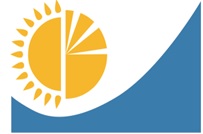 
Мемлекеттік статистика органдары құпиялылығына кепілдік береді
Конфиденциальность гарантируется органами государственной статистики
Жалпымемлекеттік статистикалық байқаудың статистикалық нысаны
Статистическая форма общегосударственного статистического наблюдения
Приложение 1 к приказуПредседателя Комитетапо статистике Министерстванациональной экономикиРеспублики Казахстанот 7 сентября 2020 года № 34
Қазақстан РеспубликасыҰлттық экономикаминистрлігінің Статистика комитеті төрағасының 2020 жылғы 7 қыркүйектегі№ 34 бұйрығына1-қосымша 

Индексі 
Индекс
1-Т
жылдық
годовая
есепті кезең 
отчетный период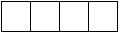 
жыл
год
БСН коды 
код БИН
БСН коды 
код БИН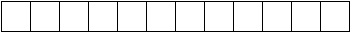 
1. Заңды тұлғаның деректемелері:
Реквизиты юридического лица:
1. Заңды тұлғаның деректемелері:
Реквизиты юридического лица:
1. Заңды тұлғаның деректемелері:
Реквизиты юридического лица:
1.1 Заңды тұлғаның (бөлімшенің) нақты орналасқан орнын көрсетіңіз (оның тіркелген жеріне қарамастан) - облыс, қала, аудан, елді мекен 
Укажите фактическое место расположения юридического лица (подразделения) (независимо от места его регистрации) – область, город, район, населенный пункт
1.1 Заңды тұлғаның (бөлімшенің) нақты орналасқан орнын көрсетіңіз (оның тіркелген жеріне қарамастан) - облыс, қала, аудан, елді мекен 
Укажите фактическое место расположения юридического лица (подразделения) (независимо от места его регистрации) – область, город, район, населенный пункт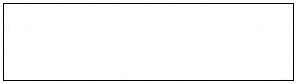 
1.2 Əкімшілік-аумақтық объектілер жіктеуішіне (ӘАОЖ) сəйкес аумақ коды (респондент статистикалық нысанды қағаз жеткізгіште ұсынған кезде аумақтық статистика органының тиісті қызметкері толтырады)
Код территории согласно Классификатору административно-территориальных объектов (КАТО) (заполняется соответствующим работником территориального органа статистики при представлении респондентом статистической формы на бумажном носителе)
1.2 Əкімшілік-аумақтық объектілер жіктеуішіне (ӘАОЖ) сəйкес аумақ коды (респондент статистикалық нысанды қағаз жеткізгіште ұсынған кезде аумақтық статистика органының тиісті қызметкері толтырады)
Код территории согласно Классификатору административно-территориальных объектов (КАТО) (заполняется соответствующим работником территориального органа статистики при представлении респондентом статистической формы на бумажном носителе)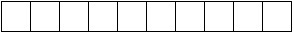 
1.3 Заңды тұлғаның (бөлімшенің) нақты жүзеге асырылатын экономикалық қызметінің негізгі түрінің атауы мен кодын Экономикалық қызмет түрлерінің жалпы жіктеуішіне сәйкес (бұдан әрі - ЭҚЖЖ) көрсетіңіз
Укажите наименование и код согласно Общему классификатору видов экономической деятельности (далее - ОКЭД) фактически осуществляемого основного вида экономической деятельности юридического лица (подразделения)
1.3 Заңды тұлғаның (бөлімшенің) нақты жүзеге асырылатын экономикалық қызметінің негізгі түрінің атауы мен кодын Экономикалық қызмет түрлерінің жалпы жіктеуішіне сәйкес (бұдан әрі - ЭҚЖЖ) көрсетіңіз
Укажите наименование и код согласно Общему классификатору видов экономической деятельности (далее - ОКЭД) фактически осуществляемого основного вида экономической деятельности юридического лица (подразделения)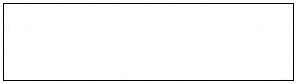 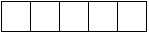 
Жол коды
Код строки
Көрсеткіштер атауы
Наименование показателей
ЭҚЖЖ бойынша код
Код по ОКЭД
Есепті кезеңге орташа алғанда қызметкерлер-дің тізімдік саны, адам
Списочная численность работников в среднем за отчетный период, человек
Есепті кезеңге орташа алғанда қызметкерлер-дің тізімдік саны, адам
Списочная численность работников в среднем за отчетный период, человек
Есепті кезеңге орташа алғанда қызметкерлердің нақты саны, адам
Фактическая численность работников в среднем за отчетный период, человек
Есепті кезеңге орташа алғанда қызметкерлердің нақты саны, адам
Фактическая численность работников в среднем за отчетный период, человек
Қызметкерлердің жалақы қоры, мың теңге (ондық белгімен)
Фонд заработной платы работников, тысяч тенге (с десятичным знаком)
Қызметкерлердің жалақы қоры, мың теңге (ондық белгімен)
Фонд заработной платы работников, тысяч тенге (с десятичным знаком)
Бір қызметкердің орташа айлық атаулы жалақысы, теңге
Среднемесячная номинальная заработная плата одного работника, тенге
Бір қызметкердің орташа айлық атаулы жалақысы, теңге
Среднемесячная номинальная заработная плата одного работника, тенге
Жол коды
Код строки
Көрсеткіштер атауы
Наименование показателей
ЭҚЖЖ бойынша код
Код по ОКЭД
барлығы
всего
оның ішінде әйелдер
из них женщин
барлығы
всего
оның ішінде әйелдер
из них женщин
барлығы
всего
оның ішінде әйелдерге есептелгені
из них начислено женщинам
барлығы
всего
әйелдер
женщин
А
Б
В
1
2
3
4
5
6
7
8
1
Ұйым (бөлімше) бойынша барлығы 
Всего по организации (подразделению)
Х
соның ішінде: 
в том числе:
Х
Х
Х
Х
Х
Х
Х
Х
Х
1.1
негізгі қызметтің персоналы
персонал основной деятельности
1.2
қайталама қызметтің персоналы
персонал вторичной деятельности
Х
Х
Х
Х
Х
Х
Х
1.2.1
Х
Х
Х
Х
Х
Х
1.2.2
Х
Х
Х
Х
Х
Х
Жол  коды
Код строки
Көрсеткіштер атауы
Наименование показателей
ЭҚЖЖ бойынша код
Код по ОКЭД
Есепті кезеңге орташа алғанда қызметкерлер-дің тізімдік саны, адам
Списочная численность работников в среднем за отчетный период, человек
Есепті кезеңге орташа алғанда қызметкерлер-дің тізімдік саны, адам
Списочная численность работников в среднем за отчетный период, человек
Есепті кезеңге орташа алғанда қызметкерлердің нақты саны, адам
Фактическая численность работников в среднем за отчетный период, человек
Есепті кезеңге орташа алғанда қызметкерлердің нақты саны, адам
Фактическая численность работников в среднем за отчетный период, человек
Қызметкерлердің жалақы қоры, мың теңге (ондық белгімен)
Фонд заработной платы работников, тысяч тенге (с десятичным знаком)
Қызметкерлердің жалақы қоры, мың теңге (ондық белгімен)
Фонд заработной платы работников, тысяч тенге (с десятичным знаком)
Бір қызметкердің орташа айлық атаулы жалақысы, теңге
Среднемесячная номинальная заработная плата одного работника, тенге
Бір қызметкердің орташа айлық атаулы жалақысы, теңге
Среднемесячная номинальная заработная плата одного работника, тенге
Жол  коды
Код строки
Көрсеткіштер атауы
Наименование показателей
ЭҚЖЖ бойынша код
Код по ОКЭД
барлығы
всего
оның ішінде әйелдер
из них женщин
барлығы
всего
оның ішінде әйелдер
из них женщин
в среднем за год
барлығы всего
оның ішінде  әйелдерге есептелгені
из них начислено женщинам
барлығы
всего
әйелдер
женщин
А
Б
В
1
2
3
4
5
6
7
8
1
Ұйым (бөлімше) бойынша барлығы 
Всего по организации (подразделению)
Х
1.1
1-жолдан: 
из строки 1:
әкімшілік персонал
административный персонал
Х
1.2
1-жолдан: 
из строки 1:
өндірістік персонал
производственный персонал
Х
Жол коды
Код строки
Көрсеткіштер атауы
Наименование показателей
Есепті кезеңге орташа алғанда қызметкерлердің тізімдік саны, адам
Списочная численность работников в среднем за отчетный период, человек
Есепті кезеңге орташа алғанда қызметкерлердің тізімдік саны, адам
Списочная численность работников в среднем за отчетный период, человек
Есепті кезеңге орташа алғанда қызметкерлердің нақты саны, адам
Фактическая численность работников в среднем за отчетный период, человек
Есепті кезеңге орташа алғанда қызметкерлердің нақты саны, адам
Фактическая численность работников в среднем за отчетный период, человек
Қызметкерлердің жалақы қоры, мың теңге (ондық белгімен)
Фонд заработной платы работников, тысяч тенге (с десятичным знаком)
Қызметкерлердің жалақы қоры, мың теңге (ондық белгімен)
Фонд заработной платы работников, тысяч тенге (с десятичным знаком)
Бір қызметкердің орташа айлық атаулы жалақысы, теңге
Среднемесячная номинальная заработная плата одного работника, тенге
Бір қызметкердің орташа айлық атаулы жалақысы, теңге
Среднемесячная номинальная заработная плата одного работника, тенге
Жол коды
Код строки
Көрсеткіштер атауы
Наименование показателей
барлығы
всего
оның ішінде әйелдер
из них женщин
барлығы
всего
оның ішінде әйелдер
из них женщин
барлығы
всего
оның ішінде  әйелдерге есептелгені
из них начислено женщинам
барлығы
всего
әйелдер
женщин
А
Б
1
2
3
4
5
6
7
8
1
Ұйым (бөлімше) бойынша барлығы
Всего по организации (подразделению)
соның ішінде:
в том числе:
Х
Х
Х
Х
Х
Х
Х
Х
1.1
басшылар және мемлекеттік қызметшілер
руководители и государственные служащие
1.2
кәсіби мамандар
специалисты-профессионалы
1.3
техник мамандар және басқа да кәсіби көмекші персонал
специалисты-техники и иной вспомогательный профессиональный персонал
1.4
әкімшілендіру саласындағы қызметшілер
служащие в области администрирования
1.5
қызмет көрсету және сауда саласының жұмыскерлері
работники сферы услуг и продаж
1.6
фермерлер және ауыл мен орман шаруашылығының, балық шаруашылығының және балық аулау жұмысшылары 
фермеры и рабочие сельского и лесного хозяйства, рыбоводства и рыболовства
1.7
өнеркәсіп, құрылыс, көлік және басқа тектес қызметтердің жұмысшылары 
рабочие промышленности, строительства, транспорта и других родственных занятий
1.8
өндірістік жабдық операторлары, құрастырушылары және жүргізушілері
операторы производственного оборудования, сборщики и водители
1.9
біліктілігі жоқ жұмысшылар 
неквалифицированные рабочие
1.10
басқа топтарға кірмейтін жұмыскерлер
работники, не входящие в другие группы
Жол коды
Код строки
Көрсеткіштер атауы
Наименование показателей
Барлығы
Всего
Оның ішінде әйелдер
Из них женщин
А
Б
1
2
1
Қоса атқарушылық бойынша (басқа ұйымдардан) жұмыс істейтіндердің саны, адам
Численность работающих по совместительству (из других организаций), человек
2
Жұмысты азаматтық-құқықтық сипаттағы шарттар бойынша орындайтын адамдар саны, адам
Численность лиц, выполняющих работы по договорам гражданско-правового характера, человек
3
Қоса атқарушылық бойынша (басқа ұйымдардан) жұмыс істейтіндерге есептелген жалақы қоры, мың теңге (ондық белгімен)
Фонд заработной платы, начисленный работающим по совместительству (из других организаций), тысяч тенге (с десятичным знаком)
4
Жұмысты азаматтық-құқықтық сипаттағы шарттар бойынша орындайтын адамдарға есептелген жалақы қоры, мың теңге (оңдық белгімен)
Фонд заработной платы, начисленный лицам, выполняющих работы по договорам гражданско-правового характера, тысяч тенге (с десятичным знаком)
5
Толық емес жұмыс күні немесе толық емес жұмыс аптасында жұмыс істейтіндер саны, адам
Численность работающих неполный рабочий день или неполную рабочую неделю, человек
6
Өндірістің тұрып қалуына байланысты уақытша жұмыс істемейтін қызметкерлер саны, адам
Численность работников, временно неработающих в связи с простоем производства, человек
7
Қашықтан жұмыс істейтін қызметкерлердің саны, адам
Численность работающих на дистанционной работе, человек
Жол коды
Код строки
Көрсеткіштер атауы
Наименование показателей
Барлығы
Всего
Оның ішінде әйелдер
Из них женщин
А
Б
1
2
1
Барлық қызметкерлердің жұмыспен өтелген адам-күнінің саны
Число отработанных человеко-дней всеми работниками 
2
Барлық қызметкерлердің жұмыспен өтелген адам-сағатының саны, мың адам-сағат (ондық белгімен)
Число отработанных человеко-часов всеми работниками, тысяч человеко-часов (с десятичным знаком) 
3
Жұмыспен өтелмеген адам-күн саны, барлығы
Число неотработанных человеко-дней, всего
оның ішінде:
из них: 
Х
Х
3.1
ақы төленетін жыл сайынғы еңбек демалысы (қосымша еңбек демалысын қосқанда)
оплачиваемые ежегодные трудовые отпуска (включая дополнительные трудовые отпуска)
3.2
оқу демалыстары
учебные отпуска
3.3
науқастануына байланысты
по болезни
3.4
жалақысы сақталмайтын демалыстармен байланысты
в связи с отпусками без сохранения заработной платы
3.5
өндірістің тұрып қалуына байланысты
в связи с простоем производства
3.6
басқа себептер бойынша
по другим причинам
4
Мерекелік және демалыс күндерінің саны, адам-күн
Число праздничных и выходных, человеко-дней
Жол коды
Код строки
Көрсеткіштер атауы
Наименование показателей
Жұмыс берушінің қаражаты есебінен оқыған қызметкерлер саны - барлығы
Численность работников, обученных за счет средств работодателя - всего
Оның ішінде келесі бағыттар бойынша:
Из них по следующим направлениям:
Оның ішінде келесі бағыттар бойынша:
Из них по следующим направлениям:
Оның ішінде келесі бағыттар бойынша:
Из них по следующим направлениям:
Жол коды
Код строки
Көрсеткіштер атауы
Наименование показателей
Жұмыс берушінің қаражаты есебінен оқыған қызметкерлер саны - барлығы
Численность работников, обученных за счет средств работодателя - всего
біліктілікті арттыру
повышение квалификации
кәсіптік даярлау
профессиональная подготовка
кәсіптік қайта даярлау
профессиональная переподготовка
А
Б
1
2
3
4
1
Барлығы 
Всего
оның ішінде білім деңгейімен:
из них с уровнем образования:
Х
Х
Х
Х
1.1
техникалық, кәсiптiк және ортадан кейінгі бiлiм
техническое, профессиональное и послесреднее образование
1.2
жоғары бiлiм 
высшее образование
1.3
жоғары оқу орнынан кейінгі білім
послевузовское образование
Жол коды
Код строки
Көрсеткіштердің атауы
Наименование показателей
Барлығы
Всего
Оның ішінде білім деңгейімен
Из них с уровнем образования
Оның ішінде білім деңгейімен
Из них с уровнем образования
Оның ішінде білім деңгейімен
Из них с уровнем образования
1-бағаннан әйелдер
Из графы 1 женщин
5-бағаннан
Из графы 5
Жол коды
Код строки
Көрсеткіштердің атауы
Наименование показателей
Барлығы
Всего
техникалық, кәсiптiк және орта оқу орнынан кейінгі бiлiм
техническое, профессиональное и послесреднее образование
жоғары бiлiм
высшее образование
жоғары оқу орнынан кейінгі білім
послевузовское образование
1-бағаннан әйелдер
Из графы 1 женщин
бала күтімі бойынша жалақысы сақталмайтын демалыста жүрген әйелдер
женщины, находящиеся в отпуске без сохранения заработной платы по уходу за ребенком
А
Б
1
2
3
4
5
6
1
Есепті кезеңнің басына қызметкерлердің тізімдік саны – барлығы
Списочная численность работников на начало отчетного периода – всего
2
Есепті кезеңде жұмысқа қабылданған қызметкерлер – барлығы
Принято работников за отчетный период – всего
Х
оның ішінде:
из них:
Х
Х
Х
Х
Х
Х
2.1
есепті жылы жоғары оқу орындарын бітіргендер санынан жоғары білімі бар мамандар 
специалистов с высшим образованием из числа окончивших высшие учебные заведения в отчетном году
Х
Х
Х
2.1.1
оның ішінде оқыту нәтижесінде алынған мамандығы бойынша
из них по специальности, полученной в результате обучения
Х
Х
Х
2.2
жаңадан құрылған жұмыс орындарына 
на вновь созданные рабочие места
Х
Х
Х
2.3
мүгедектігі бар адамдар
лиц с инвалидностью
Х
Х
Х
3
Есепті кезеңде жұмыстан шыққан қызметкерлер – барлығы
Выбыло работников за отчетный период – всего
3.1
персонал санының қысқартылуына байланысты 
в связи с сокращением численности персонала
3.2
кәсіпорынның таратылуына байланысты
в связи с ликвидацией предприятия
3.3
біліктілігінің жетіспеуі салдарынан қызметкер атқарып жүрген лауазымына немесе орындайтын жұмысына сәйкес келмегеніне байланысты
в связи с несоответствием занимаемой должности или выполняемой работе вследствие недостаточной квалификации
Х
3.4
еңбек тәртібін бұзғанына байланысты
в связи с нарушением трудовой дисциплины
Х
3.5
тараптардың еркінен тыс мән-жайларға байланысты
в связи с обстоятельствами, независящими от воли сторон
3.6
өз еркі бойынша (қызметкердің бастамасы бойынша)
по собственному желанию (по инициативе работника)
3.7
басқа себептер бойынша
по другим причинам
4
Есепті кезеңнің соңына қызметкерлердің тізімдік саны – барлығы
Списочная численность работников на конец отчетного периода - всего
Жол коды
Код строки
Көрсеткіштер атауы
Наименование показателей
Барлығы
Всего
А
Б
1
1
Ұйым (бөлімше) бойынша барлығы 
Всего по организации (подразделению)
соның ішінде мынадай жастағы адамдар: 
в том числе лица в возрасте:
Х
1.1
14 – 15 жас
лет
1.2
16 – 28 жас
лет
1.3
29 – 49 жас
лет
1.4
50 жас және үлкен 
лет и старше
2
1-жолдан: 
жұмыс істейтін зейнеткерлер 
из строки 1:
работающие пенсионеры
3
1-жолдан: 
мүгедектігі бар қызметкерлер
из строки 1:
работники, имеющие инвалидность
3.1
оның ішінде мүгедектігі бар әйелдер
из них женщины, имеющие инвалидность
4
1-жолдан:
 "Жасыл жұмыс орындарында" жұмыс істейтіндердің саны
из строки 1:
численность работающих на "зеленых рабочих местах"
Жол коды
Код строки
Көрсеткіштер атауы
Наименование показателей
Барлығы
Всего
А
Б
1
1
Жұмыс күшін ұстауға жұмсалған шығындар сомасы – барлығы
Сумма затрат на содержание рабочей силы – всего 
1.1
Қызметкерлердің жалақы қоры - барлығы
Фонд заработной платы работников – всего
соның ішінде:
в том числе:
Х
1.1.1
тарифтік мөлшерлеме мен лауазымдық (базалық) айлықақы бойынша есептелген жалақы 
заработная плата, начисленная по тарифным ставкам и должностным (базовым) окладам
1.1.2
біржолғы төлемдер мен сыйлықақылар 
единовременные выплаты и премии
1.1.3
жұмыс режимі мен еңбек жағдайларына байланысты өтемақы төлемдері 
компенсационные выплаты, связанные с режимом работы и условиями труда
1.1.4
жұмыспен өтелмеген уақытқа ақы төлеу
оплата за неотработанное время
1.1-жолдан: 
из строки 1.1:
1.1.5
ақшалай нысандағы жалақы қоры 
фонд заработной платы в денежной форме
1.1.6
заттай нысандағы жалақы қоры 
фонд заработной платы в натуральной форме 
1.2
Жалақы қорында ескерілмейтін төлемдер мен шығыстар - барлығы
Выплаты и расходы, не учитываемые в фонде заработной платы – всего
соның ішінде:
в том числе:
Х
1.2.1
қызметкерлерін тұрғын үймен қамтамасыз ету бойынша ұйымның шығыстары 
расходы организации по обеспечению работников жильем
оның ішінде:
из них:
Х
1.2.1.1
қызметкерлердің меншігіне берілген тұрғын үйдің құны 
стоимость жилья, переданного в собственность работникам
1.2.1.2
қызметкерлерге тұрғын үй құрылысына немесе тұрғын үйді сатып алуына берілген өтеусіз демеу - қаржылар, қызметкерге ұйым өткізген пәтерлердің нарықтық құны мен қызметкер төлеген сома арасындағы айырма
безвозмездные субсидии, предоставленные работникам на жилищное строительство или приобретение жилья, разница между рыночной стоимостью квартиры, реализованной организацией работнику и суммой, уплаченной работником
1.2.1.3
қызметкерлердің шығыстарын өтеу тәртібінде тұрғын үй-жайға (пәтерді, жатақханадағы орынды жалға алу), коммуналдық көрсетілетін қызметтерге және ағымдағы жөндеуге ақы төлеу бойынша ұйым төлейтін шығыстар
расходы, уплаченные организацией в порядке возмещения расходов работников по оплате жилого помещения (плата за аренду квартиры, места в общежитии), коммунальных услуг и по оплате текущего ремонта
1.2.2
ұйымның қызметкерлерін әлеуметтік қорғауға жұмсаған шығыстары 
расходы организации на социальную защиту работников 
оның ішінде:
из них:
1.2.2.1
әлеуметтік аударым
социальное отчисление
1.2.2.2
міндетті әлеуметтік медициналық сақтандыру
обязательное социальное медицинское страхование
1.2.2.3
еңбекке уақытша жармсыздығы бойынша жәрдемақы
пособие по временной нетрудоспососбности
1.2.2.4
материалдық көмек
материальная помощь
1.2.2.5
басқа шығыстар
другие расходы
1.2.3
ұйымның қызметкерлерін оқытуға жұмсаған шығыстары 
расходы организации на обучение работников
оның ішінде:
из них:
Х
1.2.3.1
жұмыс беруші (ұйым) өндірістік қажеттілікке байланысты оқыту мекемелеріне оқуға жіберілген студенттер мен оқушыларға ұйымның қаражаты есебінен төленетін стипендиялар
стипендии студентам и учашимся, направленным работодателем (организацией) на обучение в учебные заведения, связанные с производственной необходимостью и выплачиваемые за счет средств организации
1.2.3.2
тренингтерге және басқа да білім беру іс - шараларына жұмсалған шығыстар
расходы на тренинги и другие образовательные мероприятия
1.2.4
мəдени іс-шараларды өткізуге, сондай-ақ демалыс пен ойын-сауықты ұйымдастыруға жұмсалған шығыстар 
расходы на проведение культурных мероприятий, а также по организации отдыха и развлечений
1.2.5
ұйымның жоғарыда көрсетілген топтарға жатпайтын жұмыс күшіне шығыстары 
расходы организации на рабочую силу, не отнесенные к вышеперечисленным группам
1.2.6
жұмыс күшін пайдалануға байланысты салықтар 
налоги, связанные с использованием рабочей силы 
оның ішінде:
из них:
Х
1.2.6.1
әлеуметтік салық
социальный налог
1.2.6.2
шетелдік жұмыс күшін тартуға байланысты шығыстар
расходы, связанные с привлечением иностранной рабочей силы
Жол коды
Код строки
Көрсеткіштердің атауы
Наименование показателей
Әйелдер саны, адам
Численность женщин, человек
Әйелдердің орташа айлық жалақысы, теңге
Среднемесячная заработная плата женщин, тенге
А
Б
1
2
1
Есепті кезеңнің басында бала күтімі бойынша жалақысы сақталмайтын демалыста жүрген әйелдер саны – барлығы
Численность женщин, находящихся в отпуске без сохранения заработной платы по уходу за ребенком на начало отчетного периода - всего
Х
оның ішінде:
из них:
Х
Х
1.1
басшылар және мемлекеттік қызметшілер
руководители и государственные служащие
1.2
кәсіби мамандар
специалисты-профессионалы
1.3
техник мамандар және басқа да кәсіби көмекші персонал
специалисты-техники и иной вспомогательный профессиональный персонал
1.4
әкімшілендіру саласындағы қызметшілер
служащие в области администрирования
1.5
қызмет көрсету және сауда саласының жұмыскерлері
работники сферы услуг и продаж
1.6
фермерлер және ауыл мен орман шаруашылығының, балық шаруашылығының және балық аулау жұмысшылары 
фермеры и рабочие сельского и лесного хозяйства, рыбоводства и рыболовства
1.7
өнеркәсіп, құрылыс, көлік және басқа тектес қызметтердің жұмысшылары 
рабочие промышленности, строительства, транспорта и других родственных занятий
1.8
өндірістік жабдық операторлары, құрастырушылары және жүргізушілері
операторы производственного оборудования, сборщики и водители
1.9
 біліктілігі жоқ жұмысшылар 
 неквалифицированные рабочие
1.10
басқа топтарға кірмейтін жұмыскерлер
работники, не входящие в другие группы
2
Есепті кезеңде бала күтімі бойынша демалыстан кейін жұмысқа кіріскен әйелдер саны – барлығы
Число женщин приступивших к работе после отпуска по уходу за ребенком в отчетном периоде – всего
оның ішінде:
из них:
Х
Х
2.1
басшылар және мемлекеттік қызметшілер
руководители и государственные служащие
2.2
кәсіби мамандар
специалисты-профессионалы
2.3
техник мамандар және басқа да кәсіби көмекші персонал
специалисты-техники и иной вспомогательный профессиональный персонал
2.4
әкімшілендіру саласындағы қызметшілер
служащие в области администрирования
2.5
қызмет көрсету және сауда саласының жұмыскерлері
работники сферы услуг и продаж
2.6
фермерлер және ауыл мен орман шаруашылығының, балық шаруашылығының және балық аулау жұмысшылары 
фермеры и рабочие сельского и лесного хозяйства, рыбоводства и рыболовства
2.7
өнеркәсіп, құрылыс, көлік және басқа тектес қызметтердің жұмысшылары 
рабочие промышленности, строительства, транспорта и других родственных занятий
2.8
өндірістік жабдық операторлары, құрастырушылары және жүргізушілері
операторы производственного оборудования, сборщики и водители
2.9
 біліктілігі жоқ жұмысшылар 
 неквалифицированные рабочие
2.10
басқа топтарға кірмейтін жұмыскерлер
работники, не входящие в другие группы
3
Есепті кезеңде бала күтімі бойынша демалысқа шыққан әйелдер саны – барлығы
Число женщин ушедших в отпуск по уходу за ребенком в отчетном периоде – всего
Х
оның ішінде:
из них:
Х
Х
3.1
басшылар және мемлекеттік қызметшілер
руководители и государственные служащие
3.2
кәсіби мамандар
специалисты-профессионалы
3.3
техник мамандар және басқа да кәсіби көмекші персонал
специалисты-техники и иной вспомогательный профессиональный персонал
3.4
әкімшілендіру саласындағы қызметшілер
служащие в области администрирования
3.5
қызмет көрсету және сауда саласының жұмыскерлері
работники сферы услуг и продаж
3.6
фермерлер және ауыл мен орман шаруашылығының, балық шаруашылығының және балық аулау жұмысшылары 
фермеры и рабочие сельского и лесного хозяйства, рыбоводства и рыболовства
3.7
өнеркәсіп, құрылыс, көлік және басқа тектес қызметтердің жұмысшылары 
рабочие промышленности, строительства, транспорта и других родственных занятий
3.8
өндірістік жабдық операторлары, құрастырушылары және жүргізушілері
операторы производственного оборудования, сборщики и водители
3.9
біліктілігі жоқ жұмысшылар 
неквалифицированные рабочие
3.10
басқа топтарға кірмейтін жұмыскерлер
работники, не входящие в другие группы
4
Есепті кезеңнің соңында бала күтімі бойынша жалақысы сақталмайтын демалыста жүрген әйелдер саны – барлығы 
Численность женщин, находящихся в отпуске без сохранения заработной платы по уходу за ребенком на конец отчетного периода – всего
Х
оның ішінде:
из них:
Х
Х
4.1
басшылар және мемлекеттік қызметшілер
руководители и государственные служащие
4.2
кәсіби мамандар
специалисты-профессионалы
4.3
техник мамандар және басқа да кәсіби көмекші персонал
специалисты-техники и иной вспомогательный профессиональный персонал
4.4
әкімшілендіру саласындағы қызметшілер
служащие в области администрирования
4.5
қызмет көрсету және сауда саласының жұмыскерлері
работники сферы услуг и продаж
4.6
фермерлер және ауыл мен орман шаруашылығының, балық шаруашылығының және балық аулау жұмысшылары 
фермеры и рабочие сельского и лесного хозяйства, рыбоводства и рыболовства
4.7
өнеркәсіп, құрылыс, көлік және басқа тектес қызметтердің жұмысшылары 
рабочие промышленности, строительства, транспорта и других родственных занятий
4.8
өндірістік жабдық операторлары, құрастырушылары және жүргізушілері
операторы производственного оборудования, сборщики и водители
4.9
біліктілігі жоқ жұмысшылар 
неквалифицированные рабочие
4.10
басқа топтарға кірмейтін жұмыскерлер
работники, не входящие в другие группы
1 сағатқа дейiн
до 1 часа
1 – 2
2 – 4
4 – 8
8 – 40
40 сағаттан артық
более 40 часов
Атауы
Наименование ____________________________________________________________
Атауы
Наименование ____________________________________________________________
Атауы
Наименование ____________________________________________________________
Атауы
Наименование ____________________________________________________________
Мекенжайы (респонденттің) 
Адрес (респондента) _______________________________________________________
Мекенжайы (респонденттің) 
Адрес (респондента) _______________________________________________________
Мекенжайы (респонденттің) 
Адрес (респондента) _______________________________________________________
Мекенжайы (респонденттің) 
Адрес (респондента) _______________________________________________________
Телефоны (респонденттің)
Телефоны (респонденттің)
Телефон (респондента) _______________________________
Телефон (респондента) _______________________________
_________________________
_________________________
стационарлық
стационарный
стационарлық
стационарный
ұялы
мобильный
ұялы
мобильный
Электрондық пошта мекенжайы (респонденттің)
Адрес электронной почты (респондента) ______________________________________
Электрондық пошта мекенжайы (респонденттің)
Адрес электронной почты (респондента) ______________________________________
Электрондық пошта мекенжайы (респонденттің)
Адрес электронной почты (респондента) ______________________________________
Электрондық пошта мекенжайы (респонденттің)
Адрес электронной почты (респондента) ______________________________________
Орындаушы
Исполнитель _______________________________
_____________________________
_____________________________
_____________________________
тегі, аты және әкесінің аты (бар болған жағдайда)
фамилия, имя и отчество (при его наличии)
қолы, телефоны (орындаушының)
подпись, телефон (исполнителя)
қолы, телефоны (орындаушының)
подпись, телефон (исполнителя)
қолы, телефоны (орындаушының)
подпись, телефон (исполнителя)
Бас бухгалтер немесе оның міндетін атқарушы тұлға
Главный бухгалтер или лицо, исполняющее его обязанности
Бас бухгалтер немесе оның міндетін атқарушы тұлға
Главный бухгалтер или лицо, исполняющее его обязанности
Бас бухгалтер немесе оның міндетін атқарушы тұлға
Главный бухгалтер или лицо, исполняющее его обязанности
Бас бухгалтер немесе оның міндетін атқарушы тұлға
Главный бухгалтер или лицо, исполняющее его обязанности
______________________________________________
______________________________________________
______________________________________________
______________________
тегі, аты және әкесінің аты (бар болған жағдайда)
фамилия, имя и отчество (при его наличии)
тегі, аты және әкесінің аты (бар болған жағдайда)
фамилия, имя и отчество (при его наличии)
тегі, аты және әкесінің аты (бар болған жағдайда)
фамилия, имя и отчество (при его наличии)
қолы
подпись
Басшы немесе оның міндетін атқарушы тұлға
Руководитель или лицо, исполняющее его обязанности
Басшы немесе оның міндетін атқарушы тұлға
Руководитель или лицо, исполняющее его обязанности
Басшы немесе оның міндетін атқарушы тұлға
Руководитель или лицо, исполняющее его обязанности
Басшы немесе оның міндетін атқарушы тұлға
Руководитель или лицо, исполняющее его обязанности
______________________________________________
______________________________________________
______________________________________________
______________________
тегі, аты және әкесінің аты (бар болған жағдайда)
фамилия, имя и отчество (при его наличии)
тегі, аты және әкесінің аты (бар болған жағдайда)
фамилия, имя и отчество (при его наличии)
тегі, аты және әкесінің аты (бар болған жағдайда)
фамилия, имя и отчество (при его наличии)
қолы
подписьПриложение 2 к приказу
Руководитель Бюро
национальной статистики
Агентства по стратегическому
планированию и реформам
Республики Казахстан
от 27 августа 2022 года № 19Приложение 2 к приказу
Председателя Комитета
по статистике Министерства
национальной экономики
Республики Казахстан
от 7 сентября 2020 года № 34Приложение 3 к приказу
Руководитель Бюро
национальной статистики
Агентства по стратегическому
планированию и реформам
Республики Казахстан
от 27 августа 2022 года № 19Приложение 4 к приказу
Председателя Комитета
по статистике Министерства
национальной экономики
Республики Казахстан
от 7 сентября 2020 года № 34Приложение 4 к приказу
Руководитель Бюро
национальной статистики
Агентства по стратегическому
планированию и реформам
Республики Казахстан
от 27 августа 2022 года № 19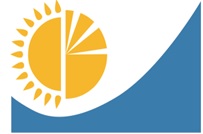 
Конфиденциальность гарантируется органами государственной статистики
Приложение 11 к приказуПредседателя Комитетапо статистике Министерстванациональной экономикиРеспублики Казахстанот 7 сентября 2020 года № 34
Статистическая форма общегосударственного статистического наблюдения
Приложение 11 к приказуПредседателя Комитетапо статистике Министерстванациональной экономикиРеспублики Казахстанот 7 сентября 2020 года № 34
Индекс
Т-001

месячная
отчетный период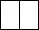 
месяц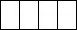 
год
1. Наименование территории (населенного пункта)________________________
1. Наименование территории (населенного пункта)________________________
1. Наименование территории (населенного пункта)________________________
1. Наименование территории (населенного пункта)________________________
1. Наименование территории (населенного пункта)________________________
1. Наименование территории (населенного пункта)________________________
1. Наименование территории (населенного пункта)________________________
1. Наименование территории (населенного пункта)________________________
2. Код населенного пункта по КАТО1………………
2. Код населенного пункта по КАТО1………………
2. Код населенного пункта по КАТО1………………
2. Код населенного пункта по КАТО1………………
2. Код населенного пункта по КАТО1………………
2. Код населенного пункта по КАТО1………………
2. Код населенного пункта по КАТО1………………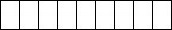 
3. Код типа населенного пункта (1 - город, 2 - село)............
3. Код типа населенного пункта (1 - город, 2 - село)............
3. Код типа населенного пункта (1 - город, 2 - село)............
3. Код типа населенного пункта (1 - город, 2 - село)............
3. Код типа населенного пункта (1 - город, 2 - село)............
3. Код типа населенного пункта (1 - город, 2 - село)............
3. Код типа населенного пункта (1 - город, 2 - село)............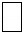 
4. Проспект, улица, площадь, переулок __________________________________
4. Проспект, улица, площадь, переулок __________________________________
4. Проспект, улица, площадь, переулок __________________________________
4. Проспект, улица, площадь, переулок __________________________________
4. Проспект, улица, площадь, переулок __________________________________
4. Проспект, улица, площадь, переулок __________________________________
4. Проспект, улица, площадь, переулок __________________________________
4. Проспект, улица, площадь, переулок __________________________________
5. № дома .......................................................
5. № дома .......................................................
5. № дома .......................................................
5. № дома .......................................................
5. № дома .......................................................
5. № дома .......................................................
5. № дома .......................................................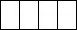 
6. № квартиры………………………………
6. № квартиры………………………………
6. № квартиры………………………………
6. № квартиры………………………………
6. № квартиры………………………………
6. № квартиры………………………………
6. № квартиры………………………………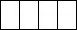 
7. Код выборки………………………………...
7. Код выборки………………………………...
7. Код выборки………………………………...
7. Код выборки………………………………...
7. Код выборки………………………………...
7. Код выборки………………………………...
7. Код выборки………………………………...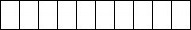 
8. Код интервьюера..............................................
8. Код интервьюера..............................................
8. Код интервьюера..............................................
8. Код интервьюера..............................................
8. Код интервьюера..............................................
8. Код интервьюера..............................................
8. Код интервьюера..............................................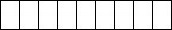 
9. Дата проведения интервью
число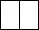 
месяц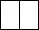 
год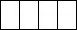 
Раздел 1. Сведения о домашнем хозяйстве и его членах
Раздел 1. Сведения о домашнем хозяйстве и его членах
Раздел 1. Сведения о домашнем хозяйстве и его членах
Раздел 1. Сведения о домашнем хозяйстве и его членах
Раздел 1. Сведения о домашнем хозяйстве и его членах
Раздел 1. Сведения о домашнем хозяйстве и его членах
Раздел 1. Сведения о домашнем хозяйстве и его членах
Раздел 1. Сведения о домашнем хозяйстве и его членах
Раздел 1. Сведения о домашнем хозяйстве и его членах
Раздел 1. Сведения о домашнем хозяйстве и его членах
Раздел 1. Сведения о домашнем хозяйстве и его членах
Раздел 1. Сведения о домашнем хозяйстве и его членах
Раздел 1. Сведения о домашнем хозяйстве и его членах
Раздел 1. Сведения о домашнем хозяйстве и его членах
Раздел 1. Сведения о домашнем хозяйстве и его членах
Раздел 1. Сведения о домашнем хозяйстве и его членах
Раздел 1. Сведения о домашнем хозяйстве и его членах
Раздел 1. Сведения о домашнем хозяйстве и его членах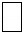 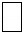 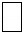 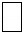 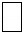 
Переходы к вопросам2
Переходы к вопросам2
Переходы к вопросам2
Переходы к вопросам2
1. Сколько человек проживает в Вашем домашнем хозяйстве?
(вопрос задается только респонденту, опрошенному первым)
Всего _________ человек
из них в возрасте:
1. 0-5 лет ______ человек, в том числе мужчины _____ человек, женщины _____ человек
2. 6-9 лет ______ человек, в том числе мужчины _____ человек, женщины _____ человек
3. 10-14 лет ______ человек, в том числе мужчины _____ человек, женщины _____ человек
4. 15 лет ______ человек
5. 16-72 лет ______ человек
1. Сколько человек проживает в Вашем домашнем хозяйстве?
(вопрос задается только респонденту, опрошенному первым)
Всего _________ человек
из них в возрасте:
1. 0-5 лет ______ человек, в том числе мужчины _____ человек, женщины _____ человек
2. 6-9 лет ______ человек, в том числе мужчины _____ человек, женщины _____ человек
3. 10-14 лет ______ человек, в том числе мужчины _____ человек, женщины _____ человек
4. 15 лет ______ человек
5. 16-72 лет ______ человек
1. Сколько человек проживает в Вашем домашнем хозяйстве?
(вопрос задается только респонденту, опрошенному первым)
Всего _________ человек
из них в возрасте:
1. 0-5 лет ______ человек, в том числе мужчины _____ человек, женщины _____ человек
2. 6-9 лет ______ человек, в том числе мужчины _____ человек, женщины _____ человек
3. 10-14 лет ______ человек, в том числе мужчины _____ человек, женщины _____ человек
4. 15 лет ______ человек
5. 16-72 лет ______ человек
1. Сколько человек проживает в Вашем домашнем хозяйстве?
(вопрос задается только респонденту, опрошенному первым)
Всего _________ человек
из них в возрасте:
1. 0-5 лет ______ человек, в том числе мужчины _____ человек, женщины _____ человек
2. 6-9 лет ______ человек, в том числе мужчины _____ человек, женщины _____ человек
3. 10-14 лет ______ человек, в том числе мужчины _____ человек, женщины _____ человек
4. 15 лет ______ человек
5. 16-72 лет ______ человек
1. Сколько человек проживает в Вашем домашнем хозяйстве?
(вопрос задается только респонденту, опрошенному первым)
Всего _________ человек
из них в возрасте:
1. 0-5 лет ______ человек, в том числе мужчины _____ человек, женщины _____ человек
2. 6-9 лет ______ человек, в том числе мужчины _____ человек, женщины _____ человек
3. 10-14 лет ______ человек, в том числе мужчины _____ человек, женщины _____ человек
4. 15 лет ______ человек
5. 16-72 лет ______ человек
1. Сколько человек проживает в Вашем домашнем хозяйстве?
(вопрос задается только респонденту, опрошенному первым)
Всего _________ человек
из них в возрасте:
1. 0-5 лет ______ человек, в том числе мужчины _____ человек, женщины _____ человек
2. 6-9 лет ______ человек, в том числе мужчины _____ человек, женщины _____ человек
3. 10-14 лет ______ человек, в том числе мужчины _____ человек, женщины _____ человек
4. 15 лет ______ человек
5. 16-72 лет ______ человек
1. Сколько человек проживает в Вашем домашнем хозяйстве?
(вопрос задается только респонденту, опрошенному первым)
Всего _________ человек
из них в возрасте:
1. 0-5 лет ______ человек, в том числе мужчины _____ человек, женщины _____ человек
2. 6-9 лет ______ человек, в том числе мужчины _____ человек, женщины _____ человек
3. 10-14 лет ______ человек, в том числе мужчины _____ человек, женщины _____ человек
4. 15 лет ______ человек
5. 16-72 лет ______ человек
1. Сколько человек проживает в Вашем домашнем хозяйстве?
(вопрос задается только респонденту, опрошенному первым)
Всего _________ человек
из них в возрасте:
1. 0-5 лет ______ человек, в том числе мужчины _____ человек, женщины _____ человек
2. 6-9 лет ______ человек, в том числе мужчины _____ человек, женщины _____ человек
3. 10-14 лет ______ человек, в том числе мужчины _____ человек, женщины _____ человек
4. 15 лет ______ человек
5. 16-72 лет ______ человек
1. Сколько человек проживает в Вашем домашнем хозяйстве?
(вопрос задается только респонденту, опрошенному первым)
Всего _________ человек
из них в возрасте:
1. 0-5 лет ______ человек, в том числе мужчины _____ человек, женщины _____ человек
2. 6-9 лет ______ человек, в том числе мужчины _____ человек, женщины _____ человек
3. 10-14 лет ______ человек, в том числе мужчины _____ человек, женщины _____ человек
4. 15 лет ______ человек
5. 16-72 лет ______ человек
1. Сколько человек проживает в Вашем домашнем хозяйстве?
(вопрос задается только респонденту, опрошенному первым)
Всего _________ человек
из них в возрасте:
1. 0-5 лет ______ человек, в том числе мужчины _____ человек, женщины _____ человек
2. 6-9 лет ______ человек, в том числе мужчины _____ человек, женщины _____ человек
3. 10-14 лет ______ человек, в том числе мужчины _____ человек, женщины _____ человек
4. 15 лет ______ человек
5. 16-72 лет ______ человек
1. Сколько человек проживает в Вашем домашнем хозяйстве?
(вопрос задается только респонденту, опрошенному первым)
Всего _________ человек
из них в возрасте:
1. 0-5 лет ______ человек, в том числе мужчины _____ человек, женщины _____ человек
2. 6-9 лет ______ человек, в том числе мужчины _____ человек, женщины _____ человек
3. 10-14 лет ______ человек, в том числе мужчины _____ человек, женщины _____ человек
4. 15 лет ______ человек
5. 16-72 лет ______ человек
1. Сколько человек проживает в Вашем домашнем хозяйстве?
(вопрос задается только респонденту, опрошенному первым)
Всего _________ человек
из них в возрасте:
1. 0-5 лет ______ человек, в том числе мужчины _____ человек, женщины _____ человек
2. 6-9 лет ______ человек, в том числе мужчины _____ человек, женщины _____ человек
3. 10-14 лет ______ человек, в том числе мужчины _____ человек, женщины _____ человек
4. 15 лет ______ человек
5. 16-72 лет ______ человек
1. Сколько человек проживает в Вашем домашнем хозяйстве?
(вопрос задается только респонденту, опрошенному первым)
Всего _________ человек
из них в возрасте:
1. 0-5 лет ______ человек, в том числе мужчины _____ человек, женщины _____ человек
2. 6-9 лет ______ человек, в том числе мужчины _____ человек, женщины _____ человек
3. 10-14 лет ______ человек, в том числе мужчины _____ человек, женщины _____ человек
4. 15 лет ______ человек
5. 16-72 лет ______ человек
1. Сколько человек проживает в Вашем домашнем хозяйстве?
(вопрос задается только респонденту, опрошенному первым)
Всего _________ человек
из них в возрасте:
1. 0-5 лет ______ человек, в том числе мужчины _____ человек, женщины _____ человек
2. 6-9 лет ______ человек, в том числе мужчины _____ человек, женщины _____ человек
3. 10-14 лет ______ человек, в том числе мужчины _____ человек, женщины _____ человек
4. 15 лет ______ человек
5. 16-72 лет ______ человек
1. Сколько человек проживает в Вашем домашнем хозяйстве?
(вопрос задается только респонденту, опрошенному первым)
Всего _________ человек
из них в возрасте:
1. 0-5 лет ______ человек, в том числе мужчины _____ человек, женщины _____ человек
2. 6-9 лет ______ человек, в том числе мужчины _____ человек, женщины _____ человек
3. 10-14 лет ______ человек, в том числе мужчины _____ человек, женщины _____ человек
4. 15 лет ______ человек
5. 16-72 лет ______ человек
1. Сколько человек проживает в Вашем домашнем хозяйстве?
(вопрос задается только респонденту, опрошенному первым)
Всего _________ человек
из них в возрасте:
1. 0-5 лет ______ человек, в том числе мужчины _____ человек, женщины _____ человек
2. 6-9 лет ______ человек, в том числе мужчины _____ человек, женщины _____ человек
3. 10-14 лет ______ человек, в том числе мужчины _____ человек, женщины _____ человек
4. 15 лет ______ человек
5. 16-72 лет ______ человек
1. Сколько человек проживает в Вашем домашнем хозяйстве?
(вопрос задается только респонденту, опрошенному первым)
Всего _________ человек
из них в возрасте:
1. 0-5 лет ______ человек, в том числе мужчины _____ человек, женщины _____ человек
2. 6-9 лет ______ человек, в том числе мужчины _____ человек, женщины _____ человек
3. 10-14 лет ______ человек, в том числе мужчины _____ человек, женщины _____ человек
4. 15 лет ______ человек
5. 16-72 лет ______ человек
1. Сколько человек проживает в Вашем домашнем хозяйстве?
(вопрос задается только респонденту, опрошенному первым)
Всего _________ человек
из них в возрасте:
1. 0-5 лет ______ человек, в том числе мужчины _____ человек, женщины _____ человек
2. 6-9 лет ______ человек, в том числе мужчины _____ человек, женщины _____ человек
3. 10-14 лет ______ человек, в том числе мужчины _____ человек, женщины _____ человек
4. 15 лет ______ человек
5. 16-72 лет ______ человек
6. 73 года и старше ______ человек
6. 73 года и старше ______ человек
6. 73 года и старше ______ человек
6. 73 года и старше ______ человек
6. 73 года и старше ______ человек
6. 73 года и старше ______ человек
6. 73 года и старше ______ человек
6. 73 года и старше ______ человек
6. 73 года и старше ______ человек
6. 73 года и старше ______ человек
6. 73 года и старше ______ человек
6. 73 года и старше ______ человек
6. 73 года и старше ______ человек
6. 73 года и старше ______ человек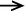  2 2 2 2
Внимание: Далее на вопросы отвечают респонденты в возрасте 15 лет и старше.
Внимание: Далее на вопросы отвечают респонденты в возрасте 15 лет и старше.
Внимание: Далее на вопросы отвечают респонденты в возрасте 15 лет и старше.
Внимание: Далее на вопросы отвечают респонденты в возрасте 15 лет и старше.
Внимание: Далее на вопросы отвечают респонденты в возрасте 15 лет и старше.
Внимание: Далее на вопросы отвечают респонденты в возрасте 15 лет и старше.
Внимание: Далее на вопросы отвечают респонденты в возрасте 15 лет и старше.
Внимание: Далее на вопросы отвечают респонденты в возрасте 15 лет и старше.
Внимание: Далее на вопросы отвечают респонденты в возрасте 15 лет и старше.
Внимание: Далее на вопросы отвечают респонденты в возрасте 15 лет и старше.
Внимание: Далее на вопросы отвечают респонденты в возрасте 15 лет и старше.
Внимание: Далее на вопросы отвечают респонденты в возрасте 15 лет и старше.
Внимание: Далее на вопросы отвечают респонденты в возрасте 15 лет и старше.
Внимание: Далее на вопросы отвечают респонденты в возрасте 15 лет и старше.
Внимание: Далее на вопросы отвечают респонденты в возрасте 15 лет и старше.
Внимание: Далее на вопросы отвечают респонденты в возрасте 15 лет и старше.
Внимание: Далее на вопросы отвечают респонденты в возрасте 15 лет и старше.
Внимание: Далее на вопросы отвечают респонденты в возрасте 15 лет и старше.
2. Пол
1. Мужской
1
1
1
1
1
1
1
1
1
1
1
1
1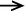 3333
2. Женский
2
2
2
2
2
2
2
2
2
2
2
2
2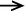 3333
3. Ваше родственное отношение к главе домашнего хозяйства (родственные связи)
1. Глава домашнего хозяйства (лицо, опрошенное первым)
1
1
1
1
1
1
1
1
1
1
1
1
1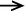 4444
2. Муж, жена 
2
2
2
2
2
2
2
2
2
2
2
2
2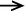 4444
3. Сын, дочь
3
3
3
3
3
3
3
3
3
3
3
3
3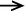 4444
4. Отец, мать
4
4
4
4
4
4
4
4
4
4
4
4
4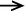 4444
5. Брат, сестра
5
5
5
5
5
5
5
5
5
5
5
5
5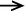 4444
6. Дедушка, бабушка
6
6
6
6
6
6
6
6
6
6
6
6
6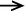 4444
7. Внук, внучка
7
7
7
7
7
7
7
7
7
7
7
7
7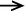 4444
8. Другая степень родства
8
8
8
8
8
8
8
8
8
8
8
8
8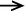 4444
9. Не родственник (нет родства)
9
9
9
9
9
9
9
9
9
9
9
9
9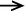 4444
4. Дата рождения
Год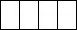 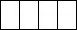 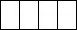 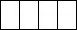 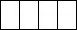 
Месяц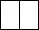 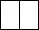 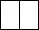 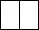 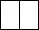 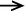 5555
5. Семейное положение
1. Никогда не состоял (-а) в браке 
1
1
1
1
1
1
1
1
1
1
1
1
1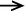 6666
2. Состоит в браке
2
2
2
2
2
2
2
2
2
2
2
2
2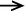 6666
3. Вдовец, вдова
3
3
3
3
3
3
3
3
3
3
3
3
3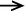 6666
4. Разведен (-а)
4
4
4
4
4
4
4
4
4
4
4
4
4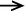 6666
6. Какое образование Вы имеете?
1. Начальное образование
1
1
1
1
1
1
1
1
1
1
1
1
1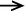 7777
2. Основное среднее образование
2
2
2
2
2
2
2
2
2
2
2
2
2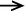 7777
3. Общее среднее образование
3
3
3
3
3
3
3
3
3
3
3
3
3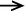 7777
4. Начальное профессиональное образование
4
4
4
4
4
4
4
4
4
4
4
4
4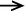 7777
5. Среднее профессиональное (специальное) образование
5
5
5
5
5
5
5
5
5
5
5
5
5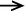 7777
6. Техническое и профессиональное образование
6
6
6
6
6
6
6
6
6
6
6
6
6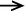 7777
7. Высшее образование
7
7
7
7
7
7
7
7
7
7
7
7
7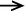 7777
8. Послевузовское образование
8
8
8
8
8
8
8
8
8
8
8
8
8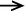 7777
9. Не достигнут никакой уровень образования
9
9
9
9
9
9
9
9
9
9
9
9
9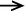 7777
Примечание:
 2 Здесь и далее в месяцах переходы к вопросам производятся согласно графику представления статистической
формы "Анкета выборочного обследования занятости населения" (индекс Т-001, периодичность месячная)
Примечание:
 2 Здесь и далее в месяцах переходы к вопросам производятся согласно графику представления статистической
формы "Анкета выборочного обследования занятости населения" (индекс Т-001, периодичность месячная)
Примечание:
 2 Здесь и далее в месяцах переходы к вопросам производятся согласно графику представления статистической
формы "Анкета выборочного обследования занятости населения" (индекс Т-001, периодичность месячная)
Примечание:
 2 Здесь и далее в месяцах переходы к вопросам производятся согласно графику представления статистической
формы "Анкета выборочного обследования занятости населения" (индекс Т-001, периодичность месячная)
Примечание:
 2 Здесь и далее в месяцах переходы к вопросам производятся согласно графику представления статистической
формы "Анкета выборочного обследования занятости населения" (индекс Т-001, периодичность месячная)
Примечание:
 2 Здесь и далее в месяцах переходы к вопросам производятся согласно графику представления статистической
формы "Анкета выборочного обследования занятости населения" (индекс Т-001, периодичность месячная)
Примечание:
 2 Здесь и далее в месяцах переходы к вопросам производятся согласно графику представления статистической
формы "Анкета выборочного обследования занятости населения" (индекс Т-001, периодичность месячная)
Примечание:
 2 Здесь и далее в месяцах переходы к вопросам производятся согласно графику представления статистической
формы "Анкета выборочного обследования занятости населения" (индекс Т-001, периодичность месячная)
Примечание:
 2 Здесь и далее в месяцах переходы к вопросам производятся согласно графику представления статистической
формы "Анкета выборочного обследования занятости населения" (индекс Т-001, периодичность месячная)
Примечание:
 2 Здесь и далее в месяцах переходы к вопросам производятся согласно графику представления статистической
формы "Анкета выборочного обследования занятости населения" (индекс Т-001, периодичность месячная)
Примечание:
 2 Здесь и далее в месяцах переходы к вопросам производятся согласно графику представления статистической
формы "Анкета выборочного обследования занятости населения" (индекс Т-001, периодичность месячная)
Примечание:
 2 Здесь и далее в месяцах переходы к вопросам производятся согласно графику представления статистической
формы "Анкета выборочного обследования занятости населения" (индекс Т-001, периодичность месячная)
Примечание:
 2 Здесь и далее в месяцах переходы к вопросам производятся согласно графику представления статистической
формы "Анкета выборочного обследования занятости населения" (индекс Т-001, периодичность месячная)
Примечание:
 2 Здесь и далее в месяцах переходы к вопросам производятся согласно графику представления статистической
формы "Анкета выборочного обследования занятости населения" (индекс Т-001, периодичность месячная)
Примечание:
 2 Здесь и далее в месяцах переходы к вопросам производятся согласно графику представления статистической
формы "Анкета выборочного обследования занятости населения" (индекс Т-001, периодичность месячная)
Примечание:
 2 Здесь и далее в месяцах переходы к вопросам производятся согласно графику представления статистической
формы "Анкета выборочного обследования занятости населения" (индекс Т-001, периодичность месячная)
Примечание:
 2 Здесь и далее в месяцах переходы к вопросам производятся согласно графику представления статистической
формы "Анкета выборочного обследования занятости населения" (индекс Т-001, периодичность месячная)
Примечание:
 2 Здесь и далее в месяцах переходы к вопросам производятся согласно графику представления статистической
формы "Анкета выборочного обследования занятости населения" (индекс Т-001, периодичность месячная)
7. Имеете ли Вы детей в возрасте от 0 до 3 лет?
1. Да
1
1
1
1
1
1
1
1
1
1
1
1
1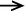 8888
2. Нет
2
2
2
2
2
2
2
2
2
2
2
2
2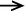 6
Раздел 26
Раздел 26
Раздел 2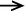 1
Раздел 2
8. Проживают ли эти дети в возрасте от 0 до 3 лет совместно с вами в настоящее время?
1. Да
1
1
1
1
1
1
1
1
1
1
1
1
1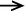 6
Раздел 26
Раздел 26
Раздел 2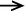 1
Раздел 2
2. Нет
2
2
2
2
2
2
2
2
2
2
2
2
26
Раздел 26
Раздел 26
Раздел 21
Раздел 2
Раздел 2. Анкета. Основной вопросник
Раздел 2. Анкета. Основной вопросник
Раздел 2. Анкета. Основной вопросник
Раздел 2. Анкета. Основной вопросник
Раздел 2. Анкета. Основной вопросник
Раздел 2. Анкета. Основной вопросник
Раздел 2. Анкета. Основной вопросник
Раздел 2. Анкета. Основной вопросник
Раздел 2. Анкета. Основной вопросник
Раздел 2. Анкета. Основной вопросник
Раздел 2. Анкета. Основной вопросник
Раздел 2. Анкета. Основной вопросник
Раздел 2. Анкета. Основной вопросник
Раздел 2. Анкета. Основной вопросник
Раздел 2. Анкета. Основной вопросник
Раздел 2. Анкета. Основной вопросник
Раздел 2. Анкета. Основной вопросник
1. Гражданином какого государства Вы являетесь?
1. Казахстан
1
1
1
1
1
1
1
1
1
1
1
1
1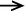 2
2. Страны СНГ3
2
2
2
2
2
2
2
2
2
2
2
2
2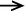 2
3. Cтраны вне СНГ
3
3
3
3
3
3
3
3
3
3
3
3
3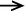 2
2. Проживаете ли Вы с рождения в данном населенном пункте?
1. Да
1
1
1
1
1
1
1
1
1
1
1
1
1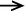 6
2. Нет
2
2
2
2
2
2
2
2
2
2
2
2
2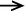 3
3. Дата прибытия на место текущего проживания (когда приехали жить сюда?)
Год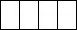 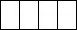 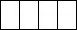 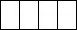 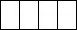 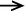 4
4. Уроженцем какого государства Вы являетесь?
1. Казахстан
1
1
1
1
1
1
1
1
1
1
1
1
1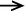 5
2. Страны СНГ
2
2
2
2
2
2
2
2
2
2
2
2
2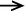 5
3. Cтраны вне СНГ
3
3
3
3
3
3
3
3
3
3
3
3
3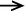 5
5. В течение последних 10 лет Вы (укажите, что относится к Вам):
1. Постоянно проживал в указанном месте
1
1
1
1
1
1
1
1
1
1
1
1
1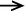 6
2. Переехал из города в сельскую местность в пределах одной области
2
2
2
2
2
2
2
2
2
2
2
2
2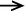 6
3. Переехал из сельской местности в город в пределах одной области
3
3
3
3
3
3
3
3
3
3
3
3
3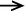 6
4. Переехал из города в город в пределах области
4
4
4
4
4
4
4
4
4
4
4
4
4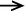 6
5. Переехал из села в село в пределах области
5
5
5
5
5
5
5
5
5
5
5
5
5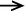 6
6. Переехал из города в сельскую местность из другой области
6
6
6
6
6
6
6
6
6
6
6
6
6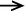 6
7. Переехал из сельской местности в город из другой области
7
7
7
7
7
7
7
7
7
7
7
7
7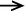 6
8. Переехал из города в город в пределах Республики Казахстан
8
8
8
8
8
8
8
8
8
8
8
8
8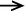 6
9. Переехал из села в село в пределах Республики Казахстан
9
9
9
9
9
9
9
9
9
9
9
9
9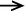 6
10. Переехал из другой страны с целью возвращение на историческую родину
10
10
10
10
10
10
10
10
10
10
10
10
10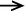 6
11. Переехал из другой страны в качестве беженца
11
11
11
11
11
11
11
11
11
11
11
11
11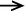 6
12. Переехал из другой страны в качестве трудящегося мигранта
12
12
12
12
12
12
12
12
12
12
12
12
12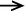 6
13. Переехал из другой страны для воссоединения семьи 
13
13
13
13
13
13
13
13
13
13
13
13
13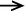 6
14. Другое
99
99
99
99
99
99
99
99
99
99
99
99
99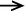 6
Примечание:
3Здесь и далее: СНГ – Содружество Независимых Государств.
Примечание:
3Здесь и далее: СНГ – Содружество Независимых Государств.
Примечание:
3Здесь и далее: СНГ – Содружество Независимых Государств.
Примечание:
3Здесь и далее: СНГ – Содружество Независимых Государств.
Примечание:
3Здесь и далее: СНГ – Содружество Независимых Государств.
Примечание:
3Здесь и далее: СНГ – Содружество Независимых Государств.
Примечание:
3Здесь и далее: СНГ – Содружество Независимых Государств.
Примечание:
3Здесь и далее: СНГ – Содружество Независимых Государств.
Примечание:
3Здесь и далее: СНГ – Содружество Независимых Государств.
Примечание:
3Здесь и далее: СНГ – Содружество Независимых Государств.
Примечание:
3Здесь и далее: СНГ – Содружество Независимых Государств.
Примечание:
3Здесь и далее: СНГ – Содружество Независимых Государств.
Примечание:
3Здесь и далее: СНГ – Содружество Независимых Государств.
Примечание:
3Здесь и далее: СНГ – Содружество Независимых Государств.
Примечание:
3Здесь и далее: СНГ – Содружество Независимых Государств.
Примечание:
3Здесь и далее: СНГ – Содружество Независимых Государств.
Примечание:
3Здесь и далее: СНГ – Содружество Независимых Государств.
Примечание:
3Здесь и далее: СНГ – Содружество Независимых Государств.
Внимание: Вопросы о занятости (все вопросы с 6 по 18 касаются прошлой недели)
Внимание: Вопросы о занятости (все вопросы с 6 по 18 касаются прошлой недели)
Внимание: Вопросы о занятости (все вопросы с 6 по 18 касаются прошлой недели)
Внимание: Вопросы о занятости (все вопросы с 6 по 18 касаются прошлой недели)
Внимание: Вопросы о занятости (все вопросы с 6 по 18 касаются прошлой недели)
Внимание: Вопросы о занятости (все вопросы с 6 по 18 касаются прошлой недели)
Внимание: Вопросы о занятости (все вопросы с 6 по 18 касаются прошлой недели)
Внимание: Вопросы о занятости (все вопросы с 6 по 18 касаются прошлой недели)
Внимание: Вопросы о занятости (все вопросы с 6 по 18 касаются прошлой недели)
Внимание: Вопросы о занятости (все вопросы с 6 по 18 касаются прошлой недели)
Внимание: Вопросы о занятости (все вопросы с 6 по 18 касаются прошлой недели)
Внимание: Вопросы о занятости (все вопросы с 6 по 18 касаются прошлой недели)
Внимание: Вопросы о занятости (все вопросы с 6 по 18 касаются прошлой недели)
Внимание: Вопросы о занятости (все вопросы с 6 по 18 касаются прошлой недели)
Внимание: Вопросы о занятости (все вопросы с 6 по 18 касаются прошлой недели)
Внимание: Вопросы о занятости (все вопросы с 6 по 18 касаются прошлой недели)
Внимание: Вопросы о занятости (все вопросы с 6 по 18 касаются прошлой недели)
Внимание: Вопросы о занятости (все вопросы с 6 по 18 касаются прошлой недели)
6. Выполняли ли Вы хотя бы один час на прошлой неделе какую-нибудь работу за вознаграждение или имели какое-либо занятие для получения натурального или денежного дохода (включая оказание различного рода услуг)?
1. Да
1
1
1
1
1
1
1
1
1
1
1
1
1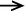 7777
2. Нет
2
2
2
2
2
2
2
2
2
2
2
2
2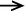 7777
7. Осуществляли ли Вы какую-либо работу дома для получения денежного или натурального дохода, хотя бы 1 час на прошлой неделе (исключая работу на личном подворье)?
1. Да
1
1
1
1
1
1
1
1
1
1
1
1
1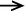 8888
2. Нет
2
2
2
2
2
2
2
2
2
2
2
2
2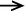 8888
8. Осуществляли ли Вы какую-нибудь оплачиваемую работу, связанную с производством/реализацией товаров или оказанием услуг (транспортные, образовательные, медицинские, прочие), хотя бы 1 час на прошлой неделе?
1. Да
1
1
1
1
1
1
1
1
1
1
1
1
1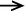 9999
2. Нет
2
2
2
2
2
2
2
2
2
2
2
2
2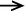 9999
9. Имели ли Вы случайные или временные заработки на прошлой неделе (включая работу через органы занятости населения)?
1. Да
1
1
1
1
1
1
1
1
1
1
1
1
1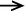 10101010
2. Нет
2
2
2
2
2
2
2
2
2
2
2
2
2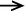 10101010
10. Имели ли Вы случайные или временные заработки на прошлой неделе с использованием сети Интернет (включая торговые Интернет площадки исервисы)?
1. Да
1
1
1
1
1
1
1
1
1
1
1
1
1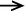 11111111
2. Нет
2
2
2
2
2
2
2
2
2
2
2
2
2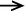 11111111
11. Выполняли ли Вы какую-либо работу на личном подворье (приусадебном, дачном участке), связанную с производством сельскохозяйственной продукции, хотя бы 1 час на прошлой неделе?
1. Да
1
1
1
1
1
1
1
1
1
1
1
1
1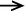 12121212
2. Нет
2
2
2
2
2
2
2
2
2
2
2
2
2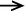 14141414
12. Использовалась ли продукция, полученная на личном подворье (приусадебном, дачном участке), непосредственно или путем переработки?
1. Только для собственного потребления
1
1
1
1
1
1
1
1
1
1
1
1
1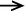 13131313
2. Частично для потребления, обмена (продажи)
2
2
2
2
2
2
2
2
2
2
2
2
2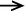 14141414
3. Только для обмена (продажи)
3
3
3
3
3
3
3
3
3
3
3
3
3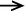 14141414
13. Сколько времени Вы были заняты на личном подворье (приусадебном, дачном участке)?
1. Количество дней в неделю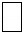 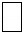 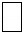 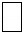 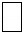 
2. Количество часов в неделю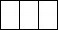 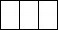 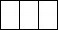 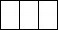 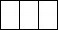 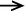 14141414
Внимание: Отработанное на личном подворье (приусадебном, дачном участке) время должно включаться в общую сумму всех часов в вопросе 17.
Внимание: Отработанное на личном подворье (приусадебном, дачном участке) время должно включаться в общую сумму всех часов в вопросе 17.
Внимание: Отработанное на личном подворье (приусадебном, дачном участке) время должно включаться в общую сумму всех часов в вопросе 17.
Внимание: Отработанное на личном подворье (приусадебном, дачном участке) время должно включаться в общую сумму всех часов в вопросе 17.
Внимание: Отработанное на личном подворье (приусадебном, дачном участке) время должно включаться в общую сумму всех часов в вопросе 17.
Внимание: Отработанное на личном подворье (приусадебном, дачном участке) время должно включаться в общую сумму всех часов в вопросе 17.
Внимание: Отработанное на личном подворье (приусадебном, дачном участке) время должно включаться в общую сумму всех часов в вопросе 17.
Внимание: Отработанное на личном подворье (приусадебном, дачном участке) время должно включаться в общую сумму всех часов в вопросе 17.
Внимание: Отработанное на личном подворье (приусадебном, дачном участке) время должно включаться в общую сумму всех часов в вопросе 17.
Внимание: Отработанное на личном подворье (приусадебном, дачном участке) время должно включаться в общую сумму всех часов в вопросе 17.
Внимание: Отработанное на личном подворье (приусадебном, дачном участке) время должно включаться в общую сумму всех часов в вопросе 17.
Внимание: Отработанное на личном подворье (приусадебном, дачном участке) время должно включаться в общую сумму всех часов в вопросе 17.
Внимание: Отработанное на личном подворье (приусадебном, дачном участке) время должно включаться в общую сумму всех часов в вопросе 17.
Внимание: Отработанное на личном подворье (приусадебном, дачном участке) время должно включаться в общую сумму всех часов в вопросе 17.
Внимание: Отработанное на личном подворье (приусадебном, дачном участке) время должно включаться в общую сумму всех часов в вопросе 17.
Внимание: Отработанное на личном подворье (приусадебном, дачном участке) время должно включаться в общую сумму всех часов в вопросе 17.
Внимание: Отработанное на личном подворье (приусадебном, дачном участке) время должно включаться в общую сумму всех часов в вопросе 17.
Внимание: Отработанное на личном подворье (приусадебном, дачном участке) время должно включаться в общую сумму всех часов в вопросе 17.
14. Выполняли ли Вы, хотя бы 1 час на прошлой неделе, какую-либо работу на личном подворье вашего родственника или знакомого, с целью получения натурального или денежного дохода?
1. Да
1
1
1
1
1
1
1
1
1
1
1
1
1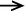 15151515
2. Нет
2
2
2
2
2
2
2
2
2
2
2
2
2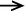 15151515
15. Работали ли Вы на прошлой неделе в качестве стажера или ученика на производстве?
1. Да
1
1
1
1
1
1
1
1
1
1
1
1
1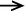 16161616
2. Нет
2
2
2
2
2
2
2
2
2
2
2
2
2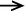 17171717
16. Получаете ли Вы за эту работу  вознаграждение в денежной или  натуральной форме?
1. Да
1
1
1
1
1
1
1
1
1
1
1
1
1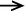 17171717
2. Нет
2
2
2
2
2
2
2
2
2
2
2
2
2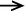 17171717
Внимание: Если ответили "Нет" на все вопросы 6-14, 16 то следует переходить к вопросу 18.
Если ответили "Да" хотя бы на один из вопросов 6-14, 16 то следует задать вопрос 17.
Внимание: Если ответили "Нет" на все вопросы 6-14, 16 то следует переходить к вопросу 18.
Если ответили "Да" хотя бы на один из вопросов 6-14, 16 то следует задать вопрос 17.
Внимание: Если ответили "Нет" на все вопросы 6-14, 16 то следует переходить к вопросу 18.
Если ответили "Да" хотя бы на один из вопросов 6-14, 16 то следует задать вопрос 17.
Внимание: Если ответили "Нет" на все вопросы 6-14, 16 то следует переходить к вопросу 18.
Если ответили "Да" хотя бы на один из вопросов 6-14, 16 то следует задать вопрос 17.
Внимание: Если ответили "Нет" на все вопросы 6-14, 16 то следует переходить к вопросу 18.
Если ответили "Да" хотя бы на один из вопросов 6-14, 16 то следует задать вопрос 17.
Внимание: Если ответили "Нет" на все вопросы 6-14, 16 то следует переходить к вопросу 18.
Если ответили "Да" хотя бы на один из вопросов 6-14, 16 то следует задать вопрос 17.
Внимание: Если ответили "Нет" на все вопросы 6-14, 16 то следует переходить к вопросу 18.
Если ответили "Да" хотя бы на один из вопросов 6-14, 16 то следует задать вопрос 17.
Внимание: Если ответили "Нет" на все вопросы 6-14, 16 то следует переходить к вопросу 18.
Если ответили "Да" хотя бы на один из вопросов 6-14, 16 то следует задать вопрос 17.
Внимание: Если ответили "Нет" на все вопросы 6-14, 16 то следует переходить к вопросу 18.
Если ответили "Да" хотя бы на один из вопросов 6-14, 16 то следует задать вопрос 17.
Внимание: Если ответили "Нет" на все вопросы 6-14, 16 то следует переходить к вопросу 18.
Если ответили "Да" хотя бы на один из вопросов 6-14, 16 то следует задать вопрос 17.
Внимание: Если ответили "Нет" на все вопросы 6-14, 16 то следует переходить к вопросу 18.
Если ответили "Да" хотя бы на один из вопросов 6-14, 16 то следует задать вопрос 17.
Внимание: Если ответили "Нет" на все вопросы 6-14, 16 то следует переходить к вопросу 18.
Если ответили "Да" хотя бы на один из вопросов 6-14, 16 то следует задать вопрос 17.
Внимание: Если ответили "Нет" на все вопросы 6-14, 16 то следует переходить к вопросу 18.
Если ответили "Да" хотя бы на один из вопросов 6-14, 16 то следует задать вопрос 17.
Внимание: Если ответили "Нет" на все вопросы 6-14, 16 то следует переходить к вопросу 18.
Если ответили "Да" хотя бы на один из вопросов 6-14, 16 то следует задать вопрос 17.
Внимание: Если ответили "Нет" на все вопросы 6-14, 16 то следует переходить к вопросу 18.
Если ответили "Да" хотя бы на один из вопросов 6-14, 16 то следует задать вопрос 17.
Внимание: Если ответили "Нет" на все вопросы 6-14, 16 то следует переходить к вопросу 18.
Если ответили "Да" хотя бы на один из вопросов 6-14, 16 то следует задать вопрос 17.
Внимание: Если ответили "Нет" на все вопросы 6-14, 16 то следует переходить к вопросу 18.
Если ответили "Да" хотя бы на один из вопросов 6-14, 16 то следует задать вопрос 17.
Внимание: Если ответили "Нет" на все вопросы 6-14, 16 то следует переходить к вопросу 18.
Если ответили "Да" хотя бы на один из вопросов 6-14, 16 то следует задать вопрос 17.
17. Сколько времени на прошлой неделе Вы выполняли указанную Вами работу? (показать общую сумму)
1. Количество дней в неделю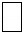 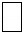 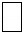 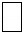 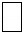 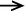 19
если 0 (ноль) часов 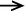 1819
если 0 (ноль) часов 1819
если 0 (ноль) часов 1819
если 0 (ноль) часов 18
2. Количество часов в неделю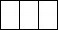 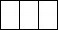 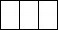 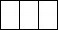 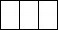 19
если 0 (ноль) часов 1819
если 0 (ноль) часов 1819
если 0 (ноль) часов 1819
если 0 (ноль) часов 18
18. Была ли у Вас на прошлой неделе работа (за исключением работы на личном подворье), на которой Вы временно отсутствовали по причине отпуска, болезни, сезонных работ, временной приостановки предпринимательской деятельности, неблагоприятных погодных условий и прочие?
1. Да
1
1
1
1
1
1
1
1
1
1
1
1
1
19
19
19
19
2. Нет 
2
2
2
2
2
2
2
2
2
2
2
2
2
63
63
63
63
Внимание: вопросы касательно основной работы (деятельности)в течение прошлой недели
Внимание: вопросы касательно основной работы (деятельности)в течение прошлой недели
Внимание: вопросы касательно основной работы (деятельности)в течение прошлой недели
Внимание: вопросы касательно основной работы (деятельности)в течение прошлой недели
Внимание: вопросы касательно основной работы (деятельности)в течение прошлой недели
Внимание: вопросы касательно основной работы (деятельности)в течение прошлой недели
Внимание: вопросы касательно основной работы (деятельности)в течение прошлой недели
Внимание: вопросы касательно основной работы (деятельности)в течение прошлой недели
Внимание: вопросы касательно основной работы (деятельности)в течение прошлой недели
Внимание: вопросы касательно основной работы (деятельности)в течение прошлой недели
Внимание: вопросы касательно основной работы (деятельности)в течение прошлой недели
Внимание: вопросы касательно основной работы (деятельности)в течение прошлой недели
Внимание: вопросы касательно основной работы (деятельности)в течение прошлой недели
Внимание: вопросы касательно основной работы (деятельности)в течение прошлой недели
Внимание: вопросы касательно основной работы (деятельности)в течение прошлой недели
Внимание: вопросы касательно основной работы (деятельности)в течение прошлой недели
Внимание: вопросы касательно основной работы (деятельности)в течение прошлой недели
Внимание: вопросы касательно основной работы (деятельности)в течение прошлой недели
19. Какая из следующих категорий лучше описывает статус Вашей основной деятельности (работы)?
1. Работа по найму в организации
1
1
1
1
1
1
1
1
1
1
1
1
1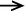 20202020
2. Работа по найму у отдельных физических лиц
2
2
2
2
2
2
2
2
2
2
2
2
2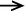 20202020
3. Работа по найму в крестьянском или фермерском хозяйстве
3
3
3
3
3
3
3
3
3
3
3
3
3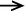 20202020
4. Работа по договору гражданско-правового характера на оказание услуг преимущественно с одним заказчиком
4
4
4
4
4
4
4
4
4
4
4
4
4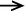 20202020
5. Работа по договору гражданско-правового характера на оказание услуг преимущественно с несколькими заказчиками
5
5
5
5
5
5
5
5
5
5
5
5
5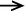 26262626
6. Самостоятельные работники (работающие за свой счет)
6
6
6
6
6
6
6
6
6
6
6
6
6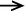 26262626
7. Работодатель
7
7
7
7
7
7
7
7
7
7
7
7
7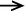 26262626
8. Неоплачиваемые работники семейных предприятий (хозяйств)
8
8
8
8
8
8
8
8
8
8
8
8
8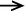 27272727
9. Члены производственного кооператива
9
9
9
9
9
9
9
9
9
9
9
9
9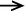 27272727
10. В личном подсобном хозяйстве
10
10
10
10
10
10
10
10
10
10
10
10
10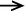 27272727
20. Были ли Вы приняты на работу по  договору или по устной договоренности?
1. По письменному договору
1
1
1
1
1
1
1
1
1
1
1
1
1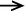 21212121
2. По устной договоренности 
2
2
2
2
2
2
2
2
2
2
2
2
2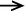 21212121
21. Перечисляет ли Ваш работодатель или вы сами отчисления и (или) взносы в пенсионный фонд, фонд социального страхования, фонд социального медицинского страхования?
1. Да
1
1
1
1
1
1
1
1
1
1
1
1
1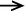 22222222
2. Нет
2
2
2
2
2
2
2
2
2
2
2
2
2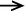 22222222
3. Не знаю
3
3
3
3
3
3
3
3
3
3
3
3
3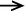 22222222
22. Предоставляет ли Вам работодатель оплачиваемый годовой отпуск или компенсацию за неиспользованный отпуск?
1. Да
1
1
1
1
1
1
1
1
1
1
1
1
1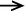 23232323
2. Нет
2
2
2
2
2
2
2
2
2
2
2
2
2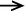 23232323
3. Не знаю
3
3
3
3
3
3
3
3
3
3
3
3
3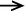 23232323
23. Как Вы считаете, в случае болезни или травмы выплатит ли Вам работодатель социальное пособие по временной нетрудоспособности (на основании больничного листа)?
1. Да
1
1
1
1
1
1
1
1
1
1
1
1
1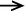 24242424
2. Нет
2
2
2
2
2
2
2
2
2
2
2
2
2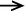 24242424
3. Не знаю
3
3
3
3
3
3
3
3
3
3
3
3
3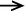 24242424
24. Назовите форму собственности  организации/индивидуального предпринимателя, где Вы работаете
1. Государственная собственность
1
1
1
1
1
1
1
1
1
1
1
1
1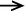 25252525
2. Частная собственность
2
2
2
2
2
2
2
2
2
2
2
2
2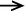 25252525
3. Иностранная собственность 
3
3
3
3
3
3
3
3
3
3
3
3
3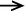 25252525
25. Ваша основная работа была:
1. По договору на неопределенный срок (постоянная)
1
1
1
1
1
1
1
1
1
1
1
1
1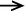 27272727
2. По договору на определенный срок (временная)
2
2
2
2
2
2
2
2
2
2
2
2
2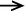 27272727
3. По договору на определенный объем работ
3
3
3
3
3
3
3
3
3
3
3
3
3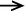 27272727
4. Случайная
4
4
4
4
4
4
4
4
4
4
4
4
4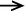 27272727
5. Сезонная
5
5
5
5
5
5
5
5
5
5
5
5
5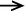 27272727
Внимание: На вопрос 26 отвечают респонденты, отметившие в вопросе 19 коды 5-7.
Внимание: На вопрос 26 отвечают респонденты, отметившие в вопросе 19 коды 5-7.
Внимание: На вопрос 26 отвечают респонденты, отметившие в вопросе 19 коды 5-7.
Внимание: На вопрос 26 отвечают респонденты, отметившие в вопросе 19 коды 5-7.
Внимание: На вопрос 26 отвечают респонденты, отметившие в вопросе 19 коды 5-7.
Внимание: На вопрос 26 отвечают респонденты, отметившие в вопросе 19 коды 5-7.
Внимание: На вопрос 26 отвечают респонденты, отметившие в вопросе 19 коды 5-7.
Внимание: На вопрос 26 отвечают респонденты, отметившие в вопросе 19 коды 5-7.
Внимание: На вопрос 26 отвечают респонденты, отметившие в вопросе 19 коды 5-7.
Внимание: На вопрос 26 отвечают респонденты, отметившие в вопросе 19 коды 5-7.
Внимание: На вопрос 26 отвечают респонденты, отметившие в вопросе 19 коды 5-7.
Внимание: На вопрос 26 отвечают респонденты, отметившие в вопросе 19 коды 5-7.
Внимание: На вопрос 26 отвечают респонденты, отметившие в вопросе 19 коды 5-7.
Внимание: На вопрос 26 отвечают респонденты, отметившие в вопросе 19 коды 5-7.
Внимание: На вопрос 26 отвечают респонденты, отметившие в вопросе 19 коды 5-7.
Внимание: На вопрос 26 отвечают респонденты, отметившие в вопросе 19 коды 5-7.
Внимание: На вопрос 26 отвечают респонденты, отметившие в вопросе 19 коды 5-7.
Внимание: На вопрос 26 отвечают респонденты, отметившие в вопросе 19 коды 5-7.
26. Осуществляли ли Вы свою трудовую деятельность или занимались предпринимательской деятельностью:
1. С оплачиваемыми наемными работниками, привлекаемыми на постоянной основе
1
1
1
1
1
1
1
1
1
1
1
1
1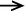 27272727
2. С оплачиваемыми наемными работниками, привлекаемыми от случая к случаю
2
2
2
2
2
2
2
2
2
2
2
2
2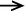 27272727
3. Без оплачиваемых наемных работников
3
3
3
3
3
3
3
3
3
3
3
3
3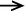 27272727
27. Сколько времени Вы работаете на своей настоящей работе (занятии)?
1. Менее 6 месяцев
1
1
1
1
1
1
1
1
1
1
1
1
1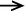 28282828
2. От 6 до 12 месяцев
2
2
2
2
2
2
2
2
2
2
2
2
2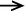 28282828
3. От года до 3 лет
3
3
3
3
3
3
3
3
3
3
3
3
3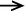 28282828
4. От 3 до 5 лет
4
4
4
4
4
4
4
4
4
4
4
4
4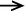 28282828
5. Более 5 лет
5
5
5
5
5
5
5
5
5
5
5
5
5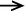 28282828
28. Ваше рабочее место на основной работе:
1. Собственный дом
1
1
1
1
1
1
1
1
1
1
1
1
1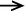 29292929
2. Дом клиента или работодателя
2
2
2
2
2
2
2
2
2
2
2
2
2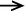 31313131
3. Организация, завод, фабрика, магазин, бюро, ателье и другие (отдельно от дома)
3
3
3
3
3
3
3
3
3
3
3
3
3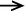 31313131
4. Ферма или земельный участок
4
4
4
4
4
4
4
4
4
4
4
4
4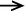 31313131
5. Строительная площадка
5
5
5
5
5
5
5
5
5
5
5
5
5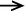 31313131
6. Открытый рынок или уличный лоток
6
6
6
6
6
6
6
6
6
6
6
6
6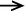 31313131
7. Подсобное хозяйство (личное подворье)
7
7
7
7
7
7
7
7
7
7
7
7
7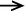 31313131
8. Собственное автотранспортное средство 
8
8
8
8
8
8
8
8
8
8
8
8
8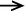 31313131
9. Нет постоянного места
9
9
9
9
9
9
9
9
9
9
9
9
9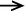 29292929
10. Другое 
99
99
99
99
99
99
99
99
99
99
99
99
99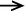 29292929
29. Является ли Ваша основная работа дистанционной занятостью (работой, осуществляемой вне офиса работодателя с применением в процессе работы информационных и коммуникационных технологий)?
1. Да
1
1
1
1
1
1
1
1
1
1
1
1
1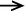 30303030
2. Нет
2
2
2
2
2
2
2
2
2
2
2
2
2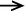 31313131
30. Используемые в процессе работы средства коммуникации (средствасвязи) являются:
1. Собственными
1
1
1
1
1
1
1
1
1
1
1
1
1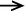 31313131
2. Предоставленными работодателем
2
2
2
2
2
2
2
2
2
2
2
2
2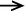 31313131
31. Основную работу Вы выполняли: 
1. В организации (юридическое лицо)
1
1
1
1
1
1
1
1
1
1
1
1
1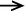 32323232
2. На основе индивидуального предпринимательства (с наймом работников) 
2
2
2
2
2
2
2
2
2
2
2
2
2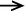 32323232
3. В крестьянском или фермерском хозяйстве 
3
3
3
3
3
3
3
3
3
3
3
3
3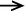 32323232
4. На основе индивидуального предпринимательства (без найма работников)
4
4
4
4
4
4
4
4
4
4
4
4
4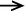 32323232
5. По найму в домашнем хозяйстве у частных лиц
5
5
5
5
5
5
5
5
5
5
5
5
5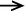 32323232
6. В личном подсобном хозяйстве 
6
6
6
6
6
6
6
6
6
6
6
6
6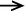 34343434
32. Зарегистрирована ли в налоговыхорганах организация, предпринимательская деятельность (включая плательщиков единого совокупного платежа), где Вы работаете на основной работе?
1. Да 
1
1
1
1
1
1
1
1
1
1
1
1
1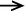 33333333
2. В стадии оформления регистрации
2
2
2
2
2
2
2
2
2
2
2
2
2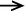 33333333
3. Не знаю
3
3
3
3
3
3
3
3
3
3
3
3
3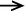 33333333
4. Нет 
4
4
4
4
4
4
4
4
4
4
4
4
4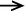 33333333
33. Сколько человек, включая Вас,  работало на производственной единице (организации, индивидуальном предпринимательстве) в котором Вы работали?
1. Не более 15 человек
1
1
1
1
1
1
1
1
1
1
1
1
1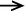 34343434
2. От 16 до 100 человек
2
2
2
2
2
2
2
2
2
2
2
2
2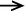 34343434
3. От 101 до 250 человек
3
3
3
3
3
3
3
3
3
3
3
3
3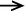 34343434
4. От 251 человек и выше
4
4
4
4
4
4
4
4
4
4
4
4
4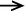 34343434
34. Назовите, пожалуйста, преобладающий вид деятельности организации, индивидуального предпринимательства, вашей основной работы, где Вы работали на прошлой неделе. (Интервьюер, приведите подробное словесное описание и проставьте код вида экономической деятельности)4
34. Назовите, пожалуйста, преобладающий вид деятельности организации, индивидуального предпринимательства, вашей основной работы, где Вы работали на прошлой неделе. (Интервьюер, приведите подробное словесное описание и проставьте код вида экономической деятельности)4
34. Назовите, пожалуйста, преобладающий вид деятельности организации, индивидуального предпринимательства, вашей основной работы, где Вы работали на прошлой неделе. (Интервьюер, приведите подробное словесное описание и проставьте код вида экономической деятельности)4
34. Назовите, пожалуйста, преобладающий вид деятельности организации, индивидуального предпринимательства, вашей основной работы, где Вы работали на прошлой неделе. (Интервьюер, приведите подробное словесное описание и проставьте код вида экономической деятельности)4
34. Назовите, пожалуйста, преобладающий вид деятельности организации, индивидуального предпринимательства, вашей основной работы, где Вы работали на прошлой неделе. (Интервьюер, приведите подробное словесное описание и проставьте код вида экономической деятельности)4
34. Назовите, пожалуйста, преобладающий вид деятельности организации, индивидуального предпринимательства, вашей основной работы, где Вы работали на прошлой неделе. (Интервьюер, приведите подробное словесное описание и проставьте код вида экономической деятельности)4
34. Назовите, пожалуйста, преобладающий вид деятельности организации, индивидуального предпринимательства, вашей основной работы, где Вы работали на прошлой неделе. (Интервьюер, приведите подробное словесное описание и проставьте код вида экономической деятельности)4
34. Назовите, пожалуйста, преобладающий вид деятельности организации, индивидуального предпринимательства, вашей основной работы, где Вы работали на прошлой неделе. (Интервьюер, приведите подробное словесное описание и проставьте код вида экономической деятельности)4
34. Назовите, пожалуйста, преобладающий вид деятельности организации, индивидуального предпринимательства, вашей основной работы, где Вы работали на прошлой неделе. (Интервьюер, приведите подробное словесное описание и проставьте код вида экономической деятельности)4
34. Назовите, пожалуйста, преобладающий вид деятельности организации, индивидуального предпринимательства, вашей основной работы, где Вы работали на прошлой неделе. (Интервьюер, приведите подробное словесное описание и проставьте код вида экономической деятельности)4
34. Назовите, пожалуйста, преобладающий вид деятельности организации, индивидуального предпринимательства, вашей основной работы, где Вы работали на прошлой неделе. (Интервьюер, приведите подробное словесное описание и проставьте код вида экономической деятельности)4
34. Назовите, пожалуйста, преобладающий вид деятельности организации, индивидуального предпринимательства, вашей основной работы, где Вы работали на прошлой неделе. (Интервьюер, приведите подробное словесное описание и проставьте код вида экономической деятельности)4
34. Назовите, пожалуйста, преобладающий вид деятельности организации, индивидуального предпринимательства, вашей основной работы, где Вы работали на прошлой неделе. (Интервьюер, приведите подробное словесное описание и проставьте код вида экономической деятельности)4
34. Назовите, пожалуйста, преобладающий вид деятельности организации, индивидуального предпринимательства, вашей основной работы, где Вы работали на прошлой неделе. (Интервьюер, приведите подробное словесное описание и проставьте код вида экономической деятельности)4
34. Назовите, пожалуйста, преобладающий вид деятельности организации, индивидуального предпринимательства, вашей основной работы, где Вы работали на прошлой неделе. (Интервьюер, приведите подробное словесное описание и проставьте код вида экономической деятельности)4
34. Назовите, пожалуйста, преобладающий вид деятельности организации, индивидуального предпринимательства, вашей основной работы, где Вы работали на прошлой неделе. (Интервьюер, приведите подробное словесное описание и проставьте код вида экономической деятельности)4
34. Назовите, пожалуйста, преобладающий вид деятельности организации, индивидуального предпринимательства, вашей основной работы, где Вы работали на прошлой неделе. (Интервьюер, приведите подробное словесное описание и проставьте код вида экономической деятельности)4
34. Назовите, пожалуйста, преобладающий вид деятельности организации, индивидуального предпринимательства, вашей основной работы, где Вы работали на прошлой неделе. (Интервьюер, приведите подробное словесное описание и проставьте код вида экономической деятельности)4
1 респондент 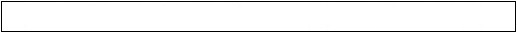 
1 респондент 
1 респондент 
1 респондент 
1 респондент 
1 респондент 
1 респондент 
1 респондент 
1 респондент 
1 респондент 
1 респондент 
1 респондент 
1 респондент 
1 респондент 
1 респондент 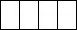 
2 респондент 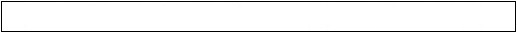 
2 респондент 
2 респондент 
2 респондент 
2 респондент 
2 респондент 
2 респондент 
2 респондент 
2 респондент 
2 респондент 
2 респондент 
2 респондент 
2 респондент 
2 респондент 
2 респондент 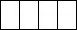 
3 респондент 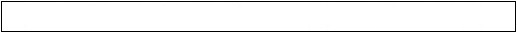 
3 респондент 
3 респондент 
3 респондент 
3 респондент 
3 респондент 
3 респондент 
3 респондент 
3 респондент 
3 респондент 
3 респондент 
3 респондент 
3 респондент 
3 респондент 
3 респондент 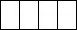 
4 респондент 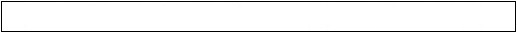 
4 респондент 
4 респондент 
4 респондент 
4 респондент 
4 респондент 
4 респондент 
4 респондент 
4 респондент 
4 респондент 
4 респондент 
4 респондент 
4 респондент 
4 респондент 
4 респондент 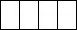 
5 респондент 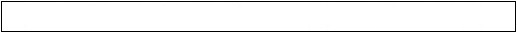 
5 респондент 
5 респондент 
5 респондент 
5 респондент 
5 респондент 
5 респондент 
5 респондент 
5 респондент 
5 респондент 
5 респондент 
5 респондент 
5 респондент 
5 респондент 
5 респондент 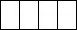 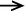 353535
35. Какую должность Вы занимали или по какой профессии работали на прошлой неделе (в чем состояла Ваша деятельность) на вашей основной работе? 
 (Интервьюер, приведите подробное словесное описание и проставьте код согласно Национальному классификатору Республики Казахстан "Классификатор занятий")5
35. Какую должность Вы занимали или по какой профессии работали на прошлой неделе (в чем состояла Ваша деятельность) на вашей основной работе? 
 (Интервьюер, приведите подробное словесное описание и проставьте код согласно Национальному классификатору Республики Казахстан "Классификатор занятий")5
35. Какую должность Вы занимали или по какой профессии работали на прошлой неделе (в чем состояла Ваша деятельность) на вашей основной работе? 
 (Интервьюер, приведите подробное словесное описание и проставьте код согласно Национальному классификатору Республики Казахстан "Классификатор занятий")5
35. Какую должность Вы занимали или по какой профессии работали на прошлой неделе (в чем состояла Ваша деятельность) на вашей основной работе? 
 (Интервьюер, приведите подробное словесное описание и проставьте код согласно Национальному классификатору Республики Казахстан "Классификатор занятий")5
35. Какую должность Вы занимали или по какой профессии работали на прошлой неделе (в чем состояла Ваша деятельность) на вашей основной работе? 
 (Интервьюер, приведите подробное словесное описание и проставьте код согласно Национальному классификатору Республики Казахстан "Классификатор занятий")5
35. Какую должность Вы занимали или по какой профессии работали на прошлой неделе (в чем состояла Ваша деятельность) на вашей основной работе? 
 (Интервьюер, приведите подробное словесное описание и проставьте код согласно Национальному классификатору Республики Казахстан "Классификатор занятий")5
35. Какую должность Вы занимали или по какой профессии работали на прошлой неделе (в чем состояла Ваша деятельность) на вашей основной работе? 
 (Интервьюер, приведите подробное словесное описание и проставьте код согласно Национальному классификатору Республики Казахстан "Классификатор занятий")5
35. Какую должность Вы занимали или по какой профессии работали на прошлой неделе (в чем состояла Ваша деятельность) на вашей основной работе? 
 (Интервьюер, приведите подробное словесное описание и проставьте код согласно Национальному классификатору Республики Казахстан "Классификатор занятий")5
35. Какую должность Вы занимали или по какой профессии работали на прошлой неделе (в чем состояла Ваша деятельность) на вашей основной работе? 
 (Интервьюер, приведите подробное словесное описание и проставьте код согласно Национальному классификатору Республики Казахстан "Классификатор занятий")5
35. Какую должность Вы занимали или по какой профессии работали на прошлой неделе (в чем состояла Ваша деятельность) на вашей основной работе? 
 (Интервьюер, приведите подробное словесное описание и проставьте код согласно Национальному классификатору Республики Казахстан "Классификатор занятий")5
35. Какую должность Вы занимали или по какой профессии работали на прошлой неделе (в чем состояла Ваша деятельность) на вашей основной работе? 
 (Интервьюер, приведите подробное словесное описание и проставьте код согласно Национальному классификатору Республики Казахстан "Классификатор занятий")5
35. Какую должность Вы занимали или по какой профессии работали на прошлой неделе (в чем состояла Ваша деятельность) на вашей основной работе? 
 (Интервьюер, приведите подробное словесное описание и проставьте код согласно Национальному классификатору Республики Казахстан "Классификатор занятий")5
35. Какую должность Вы занимали или по какой профессии работали на прошлой неделе (в чем состояла Ваша деятельность) на вашей основной работе? 
 (Интервьюер, приведите подробное словесное описание и проставьте код согласно Национальному классификатору Республики Казахстан "Классификатор занятий")5
35. Какую должность Вы занимали или по какой профессии работали на прошлой неделе (в чем состояла Ваша деятельность) на вашей основной работе? 
 (Интервьюер, приведите подробное словесное описание и проставьте код согласно Национальному классификатору Республики Казахстан "Классификатор занятий")5
35. Какую должность Вы занимали или по какой профессии работали на прошлой неделе (в чем состояла Ваша деятельность) на вашей основной работе? 
 (Интервьюер, приведите подробное словесное описание и проставьте код согласно Национальному классификатору Республики Казахстан "Классификатор занятий")5
35. Какую должность Вы занимали или по какой профессии работали на прошлой неделе (в чем состояла Ваша деятельность) на вашей основной работе? 
 (Интервьюер, приведите подробное словесное описание и проставьте код согласно Национальному классификатору Республики Казахстан "Классификатор занятий")5
35. Какую должность Вы занимали или по какой профессии работали на прошлой неделе (в чем состояла Ваша деятельность) на вашей основной работе? 
 (Интервьюер, приведите подробное словесное описание и проставьте код согласно Национальному классификатору Республики Казахстан "Классификатор занятий")5
35. Какую должность Вы занимали или по какой профессии работали на прошлой неделе (в чем состояла Ваша деятельность) на вашей основной работе? 
 (Интервьюер, приведите подробное словесное описание и проставьте код согласно Национальному классификатору Республики Казахстан "Классификатор занятий")5
1 респондент 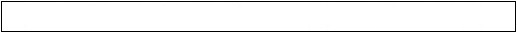 
1 респондент 
1 респондент 
1 респондент 
1 респондент 
1 респондент 
1 респондент 
1 респондент 
1 респондент 
1 респондент 
1 респондент 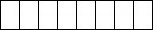 
2 респондент 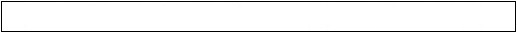 
2 респондент 
2 респондент 
2 респондент 
2 респондент 
2 респондент 
2 респондент 
2 респондент 
2 респондент 
2 респондент 
2 респондент 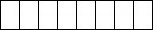 
3 респондент 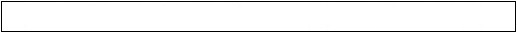 
3 респондент 
3 респондент 
3 респондент 
3 респондент 
3 респондент 
3 респондент 
3 респондент 
3 респондент 
3 респондент 
3 респондент 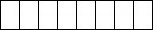 
4 респондент 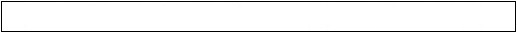 
4 респондент 
4 респондент 
4 респондент 
4 респондент 
4 респондент 
4 респондент 
4 респондент 
4 респондент 
4 респондент 
4 респондент 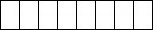 
5 респондент 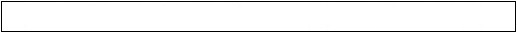 
5 респондент 
5 респондент 
5 респондент 
5 респондент 
5 респондент 
5 респондент 
5 респондент 
5 респондент 
5 респондент 
5 респондент 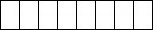 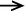 414141414141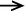 36
36. Ваша работа находится на территории:
1. Места проживания (регистрации)
1
1
1
1
1
1
1
1
1
1
1
1
1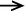 39
2. Областного центра
2
2
2
2
2
2
2
2
2
2
2
2
2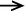 37
3. На территории этой же области
3
3
3
3
3
3
3
3
3
3
3
3
3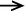 37
4. Другой области
4
4
4
4
4
4
4
4
4
4
4
4
4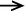 37
5. Другого государства
5
5
5
5
5
5
5
5
5
5
5
5
5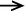 39
37. Назовите, пожалуйста, наименование города или района, где Вы работаете. 
(Интервьюер, приведите подробное словесное описание и проставьте код по КАТО)
37. Назовите, пожалуйста, наименование города или района, где Вы работаете. 
(Интервьюер, приведите подробное словесное описание и проставьте код по КАТО)
37. Назовите, пожалуйста, наименование города или района, где Вы работаете. 
(Интервьюер, приведите подробное словесное описание и проставьте код по КАТО)
37. Назовите, пожалуйста, наименование города или района, где Вы работаете. 
(Интервьюер, приведите подробное словесное описание и проставьте код по КАТО)
37. Назовите, пожалуйста, наименование города или района, где Вы работаете. 
(Интервьюер, приведите подробное словесное описание и проставьте код по КАТО)
37. Назовите, пожалуйста, наименование города или района, где Вы работаете. 
(Интервьюер, приведите подробное словесное описание и проставьте код по КАТО)
37. Назовите, пожалуйста, наименование города или района, где Вы работаете. 
(Интервьюер, приведите подробное словесное описание и проставьте код по КАТО)
37. Назовите, пожалуйста, наименование города или района, где Вы работаете. 
(Интервьюер, приведите подробное словесное описание и проставьте код по КАТО)
37. Назовите, пожалуйста, наименование города или района, где Вы работаете. 
(Интервьюер, приведите подробное словесное описание и проставьте код по КАТО)
37. Назовите, пожалуйста, наименование города или района, где Вы работаете. 
(Интервьюер, приведите подробное словесное описание и проставьте код по КАТО)
37. Назовите, пожалуйста, наименование города или района, где Вы работаете. 
(Интервьюер, приведите подробное словесное описание и проставьте код по КАТО)
37. Назовите, пожалуйста, наименование города или района, где Вы работаете. 
(Интервьюер, приведите подробное словесное описание и проставьте код по КАТО)
37. Назовите, пожалуйста, наименование города или района, где Вы работаете. 
(Интервьюер, приведите подробное словесное описание и проставьте код по КАТО)
37. Назовите, пожалуйста, наименование города или района, где Вы работаете. 
(Интервьюер, приведите подробное словесное описание и проставьте код по КАТО)
37. Назовите, пожалуйста, наименование города или района, где Вы работаете. 
(Интервьюер, приведите подробное словесное описание и проставьте код по КАТО)
37. Назовите, пожалуйста, наименование города или района, где Вы работаете. 
(Интервьюер, приведите подробное словесное описание и проставьте код по КАТО)
37. Назовите, пожалуйста, наименование города или района, где Вы работаете. 
(Интервьюер, приведите подробное словесное описание и проставьте код по КАТО)
37. Назовите, пожалуйста, наименование города или района, где Вы работаете. 
(Интервьюер, приведите подробное словесное описание и проставьте код по КАТО)
1 респондент 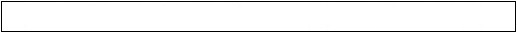 
1 респондент 
1 респондент 
1 респондент 
1 респондент 
1 респондент 
1 респондент 
1 респондент 
1 респондент 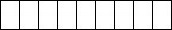 
2 респондент 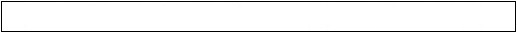 
2 респондент 
2 респондент 
2 респондент 
2 респондент 
2 респондент 
2 респондент 
2 респондент 
2 респондент 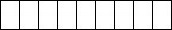 
3 респондент 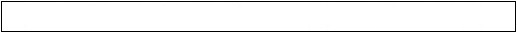 
3 респондент 
3 респондент 
3 респондент 
3 респондент 
3 респондент 
3 респондент 
3 респондент 
3 респондент 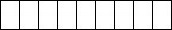 
4 респондент 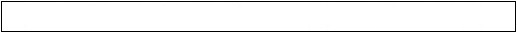 
4 респондент 
4 респондент 
4 респондент 
4 респондент 
4 респондент 
4 респондент 
4 респондент 
4 респондент 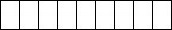 
5 респондент 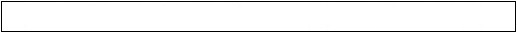 
5 респондент 
5 респондент 
5 респондент 
5 респондент 
5 респондент 
5 респондент 
5 респондент 
5 респондент 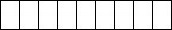 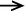 38
38. Как часто Вы приезжаете домой?
1. Ежедневно
1
1
1
1
1
1
1
1
1
1
1
1
1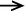 39
2. Один раз в неделю
2
2
2
2
2
2
2
2
2
2
2
2
2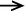 39
3. 1-2 раза в месяц
3
3
3
3
3
3
3
3
3
3
3
3
3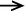 39
4. Реже 1 раза в месяц
4
4
4
4
4
4
4
4
4
4
4
4
4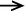 39
39. Работаете ли Вы по специальности, полученной в результате обучения?
1. Да
1
1
1
1
1
1
1
1
1
1
1
1
1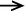 40
2. Нет
2
2
2
2
2
2
2
2
2
2
2
2
2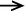 40
3. Не обучался
3
3
3
3
3
3
3
3
3
3
3
3
3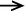 40
Примечание:
4 Здесь и далее кодирование показателей осуществляется в соответствии с "Общим класификатором видов экономической деятельности (ОКЭД)" расположен на интернет - ресурсе Агентства по стратегическому планированию и реформам Бюро Национальной статистики :/https://stat.gov.kz/important/classifier / (далее - Общий классификатор видов экономической деятельности)
5 Код профессии заполняется в соответствии с Национальным классификатором Республики Казахстан "Классификатор занятий", расположенным на интернет-ресурсе Министерства труда и социальной защиты населения Республики Казахстан http://www.enbek.gov.kz/ru/node/243262(далее - Классификатор занятий)
Примечание:
4 Здесь и далее кодирование показателей осуществляется в соответствии с "Общим класификатором видов экономической деятельности (ОКЭД)" расположен на интернет - ресурсе Агентства по стратегическому планированию и реформам Бюро Национальной статистики :/https://stat.gov.kz/important/classifier / (далее - Общий классификатор видов экономической деятельности)
5 Код профессии заполняется в соответствии с Национальным классификатором Республики Казахстан "Классификатор занятий", расположенным на интернет-ресурсе Министерства труда и социальной защиты населения Республики Казахстан http://www.enbek.gov.kz/ru/node/243262(далее - Классификатор занятий)
Примечание:
4 Здесь и далее кодирование показателей осуществляется в соответствии с "Общим класификатором видов экономической деятельности (ОКЭД)" расположен на интернет - ресурсе Агентства по стратегическому планированию и реформам Бюро Национальной статистики :/https://stat.gov.kz/important/classifier / (далее - Общий классификатор видов экономической деятельности)
5 Код профессии заполняется в соответствии с Национальным классификатором Республики Казахстан "Классификатор занятий", расположенным на интернет-ресурсе Министерства труда и социальной защиты населения Республики Казахстан http://www.enbek.gov.kz/ru/node/243262(далее - Классификатор занятий)
Примечание:
4 Здесь и далее кодирование показателей осуществляется в соответствии с "Общим класификатором видов экономической деятельности (ОКЭД)" расположен на интернет - ресурсе Агентства по стратегическому планированию и реформам Бюро Национальной статистики :/https://stat.gov.kz/important/classifier / (далее - Общий классификатор видов экономической деятельности)
5 Код профессии заполняется в соответствии с Национальным классификатором Республики Казахстан "Классификатор занятий", расположенным на интернет-ресурсе Министерства труда и социальной защиты населения Республики Казахстан http://www.enbek.gov.kz/ru/node/243262(далее - Классификатор занятий)
Примечание:
4 Здесь и далее кодирование показателей осуществляется в соответствии с "Общим класификатором видов экономической деятельности (ОКЭД)" расположен на интернет - ресурсе Агентства по стратегическому планированию и реформам Бюро Национальной статистики :/https://stat.gov.kz/important/classifier / (далее - Общий классификатор видов экономической деятельности)
5 Код профессии заполняется в соответствии с Национальным классификатором Республики Казахстан "Классификатор занятий", расположенным на интернет-ресурсе Министерства труда и социальной защиты населения Республики Казахстан http://www.enbek.gov.kz/ru/node/243262(далее - Классификатор занятий)
Примечание:
4 Здесь и далее кодирование показателей осуществляется в соответствии с "Общим класификатором видов экономической деятельности (ОКЭД)" расположен на интернет - ресурсе Агентства по стратегическому планированию и реформам Бюро Национальной статистики :/https://stat.gov.kz/important/classifier / (далее - Общий классификатор видов экономической деятельности)
5 Код профессии заполняется в соответствии с Национальным классификатором Республики Казахстан "Классификатор занятий", расположенным на интернет-ресурсе Министерства труда и социальной защиты населения Республики Казахстан http://www.enbek.gov.kz/ru/node/243262(далее - Классификатор занятий)
Примечание:
4 Здесь и далее кодирование показателей осуществляется в соответствии с "Общим класификатором видов экономической деятельности (ОКЭД)" расположен на интернет - ресурсе Агентства по стратегическому планированию и реформам Бюро Национальной статистики :/https://stat.gov.kz/important/classifier / (далее - Общий классификатор видов экономической деятельности)
5 Код профессии заполняется в соответствии с Национальным классификатором Республики Казахстан "Классификатор занятий", расположенным на интернет-ресурсе Министерства труда и социальной защиты населения Республики Казахстан http://www.enbek.gov.kz/ru/node/243262(далее - Классификатор занятий)
Примечание:
4 Здесь и далее кодирование показателей осуществляется в соответствии с "Общим класификатором видов экономической деятельности (ОКЭД)" расположен на интернет - ресурсе Агентства по стратегическому планированию и реформам Бюро Национальной статистики :/https://stat.gov.kz/important/classifier / (далее - Общий классификатор видов экономической деятельности)
5 Код профессии заполняется в соответствии с Национальным классификатором Республики Казахстан "Классификатор занятий", расположенным на интернет-ресурсе Министерства труда и социальной защиты населения Республики Казахстан http://www.enbek.gov.kz/ru/node/243262(далее - Классификатор занятий)
Примечание:
4 Здесь и далее кодирование показателей осуществляется в соответствии с "Общим класификатором видов экономической деятельности (ОКЭД)" расположен на интернет - ресурсе Агентства по стратегическому планированию и реформам Бюро Национальной статистики :/https://stat.gov.kz/important/classifier / (далее - Общий классификатор видов экономической деятельности)
5 Код профессии заполняется в соответствии с Национальным классификатором Республики Казахстан "Классификатор занятий", расположенным на интернет-ресурсе Министерства труда и социальной защиты населения Республики Казахстан http://www.enbek.gov.kz/ru/node/243262(далее - Классификатор занятий)
Примечание:
4 Здесь и далее кодирование показателей осуществляется в соответствии с "Общим класификатором видов экономической деятельности (ОКЭД)" расположен на интернет - ресурсе Агентства по стратегическому планированию и реформам Бюро Национальной статистики :/https://stat.gov.kz/important/classifier / (далее - Общий классификатор видов экономической деятельности)
5 Код профессии заполняется в соответствии с Национальным классификатором Республики Казахстан "Классификатор занятий", расположенным на интернет-ресурсе Министерства труда и социальной защиты населения Республики Казахстан http://www.enbek.gov.kz/ru/node/243262(далее - Классификатор занятий)
Примечание:
4 Здесь и далее кодирование показателей осуществляется в соответствии с "Общим класификатором видов экономической деятельности (ОКЭД)" расположен на интернет - ресурсе Агентства по стратегическому планированию и реформам Бюро Национальной статистики :/https://stat.gov.kz/important/classifier / (далее - Общий классификатор видов экономической деятельности)
5 Код профессии заполняется в соответствии с Национальным классификатором Республики Казахстан "Классификатор занятий", расположенным на интернет-ресурсе Министерства труда и социальной защиты населения Республики Казахстан http://www.enbek.gov.kz/ru/node/243262(далее - Классификатор занятий)
Примечание:
4 Здесь и далее кодирование показателей осуществляется в соответствии с "Общим класификатором видов экономической деятельности (ОКЭД)" расположен на интернет - ресурсе Агентства по стратегическому планированию и реформам Бюро Национальной статистики :/https://stat.gov.kz/important/classifier / (далее - Общий классификатор видов экономической деятельности)
5 Код профессии заполняется в соответствии с Национальным классификатором Республики Казахстан "Классификатор занятий", расположенным на интернет-ресурсе Министерства труда и социальной защиты населения Республики Казахстан http://www.enbek.gov.kz/ru/node/243262(далее - Классификатор занятий)
Примечание:
4 Здесь и далее кодирование показателей осуществляется в соответствии с "Общим класификатором видов экономической деятельности (ОКЭД)" расположен на интернет - ресурсе Агентства по стратегическому планированию и реформам Бюро Национальной статистики :/https://stat.gov.kz/important/classifier / (далее - Общий классификатор видов экономической деятельности)
5 Код профессии заполняется в соответствии с Национальным классификатором Республики Казахстан "Классификатор занятий", расположенным на интернет-ресурсе Министерства труда и социальной защиты населения Республики Казахстан http://www.enbek.gov.kz/ru/node/243262(далее - Классификатор занятий)
Примечание:
4 Здесь и далее кодирование показателей осуществляется в соответствии с "Общим класификатором видов экономической деятельности (ОКЭД)" расположен на интернет - ресурсе Агентства по стратегическому планированию и реформам Бюро Национальной статистики :/https://stat.gov.kz/important/classifier / (далее - Общий классификатор видов экономической деятельности)
5 Код профессии заполняется в соответствии с Национальным классификатором Республики Казахстан "Классификатор занятий", расположенным на интернет-ресурсе Министерства труда и социальной защиты населения Республики Казахстан http://www.enbek.gov.kz/ru/node/243262(далее - Классификатор занятий)
Примечание:
4 Здесь и далее кодирование показателей осуществляется в соответствии с "Общим класификатором видов экономической деятельности (ОКЭД)" расположен на интернет - ресурсе Агентства по стратегическому планированию и реформам Бюро Национальной статистики :/https://stat.gov.kz/important/classifier / (далее - Общий классификатор видов экономической деятельности)
5 Код профессии заполняется в соответствии с Национальным классификатором Республики Казахстан "Классификатор занятий", расположенным на интернет-ресурсе Министерства труда и социальной защиты населения Республики Казахстан http://www.enbek.gov.kz/ru/node/243262(далее - Классификатор занятий)
Примечание:
4 Здесь и далее кодирование показателей осуществляется в соответствии с "Общим класификатором видов экономической деятельности (ОКЭД)" расположен на интернет - ресурсе Агентства по стратегическому планированию и реформам Бюро Национальной статистики :/https://stat.gov.kz/important/classifier / (далее - Общий классификатор видов экономической деятельности)
5 Код профессии заполняется в соответствии с Национальным классификатором Республики Казахстан "Классификатор занятий", расположенным на интернет-ресурсе Министерства труда и социальной защиты населения Республики Казахстан http://www.enbek.gov.kz/ru/node/243262(далее - Классификатор занятий)
Примечание:
4 Здесь и далее кодирование показателей осуществляется в соответствии с "Общим класификатором видов экономической деятельности (ОКЭД)" расположен на интернет - ресурсе Агентства по стратегическому планированию и реформам Бюро Национальной статистики :/https://stat.gov.kz/important/classifier / (далее - Общий классификатор видов экономической деятельности)
5 Код профессии заполняется в соответствии с Национальным классификатором Республики Казахстан "Классификатор занятий", расположенным на интернет-ресурсе Министерства труда и социальной защиты населения Республики Казахстан http://www.enbek.gov.kz/ru/node/243262(далее - Классификатор занятий)
Примечание:
4 Здесь и далее кодирование показателей осуществляется в соответствии с "Общим класификатором видов экономической деятельности (ОКЭД)" расположен на интернет - ресурсе Агентства по стратегическому планированию и реформам Бюро Национальной статистики :/https://stat.gov.kz/important/classifier / (далее - Общий классификатор видов экономической деятельности)
5 Код профессии заполняется в соответствии с Национальным классификатором Республики Казахстан "Классификатор занятий", расположенным на интернет-ресурсе Министерства труда и социальной защиты населения Республики Казахстан http://www.enbek.gov.kz/ru/node/243262(далее - Классификатор занятий)
40. Соответствует ли выполняемая Вами работа Вашей квалификации?
1. Да
1
1
1
1
1
1
1
1
1
1
1
1
1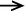 41
2. Нет, она ниже моей квалификации
2
2
2
2
2
2
2
2
2
2
2
2
2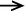 41
3. Нет, она выше моей квалификации
3
3
3
3
3
3
3
3
3
3
3
3
3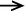 41
4. Нет, квалификация такая же, но в другой области
4
4
4
4
4
4
4
4
4
4
4
4
4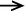 41
41. Сколько дней и часов фактически Вы отработали на вашей основной работе на прошлой неделе?
(если не работал, укажите "0"):
1. Количество дней в неделю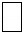 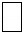 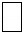 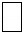 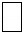 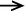 42424242
2. Общее количество часов, отработанное за прошлую неделю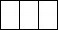 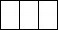 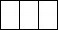 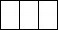 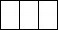 
если
0 (ноль) часов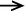 43
Если ≥40 часов 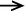 63
если
0 (ноль) часов43
Если ≥40 часов 63
если
0 (ноль) часов43
Если ≥40 часов 63
если
0 (ноль) часов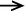 43
Если ≥40 часов 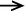 47
если
0 (ноль) часов43
Если ≥40 часов 63
если
0 (ноль) часов43
Если ≥40 часов 63
если
0 (ноль) часов43
Если ≥40 часов 63
если
0 (ноль) часов43
Если ≥40 часов 47
Внимание: На вопрос 42 отвечают респонденты, отметившие что общее количество отработанных часов за прошлую неделю (вопрос 41) было менее 40 часов.
Внимание: На вопрос 42 отвечают респонденты, отметившие что общее количество отработанных часов за прошлую неделю (вопрос 41) было менее 40 часов.
Внимание: На вопрос 42 отвечают респонденты, отметившие что общее количество отработанных часов за прошлую неделю (вопрос 41) было менее 40 часов.
Внимание: На вопрос 42 отвечают респонденты, отметившие что общее количество отработанных часов за прошлую неделю (вопрос 41) было менее 40 часов.
Внимание: На вопрос 42 отвечают респонденты, отметившие что общее количество отработанных часов за прошлую неделю (вопрос 41) было менее 40 часов.
Внимание: На вопрос 42 отвечают респонденты, отметившие что общее количество отработанных часов за прошлую неделю (вопрос 41) было менее 40 часов.
Внимание: На вопрос 42 отвечают респонденты, отметившие что общее количество отработанных часов за прошлую неделю (вопрос 41) было менее 40 часов.
Внимание: На вопрос 42 отвечают респонденты, отметившие что общее количество отработанных часов за прошлую неделю (вопрос 41) было менее 40 часов.
Внимание: На вопрос 42 отвечают респонденты, отметившие что общее количество отработанных часов за прошлую неделю (вопрос 41) было менее 40 часов.
Внимание: На вопрос 42 отвечают респонденты, отметившие что общее количество отработанных часов за прошлую неделю (вопрос 41) было менее 40 часов.
Внимание: На вопрос 42 отвечают респонденты, отметившие что общее количество отработанных часов за прошлую неделю (вопрос 41) было менее 40 часов.
Внимание: На вопрос 42 отвечают респонденты, отметившие что общее количество отработанных часов за прошлую неделю (вопрос 41) было менее 40 часов.
Внимание: На вопрос 42 отвечают респонденты, отметившие что общее количество отработанных часов за прошлую неделю (вопрос 41) было менее 40 часов.
Внимание: На вопрос 42 отвечают респонденты, отметившие что общее количество отработанных часов за прошлую неделю (вопрос 41) было менее 40 часов.
Внимание: На вопрос 42 отвечают респонденты, отметившие что общее количество отработанных часов за прошлую неделю (вопрос 41) было менее 40 часов.
Внимание: На вопрос 42 отвечают респонденты, отметившие что общее количество отработанных часов за прошлую неделю (вопрос 41) было менее 40 часов.
Внимание: На вопрос 42 отвечают респонденты, отметившие что общее количество отработанных часов за прошлую неделю (вопрос 41) было менее 40 часов.
Внимание: На вопрос 42 отвечают респонденты, отметившие что общее количество отработанных часов за прошлую неделю (вопрос 41) было менее 40 часов.
42. Назовите основную причину, по которой Вы работали на основной работе менее 40 часов на прошлой неделе:
1. Законодательно установленная продолжительность рабочего времени
1
1
1
1
1
1
1
1
1
1
1
1
1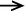 636363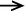 47
2. По инициативе администрации, работодателя
2
2
2
2
2
2
2
2
2
2
2
2
2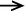 636363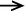 47
3. Нет достаточного объема работ
3
3
3
3
3
3
3
3
3
3
3
3
3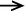 636363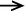 47
4. Уход за ребенком, больным человеком
4
4
4
4
4
4
4
4
4
4
4
4
4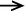 636363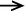 47
5. По состоянию здоровья 
5
5
5
5
5
5
5
5
5
5
5
5
5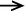 636363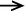 47
6. Имею другую (вторую) работу 
6
6
6
6
6
6
6
6
6
6
6
6
6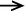 636363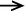 47
7. Имею достаточный доход
7
7
7
7
7
7
7
7
7
7
7
7
7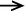 636363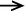 47
8. Прохожу обучение (в институте, на курсах)
8
8
8
8
8
8
8
8
8
8
8
8
8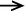 636363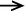 47
9. Учебный отпуск, профессиональная подготовка
9
9
9
9
9
9
9
9
9
9
9
9
9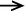 636363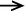 47
10. Ежегодный трудовой отпуск, праздничные дни
10
10
10
10
10
10
10
10
10
10
10
10
10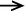 636363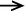 47
11. Неблагоприятные погодные условия, авария, поломка, введение режима изоляции и другие причины
11
11
11
11
11
11
11
11
11
11
11
11
11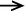 636363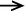 47
12. Гибкий (скользящий) график
12
12
12
12
12
12
12
12
12
12
12
12
12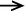 636363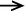 47
13. По семейным (личным) обстоятельствам
13
13
13
13
13
13
13
13
13
13
13
13
13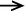 636363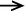 47
14. Другое
99
99
99
99
99
99
99
99
99
99
99
99
99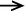 636363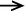 47
43. Почему Вы временно отсутствовали на работе (занятии) на прошлой неделе?
1. Ежегодный трудовой отпуск, праздничные дни
1
1
1
1
1
1
1
1
1
1
1
1
1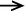 636363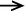 47
2. По инициативе администрации, работодателя
2
2
2
2
2
2
2
2
2
2
2
2
2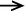 444444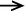 44
3. Отпуск по беременности и родам
3
3
3
3
3
3
3
3
3
3
3
3
3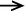 636363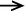 47
4. Отпуск по уходу за ребенком 
4
4
4
4
4
4
4
4
4
4
4
4
4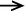 464646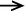 46
5. Учебный отпуск, профессиональная подготовка 
5
5
5
5
5
5
5
5
5
5
5
5
5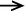 444444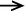 44
6. По семейным (личным) обстоятельствам
6
6
6
6
6
6
6
6
6
6
6
6
6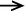 444444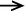 44
7. По состоянию здоровья 
7
7
7
7
7
7
7
7
7
7
7
7
7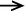 636363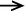 47
8. Работа носит сезонный характер (не сезон)
8
8
8
8
8
8
8
8
8
8
8
8
8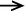 636363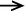 47
9. Временная приостановка деятельности (непогода, авария, поломка, введение режима изоляции и другие причины)
9
9
9
9
9
9
9
9
9
9
9
9
9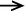 444444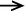 44
10. Вахтовый метод работы, свободный график
10
10
10
10
10
10
10
10
10
10
10
10
10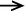 636363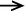 47
11. Другое
99
99
99
99
99
99
99
99
99
99
99
99
99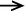 444444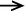 44
44. Какова общая продолжительность Вашего отсутствия на рабочем месте на конец прошлой недели?
1. Менее трех месяцев
1
1
1
1
1
1
1
1
1
1
1
1
1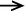 45454545
2. 3 месяца или более
2
2
2
2
2
2
2
2
2
2
2
2
2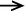 45454545
45. Уверены ли Вы в том, что вернетесь после временного отсутствияна настоящую работу (занятие)?
1. Да
1
1
1
1
1
1
1
1
1
1
1
1
1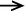 46464646
2. Нет
2
2
2
2
2
2
2
2
2
2
2
2
2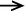 46464646
3. Незнаю
3
3
3
3
3
3
3
3
3
3
3
3
3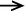 46464646
46. Получаете ли Вы хотя бы 40% вашей зарплаты во время отсутствия на работе?
1. Да
1
1
1
1
1
1
1
1
1
1
1
1
1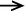 636363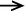 47
2. Нет
2
2
2
2
2
2
2
2
2
2
2
2
2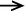 636363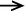 47
Внимание: вопросы касательно дополнительной работы (занятия) в течение прошлой недели
Внимание: вопросы касательно дополнительной работы (занятия) в течение прошлой недели
Внимание: вопросы касательно дополнительной работы (занятия) в течение прошлой недели
Внимание: вопросы касательно дополнительной работы (занятия) в течение прошлой недели
Внимание: вопросы касательно дополнительной работы (занятия) в течение прошлой недели
Внимание: вопросы касательно дополнительной работы (занятия) в течение прошлой недели
Внимание: вопросы касательно дополнительной работы (занятия) в течение прошлой недели
Внимание: вопросы касательно дополнительной работы (занятия) в течение прошлой недели
Внимание: вопросы касательно дополнительной работы (занятия) в течение прошлой недели
Внимание: вопросы касательно дополнительной работы (занятия) в течение прошлой недели
Внимание: вопросы касательно дополнительной работы (занятия) в течение прошлой недели
Внимание: вопросы касательно дополнительной работы (занятия) в течение прошлой недели
Внимание: вопросы касательно дополнительной работы (занятия) в течение прошлой недели
Внимание: вопросы касательно дополнительной работы (занятия) в течение прошлой недели
Внимание: вопросы касательно дополнительной работы (занятия) в течение прошлой недели
Внимание: вопросы касательно дополнительной работы (занятия) в течение прошлой недели
Внимание: вопросы касательно дополнительной работы (занятия) в течение прошлой недели
Внимание: вопросы касательно дополнительной работы (занятия) в течение прошлой недели
47. Имели ли Вы, кроме основной работы, другую дополнительную работу, работу в выходные дни, ночное время с целью получения денежного или натурального дохода, хотя бы 1 час на прошлой неделе?
1. Да
1
1
1
1
1
1
1
1
1
1
1
1
1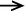 48
2. Нет
2
2
2
2
2
2
2
2
2
2
2
2
2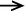 64
48. Сколько дней и часов фактически Вы отработали на вашей дополнительной работе на прошлой неделе?
1. Количество дней в неделю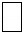 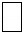 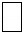 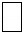 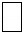 
2. Общее количество часов, отработанное за прошлую неделю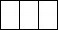 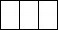 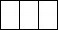 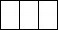 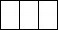 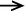 49
49. Скажите, Ваша дополнительная работа (занятие) была:
1. Работа по найму в организации
1
1
1
1
1
1
1
1
1
1
1
1
1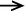 50
2. Работа по найму у отдельных физических лиц
2
2
2
2
2
2
2
2
2
2
2
2
2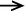 50
3. Работа по найму в крестьянском или фермерском хозяйстве
3
3
3
3
3
3
3
3
3
3
3
3
3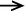 50
4. Работа по договору гражданско-правового характера на оказание услуг преимущественно с одним заказчиком
4
4
4
4
4
4
4
4
4
4
4
4
4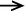 50
5. Работа по договору гражданско-правового характера на оказание услуг преимущественно с несколькими заказчиками
5
5
5
5
5
5
5
5
5
5
5
5
5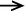 56
6. Самостоятельные работники (работающие за свой счет)
6
6
6
6
6
6
6
6
6
6
6
6
6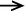 56
7.Работодатель
7
7
7
7
7
7
7
7
7
7
7
7
7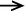 56
8. Неоплачиваемые работники семейных предприятий (хозяйств)
8
8
8
8
8
8
8
8
8
8
8
8
8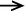 56
9. Члены производственного кооператива
9
9
9
9
9
9
9
9
9
9
9
9
9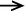 56
10. В личном подсобном хозяйстве 
10
10
10
10
10
10
10
10
10
10
10
10
10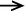 56
50. Были ли Вы приняты надополнительную работу по договору или по договоренности?
1. По письменному договору
1
1
1
1
1
1
1
1
1
1
1
1
1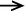 51
2. По устной договоренности
2
2
2
2
2
2
2
2
2
2
2
2
2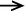 51
51. Перечисляет ли Ваш работодатель или вы сами, в дополнительной деятельности, отчисления и (или) взносы в пенсионный фонд, фонд социального страхования, фонд социального медицинского страхования?
1. Да
1
1
1
1
1
1
1
1
1
1
1
1
1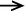 52
2. Нет
2
2
2
2
2
2
2
2
2
2
2
2
2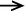 52
3. Не знаю
3
3
3
3
3
3
3
3
3
3
3
3
3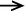 52
52. Предоставляет ли Вам работодатель, в дополнительной деятельности, оплачиваемый годовой отпуск или компенсацию за неиспользованный отпуск?
1. Да
1
1
1
1
1
1
1
1
1
1
1
1
1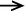 53
2. Нет
2
2
2
2
2
2
2
2
2
2
2
2
2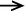 53
3. Не знаю
3
3
3
3
3
3
3
3
3
3
3
3
3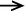 53
53. Как Вы считаете, в дополнительной деятельности, в случае болезни или травмы выплатит ли Вам работодатель социальное пособие по временной нетрудоспособности (на основании больничного листа)?
1. Да
1
1
1
1
1
1
1
1
1
1
1
1
1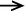 54
2. Нет
2
2
2
2
2
2
2
2
2
2
2
2
2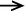 54
3. Не знаю
3
3
3
3
3
3
3
3
3
3
3
3
3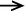 54
54. Назовите форму собственности  организации, в которой Вы работали дополнительно?
1. Государственная собственность
1
1
1
1
1
1
1
1
1
1
1
1
1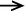 55
2. Частная собственность
2
2
2
2
2
2
2
2
2
2
2
2
2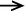 55
3. Иностранная собственность
3
3
3
3
3
3
3
3
3
3
3
3
3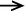 55
55. Ваша дополнительная работа была:
1. По договору на неопределенный срок (постоянная)
1
1
1
1
1
1
1
1
1
1
1
1
1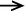 56
2. По договору на определенный срок (временная)
2
2
2
2
2
2
2
2
2
2
2
2
2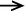 56
3. По договору на определенный объем работ
3
3
3
3
3
3
3
3
3
3
3
3
3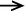 56
4. Случайная
4
4
4
4
4
4
4
4
4
4
4
4
4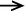 56
5. Сезонная
5
5
5
5
5
5
5
5
5
5
5
5
5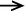 56
56. Ваше рабочее место в дополнительной деятельности:
1. Собственный дом
1
1
1
1
1
1
1
1
1
1
1
1
1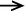 57
2. Дом клиента или работодателя
2
2
2
2
2
2
2
2
2
2
2
2
2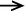 57
3. Организация, завод, фабрика, магазин, бюро, ателье и другие (отдельно от дома)
3
3
3
3
3
3
3
3
3
3
3
3
3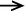 57
4. Ферма или земельный участок
4
4
4
4
4
4
4
4
4
4
4
4
4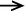 57
5. Строительная площадка
5
5
5
5
5
5
5
5
5
5
5
5
5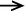 57
6. Открытый рынок или уличный лоток
6
6
6
6
6
6
6
6
6
6
6
6
6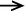 57
7. Подсобное хозяйство (личное подворье)
7
7
7
7
7
7
7
7
7
7
7
7
7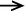 57
8. Собственное автотранспортное средство 
8
8
8
8
8
8
8
8
8
8
8
8
8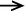 57
9. Нет постоянного места 
9
9
9
9
9
9
9
9
9
9
9
9
9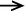 57
10. Другое
99
99
99
99
99
99
99
99
99
99
99
99
99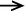 57
57. Является ли Ваша дополнительная работа дистанционной занятостью (работой, осуществляемой вне офиса работодателя с применением в процессе работы информационных и коммуникационных технологий)?
1. Да
1
1
1
1
1
1
1
1
1
1
1
1
1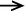 58
2. Нет
2
2
2
2
2
2
2
2
2
2
2
2
2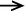 59
58. Используемые в процессе работы средства коммуникации (средства связи) являются:
1. Собственными
1
1
1
1
1
1
1
1
1
1
1
1
1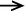 59
2. Предоставленными работодателем
2
2
2
2
2
2
2
2
2
2
2
2
2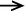 59
59.Дополнительную работу Вы  выполняли:
1. В организации (юридическое лицо) 
1
1
1
1
1
1
1
1
1
1
1
1
1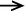 60
2. На основе индивидуального предпринимательства (с наймом работников)
2
2
2
2
2
2
2
2
2
2
2
2
2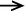 60
3. В крестьянском или фермерском хозяйстве 
3
3
3
3
3
3
3
3
3
3
3
3
3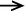 60
4. На основе индивидуального предпринимательства (без найма работников)
4
4
4
4
4
4
4
4
4
4
4
4
4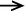 60
5. По найму в домашнем хозяйстве у частных лиц
5
5
5
5
5
5
5
5
5
5
5
5
5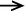 60
6. В личном подсобном хозяйстве
6
6
6
6
6
6
6
6
6
6
6
6
6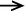 61
60. Зарегистрирована ли в налоговых органах организация, предпринимательская деятельность, где Вы работали дополнительно?
1. Да
1
1
1
1
1
1
1
1
1
1
1
1
1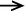 61
2. В стадии оформления регистрации
2
2
2
2
2
2
2
2
2
2
2
2
2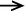 61
3. Не знаю
3
3
3
3
3
3
3
3
3
3
3
3
3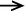 61
4. Нет
4
4
4
4
4
4
4
4
4
4
4
4
4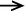 61
61. Назовите, пожалуйста, преобладающий вид деятельности организации, индивидуального предпринимательства, в котором Вы работали дополнительно на прошлой неделе? 
 (Интервьюер, приведите подробное словесное описание и проставьте код вида экономической деятельности)
61. Назовите, пожалуйста, преобладающий вид деятельности организации, индивидуального предпринимательства, в котором Вы работали дополнительно на прошлой неделе? 
 (Интервьюер, приведите подробное словесное описание и проставьте код вида экономической деятельности)
61. Назовите, пожалуйста, преобладающий вид деятельности организации, индивидуального предпринимательства, в котором Вы работали дополнительно на прошлой неделе? 
 (Интервьюер, приведите подробное словесное описание и проставьте код вида экономической деятельности)
61. Назовите, пожалуйста, преобладающий вид деятельности организации, индивидуального предпринимательства, в котором Вы работали дополнительно на прошлой неделе? 
 (Интервьюер, приведите подробное словесное описание и проставьте код вида экономической деятельности)
61. Назовите, пожалуйста, преобладающий вид деятельности организации, индивидуального предпринимательства, в котором Вы работали дополнительно на прошлой неделе? 
 (Интервьюер, приведите подробное словесное описание и проставьте код вида экономической деятельности)
61. Назовите, пожалуйста, преобладающий вид деятельности организации, индивидуального предпринимательства, в котором Вы работали дополнительно на прошлой неделе? 
 (Интервьюер, приведите подробное словесное описание и проставьте код вида экономической деятельности)
61. Назовите, пожалуйста, преобладающий вид деятельности организации, индивидуального предпринимательства, в котором Вы работали дополнительно на прошлой неделе? 
 (Интервьюер, приведите подробное словесное описание и проставьте код вида экономической деятельности)
61. Назовите, пожалуйста, преобладающий вид деятельности организации, индивидуального предпринимательства, в котором Вы работали дополнительно на прошлой неделе? 
 (Интервьюер, приведите подробное словесное описание и проставьте код вида экономической деятельности)
61. Назовите, пожалуйста, преобладающий вид деятельности организации, индивидуального предпринимательства, в котором Вы работали дополнительно на прошлой неделе? 
 (Интервьюер, приведите подробное словесное описание и проставьте код вида экономической деятельности)
61. Назовите, пожалуйста, преобладающий вид деятельности организации, индивидуального предпринимательства, в котором Вы работали дополнительно на прошлой неделе? 
 (Интервьюер, приведите подробное словесное описание и проставьте код вида экономической деятельности)
61. Назовите, пожалуйста, преобладающий вид деятельности организации, индивидуального предпринимательства, в котором Вы работали дополнительно на прошлой неделе? 
 (Интервьюер, приведите подробное словесное описание и проставьте код вида экономической деятельности)
61. Назовите, пожалуйста, преобладающий вид деятельности организации, индивидуального предпринимательства, в котором Вы работали дополнительно на прошлой неделе? 
 (Интервьюер, приведите подробное словесное описание и проставьте код вида экономической деятельности)
61. Назовите, пожалуйста, преобладающий вид деятельности организации, индивидуального предпринимательства, в котором Вы работали дополнительно на прошлой неделе? 
 (Интервьюер, приведите подробное словесное описание и проставьте код вида экономической деятельности)
61. Назовите, пожалуйста, преобладающий вид деятельности организации, индивидуального предпринимательства, в котором Вы работали дополнительно на прошлой неделе? 
 (Интервьюер, приведите подробное словесное описание и проставьте код вида экономической деятельности)
61. Назовите, пожалуйста, преобладающий вид деятельности организации, индивидуального предпринимательства, в котором Вы работали дополнительно на прошлой неделе? 
 (Интервьюер, приведите подробное словесное описание и проставьте код вида экономической деятельности)
61. Назовите, пожалуйста, преобладающий вид деятельности организации, индивидуального предпринимательства, в котором Вы работали дополнительно на прошлой неделе? 
 (Интервьюер, приведите подробное словесное описание и проставьте код вида экономической деятельности)
61. Назовите, пожалуйста, преобладающий вид деятельности организации, индивидуального предпринимательства, в котором Вы работали дополнительно на прошлой неделе? 
 (Интервьюер, приведите подробное словесное описание и проставьте код вида экономической деятельности)
61. Назовите, пожалуйста, преобладающий вид деятельности организации, индивидуального предпринимательства, в котором Вы работали дополнительно на прошлой неделе? 
 (Интервьюер, приведите подробное словесное описание и проставьте код вида экономической деятельности)
1 респондент 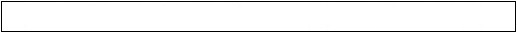 
1 респондент 
1 респондент 
1 респондент 
1 респондент 
1 респондент 
1 респондент 
1 респондент 
1 респондент 
1 респондент 
1 респондент 
1 респондент 
1 респондент 
1 респондент 
1 респондент 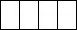 
2 респондент 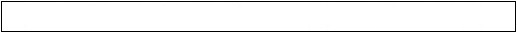 
2 респондент 
2 респондент 
2 респондент 
2 респондент 
2 респондент 
2 респондент 
2 респондент 
2 респондент 
2 респондент 
2 респондент 
2 респондент 
2 респондент 
2 респондент 
2 респондент 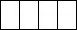 
3 респондент 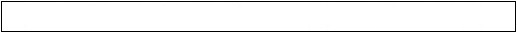 
3 респондент 
3 респондент 
3 респондент 
3 респондент 
3 респондент 
3 респондент 
3 респондент 
3 респондент 
3 респондент 
3 респондент 
3 респондент 
3 респондент 
3 респондент 
3 респондент 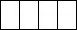 
4 респондент 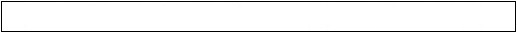 
4 респондент 
4 респондент 
4 респондент 
4 респондент 
4 респондент 
4 респондент 
4 респондент 
4 респондент 
4 респондент 
4 респондент 
4 респондент 
4 респондент 
4 респондент 
4 респондент 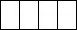 
5 респондент 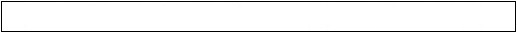 
5 респондент 
5 респондент 
5 респондент 
5 респондент 
5 респондент 
5 респондент 
5 респондент 
5 респондент 
5 респондент 
5 респондент 
5 респондент 
5 респондент 
5 респондент 
5 респондент 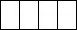 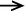 626262
62. Какую должность Вы занимали или по какой профессии работали на вашей дополнительной работе (в чем состояла Ваша дополнительная деятельность)? (Интервьюер, приведите подробное словесное описание и проставьте код согласно Классификатору занятий)
62. Какую должность Вы занимали или по какой профессии работали на вашей дополнительной работе (в чем состояла Ваша дополнительная деятельность)? (Интервьюер, приведите подробное словесное описание и проставьте код согласно Классификатору занятий)
62. Какую должность Вы занимали или по какой профессии работали на вашей дополнительной работе (в чем состояла Ваша дополнительная деятельность)? (Интервьюер, приведите подробное словесное описание и проставьте код согласно Классификатору занятий)
62. Какую должность Вы занимали или по какой профессии работали на вашей дополнительной работе (в чем состояла Ваша дополнительная деятельность)? (Интервьюер, приведите подробное словесное описание и проставьте код согласно Классификатору занятий)
62. Какую должность Вы занимали или по какой профессии работали на вашей дополнительной работе (в чем состояла Ваша дополнительная деятельность)? (Интервьюер, приведите подробное словесное описание и проставьте код согласно Классификатору занятий)
62. Какую должность Вы занимали или по какой профессии работали на вашей дополнительной работе (в чем состояла Ваша дополнительная деятельность)? (Интервьюер, приведите подробное словесное описание и проставьте код согласно Классификатору занятий)
62. Какую должность Вы занимали или по какой профессии работали на вашей дополнительной работе (в чем состояла Ваша дополнительная деятельность)? (Интервьюер, приведите подробное словесное описание и проставьте код согласно Классификатору занятий)
62. Какую должность Вы занимали или по какой профессии работали на вашей дополнительной работе (в чем состояла Ваша дополнительная деятельность)? (Интервьюер, приведите подробное словесное описание и проставьте код согласно Классификатору занятий)
62. Какую должность Вы занимали или по какой профессии работали на вашей дополнительной работе (в чем состояла Ваша дополнительная деятельность)? (Интервьюер, приведите подробное словесное описание и проставьте код согласно Классификатору занятий)
62. Какую должность Вы занимали или по какой профессии работали на вашей дополнительной работе (в чем состояла Ваша дополнительная деятельность)? (Интервьюер, приведите подробное словесное описание и проставьте код согласно Классификатору занятий)
62. Какую должность Вы занимали или по какой профессии работали на вашей дополнительной работе (в чем состояла Ваша дополнительная деятельность)? (Интервьюер, приведите подробное словесное описание и проставьте код согласно Классификатору занятий)
62. Какую должность Вы занимали или по какой профессии работали на вашей дополнительной работе (в чем состояла Ваша дополнительная деятельность)? (Интервьюер, приведите подробное словесное описание и проставьте код согласно Классификатору занятий)
62. Какую должность Вы занимали или по какой профессии работали на вашей дополнительной работе (в чем состояла Ваша дополнительная деятельность)? (Интервьюер, приведите подробное словесное описание и проставьте код согласно Классификатору занятий)
62. Какую должность Вы занимали или по какой профессии работали на вашей дополнительной работе (в чем состояла Ваша дополнительная деятельность)? (Интервьюер, приведите подробное словесное описание и проставьте код согласно Классификатору занятий)
62. Какую должность Вы занимали или по какой профессии работали на вашей дополнительной работе (в чем состояла Ваша дополнительная деятельность)? (Интервьюер, приведите подробное словесное описание и проставьте код согласно Классификатору занятий)
62. Какую должность Вы занимали или по какой профессии работали на вашей дополнительной работе (в чем состояла Ваша дополнительная деятельность)? (Интервьюер, приведите подробное словесное описание и проставьте код согласно Классификатору занятий)
62. Какую должность Вы занимали или по какой профессии работали на вашей дополнительной работе (в чем состояла Ваша дополнительная деятельность)? (Интервьюер, приведите подробное словесное описание и проставьте код согласно Классификатору занятий)
62. Какую должность Вы занимали или по какой профессии работали на вашей дополнительной работе (в чем состояла Ваша дополнительная деятельность)? (Интервьюер, приведите подробное словесное описание и проставьте код согласно Классификатору занятий)
1 респондент 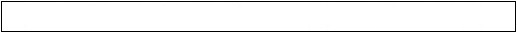 
1 респондент 
1 респондент 
1 респондент 
1 респондент 
1 респондент 
1 респондент 
1 респондент 
1 респондент 
1 респондент 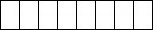 
2 респондент 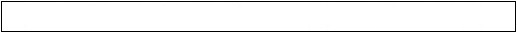 
2 респондент 
2 респондент 
2 респондент 
2 респондент 
2 респондент 
2 респондент 
2 респондент 
2 респондент 
2 респондент 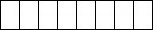 
3 респондент 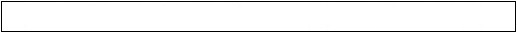 
3 респондент 
3 респондент 
3 респондент 
3 респондент 
3 респондент 
3 респондент 
3 респондент 
3 респондент 
3 респондент 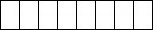 
4 респондент 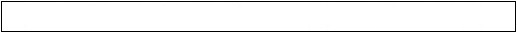 
4 респондент 
4 респондент 
4 респондент 
4 респондент 
4 респондент 
4 респондент 
4 респондент 
4 респондент 
4 респондент 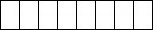 
5 респондент 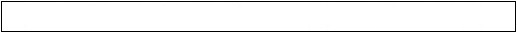 
5 респондент 
5 респондент 
5 респондент 
5 респондент 
5 респондент 
5 респондент 
5 респондент 
5 респондент 
5 респондент 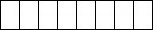 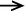 6464646464646464
Внимание: Незанятость. Поиски работы (занятости) в течение четырех последних недель
Внимание: Незанятость. Поиски работы (занятости) в течение четырех последних недель
Внимание: Незанятость. Поиски работы (занятости) в течение четырех последних недель
Внимание: Незанятость. Поиски работы (занятости) в течение четырех последних недель
Внимание: Незанятость. Поиски работы (занятости) в течение четырех последних недель
Внимание: Незанятость. Поиски работы (занятости) в течение четырех последних недель
Внимание: Незанятость. Поиски работы (занятости) в течение четырех последних недель
Внимание: Незанятость. Поиски работы (занятости) в течение четырех последних недель
Внимание: Незанятость. Поиски работы (занятости) в течение четырех последних недель
Внимание: Незанятость. Поиски работы (занятости) в течение четырех последних недель
Внимание: Незанятость. Поиски работы (занятости) в течение четырех последних недель
Внимание: Незанятость. Поиски работы (занятости) в течение четырех последних недель
Внимание: Незанятость. Поиски работы (занятости) в течение четырех последних недель
Внимание: Незанятость. Поиски работы (занятости) в течение четырех последних недель
Внимание: Незанятость. Поиски работы (занятости) в течение четырех последних недель
Внимание: Незанятость. Поиски работы (занятости) в течение четырех последних недель
Внимание: Незанятость. Поиски работы (занятости) в течение четырех последних недель
Внимание: Незанятость. Поиски работы (занятости) в течение четырех последних недель
63. По какой причине Вы не были заняты на какой либо работе или в какой-либо экономической деятельности на прошедшей неделе?
1. Увольнение в связи с ликвидацией (банкротством) организации
1
1
1
1
1
1
1
1
1
1
1
1
1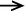 64646464
2. Увольнение в связи с сокращением штата
2
2
2
2
2
2
2
2
2
2
2
2
2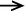 64646464
3. Увольнение по собственному желанию 
3
3
3
3
3
3
3
3
3
3
3
3
3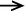 64646464
4. Увольнение в связи с окончанием срока договора (соглашения, контракта) 
4
4
4
4
4
4
4
4
4
4
4
4
4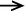 64646464
5. Завершение предпринимательской деятельности 
5
5
5
5
5
5
5
5
5
5
5
5
5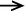 64646464
6. Ведение домашнего хозяйства 
6
6
6
6
6
6
6
6
6
6
6
6
6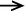 64646464
7. Выход на пенсию
7
7
7
7
7
7
7
7
7
7
7
7
7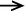 64646464
8. Отсутствие работы после окончания учебного заведения
8
8
8
8
8
8
8
8
8
8
8
8
8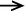 64646464
9. Учеба (дневная форма)
9
9
9
9
9
9
9
9
9
9
9
9
9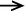 64646464
10. Нет возможности найти работу
10
10
10
10
10
10
10
10
10
10
10
10
10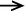 64646464
11. Нет необходимости работать
11
11
11
11
11
11
11
11
11
11
11
11
11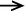 64646464
12. По состоянию здоровья 
12
12
12
12
12
12
12
12
12
12
12
12
12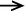 64646464
13. Работа носит сезонный характер (не сезон)
13
13
13
13
13
13
13
13
13
13
13
13
13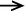 64646464
14. По семейным (личным) обстоятельствам 
14
14
14
14
14
14
14
14
14
14
14
14
14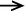 64646464
64. Искали ли Вы работу в течение четырех последних недель?
1. Да
1
1
1
1
1
1
1
1
1
1
1
1
1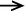 65656565
2. Нет
2
2
2
2
2
2
2
2
2
2
2
2
2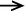 66666666
65. Каким образом Вы искали работу (занятие)? (можно указать несколько вариантов)
1. Обращался в государственные органы занятости населения 
1
1
1
1
1
1
1
1
1
1
1
1
1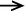 67676767
2. Обращался в частные агентства занятости
2
2
2
2
2
2
2
2
2
2
2
2
2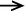 67676767
3. Размещал объявления в печати, Интернете
3
3
3
3
3
3
3
3
3
3
3
3
3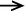 67676767
4. Искал через объявления в печати, Интернете
4
4
4
4
4
4
4
4
4
4
4
4
4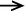 67676767
5. Размещал или обновлял Резюме в профессиональных и социальных сетях он-лайн
5
5
5
5
5
5
5
5
5
5
5
5
5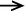 67676767
6. Обращался к друзьям, знакомым, родственникам
6
6
6
6
6
6
6
6
6
6
6
6
6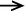 67676767
7. Контактировал непосредственно с работодателем
7
7
7
7
7
7
7
7
7
7
7
7
7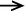 67676767
8. Искал земельный участок, помещение, оборудование, материалы, сельскохозяйственные инвестиции для открытия собственного дела или фермы
8
8
8
8
8
8
8
8
8
8
8
8
8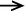 67676767
9. Обращался за кредитованием, разрешением, лицензией для открытия своего дела или фермы 
9
9
9
9
9
9
9
9
9
9
9
9
9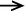 67676767
10. Ничего не делал
10
10
10
10
10
10
10
10
10
10
10
10
10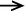 67676767
11. Другое
99
99
99
99
99
99
99
99
99
99
99
99
99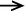 67676767
66. Почему Вы не искали работу в течение последних четырех недель?
1. Получил работу или бизнес и имел договоренность о еҰ начале в течение 3-х месяцев 
1
1
1
1
1
1
1
1
1
1
1
1
1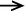 717171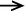 71
2. Подал резюме и ожидаю ответа
2
2
2
2
2
2
2
2
2
2
2
2
2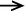 717171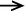 71
3. Предпринял меры для открытия собственного дела и жду ответа
3
3
3
3
3
3
3
3
3
3
3
3
3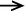 717171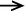 71
4. Ожидаю начала сезона
4
4
4
4
4
4
4
4
4
4
4
4
4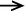 717171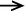 71
5. По состоянию здоровья 
5
5
5
5
5
5
5
5
5
5
5
5
5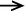 717171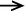 71
6. Не знаю, как и где искать работу
6
6
6
6
6
6
6
6
6
6
6
6
6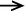 717171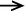 71
7. Нет работы, соответствующей моей квалификации
7
7
7
7
7
7
7
7
7
7
7
7
7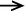 717171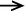 71
8. Отчаялся найти работу после длительных поисков
8
8
8
8
8
8
8
8
8
8
8
8
8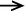 717171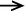 71
9. Надо закончить обучение, подготовку или профессиональную переподготовку
9
9
9
9
9
9
9
9
9
9
9
9
9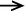 717171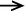 71
10. По семейным (личным) обстоятельствам 
10
10
10
10
10
10
10
10
10
10
10
10
10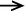 717171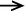 71
11. Выход на пенсию
11
11
11
11
11
11
11
11
11
11
11
11
11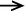 717171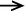 71
12. Ведение домашнего хозяйства
12
12
12
12
12
12
12
12
12
12
12
12
12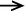 717171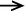 71
13. Ожидаю возврата на предыдущее место работы
13
13
13
13
13
13
13
13
13
13
13
13
13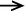 717171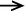 71
14. Введение режима изоляции 
14
14
14
14
14
14
14
14
14
14
14
14
14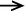 717171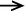 71
15. Имею устраивающую меня работу (вариант ответа только для занятых) 
15
15
15
15
15
15
15
15
15
15
15
15
15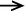 969696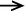 79
67. Сколько времени Вы искали работу?
1. Менее 1 месяца
1
1
1
1
1
1
1
1
1
1
1
1
1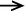 68686868
2. От 1 до 3 месяцев
2
2
2
2
2
2
2
2
2
2
2
2
2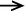 68686868
3. От 3 до 6 месяцев
3
3
3
3
3
3
3
3
3
3
3
3
3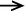 68686868
4. От 6 до 12 месяцев
4
4
4
4
4
4
4
4
4
4
4
4
4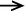 68686868
5. От года до 3 лет 
5
5
5
5
5
5
5
5
5
5
5
5
5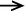 68686868
6. 3 года или более
6
6
6
6
6
6
6
6
6
6
6
6
6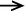 68686868
68. Работа (доходное занятие), которую Вы искали или нашли, это:
1. Работа по найму в организации
1
1
1
1
1
1
1
1
1
1
1
1
1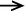 69696969
2. Работа по найму у отдельных физических лиц
2
2
2
2
2
2
2
2
2
2
2
2
2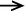 69696969
3. Работа по найму в крестьянском или фермерском хозяйстве
3
3
3
3
3
3
3
3
3
3
3
3
3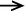 69696969
4. Работа по договору гражданско-правового характера на оказание услуг преимущественно с одним заказчиком
4
4
4
4
4
4
4
4
4
4
4
4
4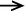 69696969
5. Работа по договору гражданско-правового характера на оказание услуг преимущественно с несколькими заказчиками
5
5
5
5
5
5
5
5
5
5
5
5
5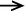 69696969
6. Самостоятельные работники (работающие за свой счет)
6
6
6
6
6
6
6
6
6
6
6
6
6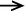 69696969
7. Работодатель
7
7
7
7
7
7
7
7
7
7
7
7
7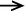 69696969
8. Неоплачиваемые работники семейных предприятий (хозяйств)
8
8
8
8
8
8
8
8
8
8
8
8
8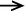 69696969
9. Члены производственного кооператива
9
9
9
9
9
9
9
9
9
9
9
9
9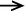 69696969
10. В личном подсобном хозяйстве 
10
10
10
10
10
10
10
10
10
10
10
10
10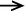 69696969
11. Любая работа
11
11
11
11
11
11
11
11
11
11
11
11
11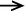 69696969
69.Если бы это зависело от Вас хотели ли вы работать?
1. Да
1
1
1
1
1
1
1
1
1
1
1
1
1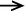 70707070
2. Нет
2
2
2
2
2
2
2
2
2
2
2
2
2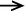 70707070
3. Не знаю
3
3
3
3
3
3
3
3
3
3
3
3
3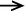 70707070
70. Какой режим работы Вас устраивает?
1. Полный
1
1
1
1
1
1
1
1
1
1
1
1
1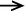 71717171
2. Частичный
2
2
2
2
2
2
2
2
2
2
2
2
2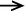 71717171
3. Любой
3
3
3
3
3
3
3
3
3
3
3
3
3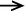 71717171
71. Если бы Вам предложили работу сейчас, то смогли бы Вы приступить к ней в течение ближайших двух недель?
1. Да
1
1
1
1
1
1
1
1
1
1
1
1
1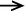 73737373
2. Нет
2
2
2
2
2
2
2
2
2
2
2
2
2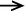 72727272
72. Почему Вы не могли приступить кработе в течение прошедшей недели или в течение двух следующих недель? 
1. Болезнь или травма, уход за больным
1
1
1
1
1
1
1
1
1
1
1
1
1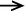 969696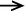 к вопросам касательно прошлой деятельности
2. Надо закончить обучение, подготовку или профессиональную переподготовку
2
2
2
2
2
2
2
2
2
2
2
2
2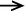 969696к вопросам касательно прошлой деятельности
3. По семейным (личным) обстоятельствам 
3
3
3
3
3
3
3
3
3
3
3
3
3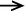 969696к вопросам касательно прошлой деятельности
4. Другое
99
99
99
99
99
99
99
99
99
99
99
99
99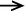 969696к вопросам касательно прошлой деятельности
Внимание: вопросы касательно прошлой деятельности

Внимание: На вопросы с 73 по 78 отвечают респонденты в возрасте: от шестнадцати лет до пенсионного возраста, установленного пунктом 1 статьи 11 Закона Республики Казахстан "О пенсионном обеспечении в Республике Казахстан", отметившие в вопросе 6 (Раздела 2) код 2.
Остальные переходят к вопросу 79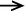 
73. Работали ли Вы когда-нибудь (имели доходное занятие) до настоящего времени?
1. Да
1
1
1
1
1
1
1
1
1
1
1
1
1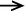 74
2. Нет
2
2
2
2
2
2
2
2
2
2
2
2
2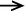 74
74. Сколько времени Вы были без работы (не заняты)? 
1. Менее 1 месяца
1
1
1
1
1
1
1
1
1
1
1
1
1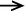 75
2. От 1 до 3 месяцев
2
2
2
2
2
2
2
2
2
2
2
2
2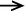 75
3. От 3 до 6 месяцев
3
3
3
3
3
3
3
3
3
3
3
3
3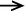 75
4. От 6 до 12 месяцев
4
4
4
4
4
4
4
4
4
4
4
4
4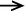 75
5. От года до 3 лет
5
5
5
5
5
5
5
5
5
5
5
5
5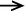 75
6. 3 года или более
6
6
6
6
6
6
6
6
6
6
6
6
6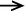 75
7. Никогда не работал
7
7
7
7
7
7
7
7
7
7
7
7
7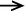 79
75. Почему Вы перестали работать? 
1. Увольнение в связи с ликвидацией (банкротством) организации, сокращением штата
1
1
1
1
1
1
1
1
1
1
1
1
1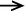 76
2. Увольнение по собственному желанию 
2
2
2
2
2
2
2
2
2
2
2
2
2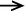 76
3. Увольнение в связи с окончанием срока договора (соглашения, контракта)
3
3
3
3
3
3
3
3
3
3
3
3
3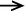 76
4. Увольнение по другой причине
4
4
4
4
4
4
4
4
4
4
4
4
4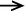 76
5. Завершение предпринимательской деятельности
5
5
5
5
5
5
5
5
5
5
5
5
5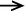 76
6. Выход на пенсию
6
6
6
6
6
6
6
6
6
6
6
6
6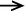 76
7. По семейным (личным) обстоятельствам
7
7
7
7
7
7
7
7
7
7
7
7
7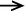 76
8. По состоянию здоровья 
8
8
8
8
8
8
8
8
8
8
8
8
8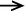 76
9. Работа носит сезонный характер (не сезон)
9
9
9
9
9
9
9
9
9
9
9
9
9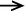 76
10. Другое
99
99
99
99
99
99
99
99
99
99
99
99
99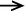 76
76. Каким был Ваш статус занятости на последнем рабочем месте?
1. Работа по найму в организации
1
1
1
1
1
1
1
1
1
1
1
1
1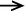 77
2. Работа по найму у отдельных физических лиц
2
2
2
2
2
2
2
2
2
2
2
2
2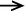 77
3. Работа по найму в крестьянском или фермерском хозяйстве
3
3
3
3
3
3
3
3
3
3
3
3
3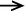 77
4. Работа по договору гражданско-правового характера на оказание услуг преимущественно с одним заказчиком
4
4
4
4
4
4
4
4
4
4
4
4
4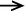 77
5. Работа по договору гражданско-правового характера на оказание услуг преимущественно с несколькими заказчиками
5
5
5
5
5
5
5
5
5
5
5
5
5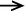 77
6. Самостоятельные работники (работающие за свой счет)
6
6
6
6
6
6
6
6
6
6
6
6
6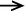 77
7. Работодатель
7
7
7
7
7
7
7
7
7
7
7
7
7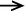 77
8. Неоплачиваемые работники семейных предприятий (хозяйств)
8
8
8
8
8
8
8
8
8
8
8
8
8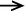 77
9. Члены производственного кооператива
9
9
9
9
9
9
9
9
9
9
9
9
9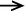 77
10. В личном подсобном хозяйстве 
10
10
10
10
10
10
10
10
10
10
10
10
10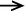 77
77. Назовите, пожалуйста, преобладающий вид деятельности организации, индивидуального предпринимательства, в котором Вы работали на последнем рабочем месте?
(Интервьюер, приведите подробное словесное описание и проставьте код вида экономической деятельности)
77. Назовите, пожалуйста, преобладающий вид деятельности организации, индивидуального предпринимательства, в котором Вы работали на последнем рабочем месте?
(Интервьюер, приведите подробное словесное описание и проставьте код вида экономической деятельности)
77. Назовите, пожалуйста, преобладающий вид деятельности организации, индивидуального предпринимательства, в котором Вы работали на последнем рабочем месте?
(Интервьюер, приведите подробное словесное описание и проставьте код вида экономической деятельности)
77. Назовите, пожалуйста, преобладающий вид деятельности организации, индивидуального предпринимательства, в котором Вы работали на последнем рабочем месте?
(Интервьюер, приведите подробное словесное описание и проставьте код вида экономической деятельности)
77. Назовите, пожалуйста, преобладающий вид деятельности организации, индивидуального предпринимательства, в котором Вы работали на последнем рабочем месте?
(Интервьюер, приведите подробное словесное описание и проставьте код вида экономической деятельности)
77. Назовите, пожалуйста, преобладающий вид деятельности организации, индивидуального предпринимательства, в котором Вы работали на последнем рабочем месте?
(Интервьюер, приведите подробное словесное описание и проставьте код вида экономической деятельности)
77. Назовите, пожалуйста, преобладающий вид деятельности организации, индивидуального предпринимательства, в котором Вы работали на последнем рабочем месте?
(Интервьюер, приведите подробное словесное описание и проставьте код вида экономической деятельности)
77. Назовите, пожалуйста, преобладающий вид деятельности организации, индивидуального предпринимательства, в котором Вы работали на последнем рабочем месте?
(Интервьюер, приведите подробное словесное описание и проставьте код вида экономической деятельности)
77. Назовите, пожалуйста, преобладающий вид деятельности организации, индивидуального предпринимательства, в котором Вы работали на последнем рабочем месте?
(Интервьюер, приведите подробное словесное описание и проставьте код вида экономической деятельности)
77. Назовите, пожалуйста, преобладающий вид деятельности организации, индивидуального предпринимательства, в котором Вы работали на последнем рабочем месте?
(Интервьюер, приведите подробное словесное описание и проставьте код вида экономической деятельности)
77. Назовите, пожалуйста, преобладающий вид деятельности организации, индивидуального предпринимательства, в котором Вы работали на последнем рабочем месте?
(Интервьюер, приведите подробное словесное описание и проставьте код вида экономической деятельности)
77. Назовите, пожалуйста, преобладающий вид деятельности организации, индивидуального предпринимательства, в котором Вы работали на последнем рабочем месте?
(Интервьюер, приведите подробное словесное описание и проставьте код вида экономической деятельности)
77. Назовите, пожалуйста, преобладающий вид деятельности организации, индивидуального предпринимательства, в котором Вы работали на последнем рабочем месте?
(Интервьюер, приведите подробное словесное описание и проставьте код вида экономической деятельности)
77. Назовите, пожалуйста, преобладающий вид деятельности организации, индивидуального предпринимательства, в котором Вы работали на последнем рабочем месте?
(Интервьюер, приведите подробное словесное описание и проставьте код вида экономической деятельности)
77. Назовите, пожалуйста, преобладающий вид деятельности организации, индивидуального предпринимательства, в котором Вы работали на последнем рабочем месте?
(Интервьюер, приведите подробное словесное описание и проставьте код вида экономической деятельности)
77. Назовите, пожалуйста, преобладающий вид деятельности организации, индивидуального предпринимательства, в котором Вы работали на последнем рабочем месте?
(Интервьюер, приведите подробное словесное описание и проставьте код вида экономической деятельности)
77. Назовите, пожалуйста, преобладающий вид деятельности организации, индивидуального предпринимательства, в котором Вы работали на последнем рабочем месте?
(Интервьюер, приведите подробное словесное описание и проставьте код вида экономической деятельности)
77. Назовите, пожалуйста, преобладающий вид деятельности организации, индивидуального предпринимательства, в котором Вы работали на последнем рабочем месте?
(Интервьюер, приведите подробное словесное описание и проставьте код вида экономической деятельности)
1 респондент 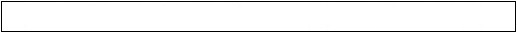 
1 респондент 
1 респондент 
1 респондент 
1 респондент 
1 респондент 
1 респондент 
1 респондент 
1 респондент 
1 респондент 
1 респондент 
1 респондент 
1 респондент 
1 респондент 
1 респондент 
1 респондент 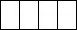 
2 респондент 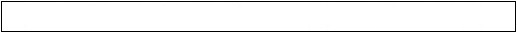 
2 респондент 
2 респондент 
2 респондент 
2 респондент 
2 респондент 
2 респондент 
2 респондент 
2 респондент 
2 респондент 
2 респондент 
2 респондент 
2 респондент 
2 респондент 
2 респондент 
2 респондент 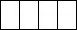 
3 респондент 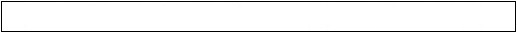 
3 респондент 
3 респондент 
3 респондент 
3 респондент 
3 респондент 
3 респондент 
3 респондент 
3 респондент 
3 респондент 
3 респондент 
3 респондент 
3 респондент 
3 респондент 
3 респондент 
3 респондент 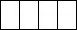 
4 респондент 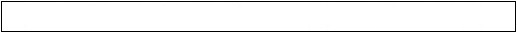 
4 респондент 
4 респондент 
4 респондент 
4 респондент 
4 респондент 
4 респондент 
4 респондент 
4 респондент 
4 респондент 
4 респондент 
4 респондент 
4 респондент 
4 респондент 
4 респондент 
4 респондент 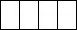 
5 респондент 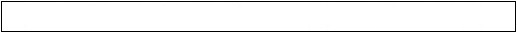 
5 респондент 
5 респондент 
5 респондент 
5 респондент 
5 респондент 
5 респондент 
5 респондент 
5 респондент 
5 респондент 
5 респондент 
5 респондент 
5 респондент 
5 респондент 
5 респондент 
5 респондент 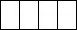 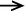  78 78 78 78 78
78. По какой профессии Вы работали или какую должность занимали на последнем месте работы? 
(Интервьюер, приведите подробное словесное описание и проставьте код согласно Классификатору занятий)
78. По какой профессии Вы работали или какую должность занимали на последнем месте работы? 
(Интервьюер, приведите подробное словесное описание и проставьте код согласно Классификатору занятий)
78. По какой профессии Вы работали или какую должность занимали на последнем месте работы? 
(Интервьюер, приведите подробное словесное описание и проставьте код согласно Классификатору занятий)
78. По какой профессии Вы работали или какую должность занимали на последнем месте работы? 
(Интервьюер, приведите подробное словесное описание и проставьте код согласно Классификатору занятий)
78. По какой профессии Вы работали или какую должность занимали на последнем месте работы? 
(Интервьюер, приведите подробное словесное описание и проставьте код согласно Классификатору занятий)
78. По какой профессии Вы работали или какую должность занимали на последнем месте работы? 
(Интервьюер, приведите подробное словесное описание и проставьте код согласно Классификатору занятий)
78. По какой профессии Вы работали или какую должность занимали на последнем месте работы? 
(Интервьюер, приведите подробное словесное описание и проставьте код согласно Классификатору занятий)
78. По какой профессии Вы работали или какую должность занимали на последнем месте работы? 
(Интервьюер, приведите подробное словесное описание и проставьте код согласно Классификатору занятий)
78. По какой профессии Вы работали или какую должность занимали на последнем месте работы? 
(Интервьюер, приведите подробное словесное описание и проставьте код согласно Классификатору занятий)
78. По какой профессии Вы работали или какую должность занимали на последнем месте работы? 
(Интервьюер, приведите подробное словесное описание и проставьте код согласно Классификатору занятий)
78. По какой профессии Вы работали или какую должность занимали на последнем месте работы? 
(Интервьюер, приведите подробное словесное описание и проставьте код согласно Классификатору занятий)
78. По какой профессии Вы работали или какую должность занимали на последнем месте работы? 
(Интервьюер, приведите подробное словесное описание и проставьте код согласно Классификатору занятий)
78. По какой профессии Вы работали или какую должность занимали на последнем месте работы? 
(Интервьюер, приведите подробное словесное описание и проставьте код согласно Классификатору занятий)
78. По какой профессии Вы работали или какую должность занимали на последнем месте работы? 
(Интервьюер, приведите подробное словесное описание и проставьте код согласно Классификатору занятий)
78. По какой профессии Вы работали или какую должность занимали на последнем месте работы? 
(Интервьюер, приведите подробное словесное описание и проставьте код согласно Классификатору занятий)
78. По какой профессии Вы работали или какую должность занимали на последнем месте работы? 
(Интервьюер, приведите подробное словесное описание и проставьте код согласно Классификатору занятий)
78. По какой профессии Вы работали или какую должность занимали на последнем месте работы? 
(Интервьюер, приведите подробное словесное описание и проставьте код согласно Классификатору занятий)
78. По какой профессии Вы работали или какую должность занимали на последнем месте работы? 
(Интервьюер, приведите подробное словесное описание и проставьте код согласно Классификатору занятий)
1 респондент 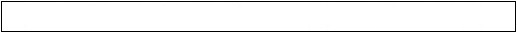 
1 респондент 
1 респондент 
1 респондент 
1 респондент 
1 респондент 
1 респондент 
1 респондент 
1 респондент 
1 респондент 
1 респондент 
1 респондент 
1 респондент 
1 респондент 
1 респондент 
1 респондент 
1 респондент 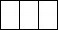 
2 респондент 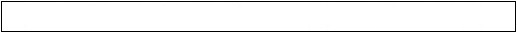 
2 респондент 
2 респондент 
2 респондент 
2 респондент 
2 респондент 
2 респондент 
2 респондент 
2 респондент 
2 респондент 
2 респондент 
2 респондент 
2 респондент 
2 респондент 
2 респондент 
2 респондент 
2 респондент 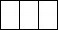 
3 респондент 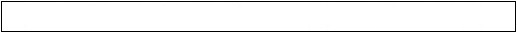 
3 респондент 
3 респондент 
3 респондент 
3 респондент 
3 респондент 
3 респондент 
3 респондент 
3 респондент 
3 респондент 
3 респондент 
3 респондент 
3 респондент 
3 респондент 
3 респондент 
3 респондент 
3 респондент 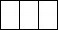 
4 респондент 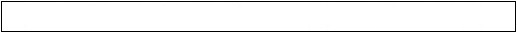 
4 респондент 
4 респондент 
4 респондент 
4 респондент 
4 респондент 
4 респондент 
4 респондент 
4 респондент 
4 респондент 
4 респондент 
4 респондент 
4 респондент 
4 респондент 
4 респондент 
4 респондент 
4 респондент 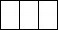 
5 респондент 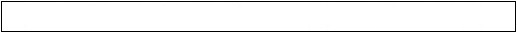 
5 респондент 
5 респондент 
5 респондент 
5 респондент 
5 респондент 
5 респондент 
5 респондент 
5 респондент 
5 респондент 
5 респондент 
5 респондент 
5 респондент 
5 респондент 
5 респондент 
5 респондент 
5 респондент 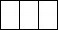 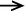  79
Внимание: Регистрация в органе занятости населения

Внимание: На вопросы с 79 по 83 отвечают респонденты в возрасте: от шестнадцати лет до пенсионного возраста, установленного пунктом 1 статьи 11 Закона Республики Казахстан "О пенсионном обеспечении в Республике Казахстан".
Остальные переходят к вопросу 84.

79. Обращались ли Вы в органы занятости населения на прошлой неделе?
1. Да
1
1
1
1
1
1
1
1
1
1
1
1
1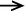 80
2. Нет
2
2
2
2
2
2
2
2
2
2
2
2
2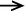 81
80. Почему Вы обращались в органызанятости населения, с какой целью? 
1. Поиск места работы 
1
1
1
1
1
1
1
1
1
1
1
1
1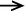 81
2. Желание получить профессиональную подготовку, другую специальность (профессию)
2
2
2
2
2
2
2
2
2
2
2
2
2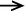 81
3. Другое
99
99
99
99
99
99
99
99
99
99
99
99
99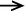 81
81. Были ли Вы зарегистрированы в качестве безработного?
1. Да
1
1
1
1
1
1
1
1
1
1
1
1
1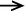 83
2. Нет
2
2
2
2
2
2
2
2
2
2
2
2
2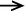 82
82. Почему Вы не обращались в органы занятости населения?
1. Имею работу и мне не нужна другая работа
1
1
1
1
1
1
1
1
1
1
1
1
1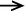 83
2. Не знал о существовании службы занятости
2
2
2
2
2
2
2
2
2
2
2
2
2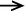 83
3. Не уверен, что помогут с трудоустройством
3
3
3
3
3
3
3
3
3
3
3
3
3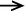 83
4. Слишком сложная процедура оформления
4
4
4
4
4
4
4
4
4
4
4
4
4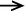 83
5. Отсутствие средств на транспортные расходы (далеко ехать)
5
5
5
5
5
5
5
5
5
5
5
5
5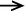 83
6. Имею иной источник средств существования
6
6
6
6
6
6
6
6
6
6
6
6
6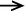 83
7. Не могу работать по семейным/личным причинам или по состоянию здоровья
7
7
7
7
7
7
7
7
7
7
7
7
7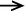 83
8. Другое
99
99
99
99
99
99
99
99
99
99
99
99
99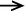 83
83. Имеете ли Вы профессию или специальность?
1. Да
1
1
1
1
1
1
1
1
1
1
1
1
1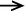 84
2. Нет
2
2
2
2
2
2
2
2
2
2
2
2
2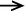 84
Внимание: вопросы о волонтерской деятельности

Внимание: На вопросы с 84 по 95 отвечают все респонденты. Вопросы относятся к участию респондентов в неоплачиваемой волонтерской деятельности (работе, помощи) в поддержку других лиц и организации, включая работу выполняемую он-лайн через социальные сети, сайты.

84. Приходилось ли Вам в последний месяц выполнять (как минимум в течение одного часа) какую-либо неоплачиваемую волонтерскую работу или помогать другим лицам?
1. Друзьям, соседям, коллегам 
1
1
1
1
1
1
1
1
1
1
1
1
1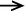 87
2. Людям живущим с вами в одном населенном пункте (районе, селе)
2
2
2
2
2
2
2
2
2
2
2
2
2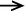 87
3. Участвовал в работе общественных органов школ, других образовательных учреждений, общественных, религиозных и других некоммерческих организаций, клубов, союзов
3
3
3
3
3
3
3
3
3
3
3
3
3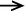 87
4. Участвовал в благоустройстве и очистке территории (улицы, парки, водоемы), оказании помощи животным (птицам, рыбам) 
4
4
4
4
4
4
4
4
4
4
4
4
4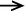 87
5. Не участвовал в волонтерской деятельности
5
5
5
5
5
5
5
5
5
5
5
5
5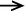 85
85. Приходилось ли Вам в последний месяц тратить время на покупку, сбор или распространение благотворительных продуктов (товаров)?
1. Да
1
1
1
1
1
1
1
1
1
1
1
1
1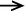 87
2. Нет
2
2
2
2
2
2
2
2
2
2
2
2
2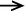 86
86. Приходилось ли Вам в последний месяц тратить время на подготовку продуктов (товаров) для благотворительных целей?
1. Да
1
1
1
1
1
1
1
1
1
1
1
1
1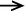 87
2. Нет
2
2
2
2
2
2
2
2
2
2
2
2
2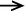 95
87. Назовите основные два вида работ (услуг) которые Вам приходилось выполнять на неоплачиваемой волонтерской деятельности (Интервьюер, приведите подробное словесное описание и проставьте код согласно Классификатору занятий)
87. Назовите основные два вида работ (услуг) которые Вам приходилось выполнять на неоплачиваемой волонтерской деятельности (Интервьюер, приведите подробное словесное описание и проставьте код согласно Классификатору занятий)
87. Назовите основные два вида работ (услуг) которые Вам приходилось выполнять на неоплачиваемой волонтерской деятельности (Интервьюер, приведите подробное словесное описание и проставьте код согласно Классификатору занятий)
87. Назовите основные два вида работ (услуг) которые Вам приходилось выполнять на неоплачиваемой волонтерской деятельности (Интервьюер, приведите подробное словесное описание и проставьте код согласно Классификатору занятий)
87. Назовите основные два вида работ (услуг) которые Вам приходилось выполнять на неоплачиваемой волонтерской деятельности (Интервьюер, приведите подробное словесное описание и проставьте код согласно Классификатору занятий)
87. Назовите основные два вида работ (услуг) которые Вам приходилось выполнять на неоплачиваемой волонтерской деятельности (Интервьюер, приведите подробное словесное описание и проставьте код согласно Классификатору занятий)
87. Назовите основные два вида работ (услуг) которые Вам приходилось выполнять на неоплачиваемой волонтерской деятельности (Интервьюер, приведите подробное словесное описание и проставьте код согласно Классификатору занятий)
87. Назовите основные два вида работ (услуг) которые Вам приходилось выполнять на неоплачиваемой волонтерской деятельности (Интервьюер, приведите подробное словесное описание и проставьте код согласно Классификатору занятий)
87. Назовите основные два вида работ (услуг) которые Вам приходилось выполнять на неоплачиваемой волонтерской деятельности (Интервьюер, приведите подробное словесное описание и проставьте код согласно Классификатору занятий)
87. Назовите основные два вида работ (услуг) которые Вам приходилось выполнять на неоплачиваемой волонтерской деятельности (Интервьюер, приведите подробное словесное описание и проставьте код согласно Классификатору занятий)
87. Назовите основные два вида работ (услуг) которые Вам приходилось выполнять на неоплачиваемой волонтерской деятельности (Интервьюер, приведите подробное словесное описание и проставьте код согласно Классификатору занятий)
87. Назовите основные два вида работ (услуг) которые Вам приходилось выполнять на неоплачиваемой волонтерской деятельности (Интервьюер, приведите подробное словесное описание и проставьте код согласно Классификатору занятий)
87. Назовите основные два вида работ (услуг) которые Вам приходилось выполнять на неоплачиваемой волонтерской деятельности (Интервьюер, приведите подробное словесное описание и проставьте код согласно Классификатору занятий)
87. Назовите основные два вида работ (услуг) которые Вам приходилось выполнять на неоплачиваемой волонтерской деятельности (Интервьюер, приведите подробное словесное описание и проставьте код согласно Классификатору занятий)
87. Назовите основные два вида работ (услуг) которые Вам приходилось выполнять на неоплачиваемой волонтерской деятельности (Интервьюер, приведите подробное словесное описание и проставьте код согласно Классификатору занятий)
87. Назовите основные два вида работ (услуг) которые Вам приходилось выполнять на неоплачиваемой волонтерской деятельности (Интервьюер, приведите подробное словесное описание и проставьте код согласно Классификатору занятий)
87. Назовите основные два вида работ (услуг) которые Вам приходилось выполнять на неоплачиваемой волонтерской деятельности (Интервьюер, приведите подробное словесное описание и проставьте код согласно Классификатору занятий)
87. Назовите основные два вида работ (услуг) которые Вам приходилось выполнять на неоплачиваемой волонтерской деятельности (Интервьюер, приведите подробное словесное описание и проставьте код согласно Классификатору занятий)
Занятие 1
_______________________
_______________________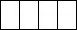 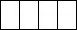 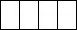 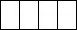 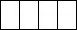 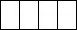 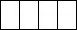 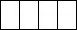 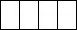 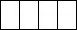 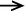 88
Занятие 2
_______________________
_______________________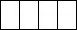 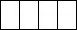 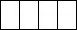 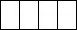 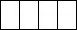 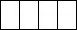 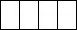 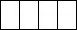 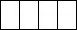 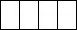 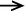 88
88. В общем Вы затратили на выполнение такой деятельности более одного часа в неделю?
1. Да
1
1
1
1
1
1
1
1
1
1
1
1
1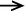 89
2. Нет
2
2
2
2
2
2
2
2
2
2
2
2
2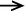 95
89. Кому Вы помогали? (виды занятии)
1
2
1
2
1
2
1
2
1
1
1
2
2
1. Друзьям, соседям, коллегам 
1
1
1
1
1
1
1
1
1
1
1
1
1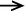 90
2. Людям живущим с вами в одном населенном пункте (районе, селе)
2
2
2
2
2
2
2
2
2
2
2
2
2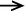 90
3. Участвовал в работе общественных органов школ и других образовательных учреждений, общественных, религиозных и других некоммерческих организаций, клубов, союзов, включая работу через социальные сети, сайты
3
3
3
3
3
3
3
3
3
3
3
3
3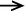 90
4. Участвовал в благоустройстве и очистке территории (улицы, парки, водоемы), оказание помощи животным (птицам, рыбам) 
4
4
4
4
4
4
4
4
4
4
4
4
4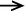 90
5. Членам семьи или родственникам
5
5
5
5
5
5
5
5
5
5
5
5
5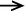 96
90. Сколько времени Вы затратили на выполнение такой деятельности за последнюю неделю?
Количество часов в неделю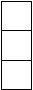 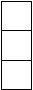 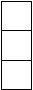 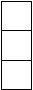 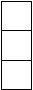 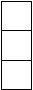 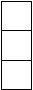 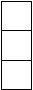 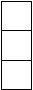 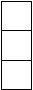 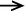 91
91. Как часто Вы занимаетесь такойдеятельностью в течение месяца?
1. Каждый день
1
1
1
1
1
1
1
1
1
1
1
1
1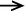 92
2. Каждую неделю
2
2
2
2
2
2
2
2
2
2
2
2
2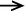 92
3. Время от времени
3
3
3
3
3
3
3
3
3
3
3
3
3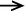 92
92. Назовите причину по которой Вы  занимались этой деятельностью?
1. Хотел помочь (добровольно или попросили)
1
1
1
1
1
1
1
1
1
1
1
1
1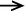 93
2. Хотел приобрести навыки необходимые в профессии
2
2
2
2
2
2
2
2
2
2
2
2
2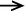 93
3. Хотел улучшить навыки и накопить опыт работы
3
3
3
3
3
3
3
3
3
3
3
3
3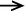 93
4. Хотел завершить (школу, университет, колледж, курсы)
4
4
4
4
4
4
4
4
4
4
4
4
4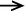 96
5. По юридическим и договорным обязательствам 
5
5
5
5
5
5
5
5
5
5
5
5
5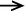 96
6. Хотел избежать наказания
6
6
6
6
6
6
6
6
6
6
6
6
6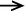 96
7. Социальное давление общества
7
7
7
7
7
7
7
7
7
7
7
7
7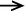 93
8. Другое
8
8
8
8
8
8
8
8
8
8
8
8
8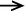 93
93. Кто организовал эту деятельность?
1. По месту работы респондента
1
1
1
1
1
1
1
1
1
1
1
1
1
94
2. Другая организация
2
2
2
2
2
2
2
2
2
2
2
2
2
94
3. Сообществом
3
3
3
3
3
3
3
3
3
3
3
3
3
94
4. Другое физическое лицо
4
4
4
4
4
4
4
4
4
4
4
4
4
94
5. Респондент сам (сама)
5
5
5
5
5
5
5
5
5
5
5
5
5
94
94. Что Вы получили за эту   деятельность?
1. Деньги
1
1
1
1
1
1
1
1
1
1
1
1
1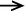 95
2. Еду
2
2
2
2
2
2
2
2
2
2
2
2
2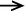 95
3. Проживание
3
3
3
3
3
3
3
3
3
3
3
3
3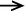 95
4. Транспорт
4
4
4
4
4
4
4
4
4
4
4
4
4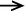 95
5. Другое
5
5
5
5
5
5
5
5
5
5
5
5
5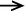 95
6. Ничего не получил
6
6
6
6
6
6
6
6
6
6
6
6
6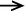 95
95. Приходилось ли Вам в течении последних 12 месяцев выполнять какую-либо неоплачиваемую волонтерскую работу или помогать другим?
1. Да
1
1
1
1
1
1
1
1
1
1
1
1
1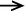 96
2. Нет
2
2
2
2
2
2
2
2
2
2
2
2
2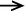 96
Внимание: источники средств существования

96. Какой источник средств существования (дохода) Вы имели в прошлом месяце? (можно указать несколько вариантов)
1. Работа по найму (заработная плата)
1
1
1
1
1
1
1
1
1
1
1
1
1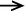 97979797
2. Работа не по найму (предпринимательский доход)
2
2
2
2
2
2
2
2
2
2
2
2
2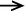 97979797
3. Пенсия
3
3
3
3
3
3
3
3
3
3
3
3
3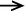 97979797
4. Стипендия
4
4
4
4
4
4
4
4
4
4
4
4
4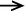 97979797
5. Социальная помощь (пособия, выплата из Государственного фонда социального страхования)
5
5
5
5
5
5
5
5
5
5
5
5
5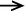 97979797
6. Продукты с личного подворья (приусадебного, дачного участка)
6
6
6
6
6
6
6
6
6
6
6
6
6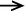 97979797
7. Доход от собственности (сдача жилья и другой недвижимости в наем, ценные бумаги, дивиденды, проценты и другое)
7
7
7
7
7
7
7
7
7
7
7
7
7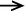 97979797
8. Денежные переводы от членов семьи, живущих или работающих за рубежом
8
8
8
8
8
8
8
8
8
8
8
8
8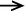 97979797
9. Другая материальная помощь от родных или близких (на иждивении)
9
9
9
9
9
9
9
9
9
9
9
9
9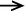 97979797
10. Другое
99
99
99
99
99
99
99
99
99
99
99
99
99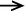 97979797
97. Являетесь ли Вы учредителем (участником, акционером) хозяйственных товариществ и акционерных обществ?
1. Учредителем
1
1
1
1
1
1
1
1
1
1
1
1
1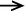 98989898
2. Участником
2
2
2
2
2
2
2
2
2
2
2
2
2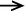 98989898
3. Акционером
3
3
3
3
3
3
3
3
3
3
3
3
3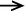 98989898
4. Нет
4
4
4
4
4
4
4
4
4
4
4
4
4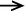 98989898
Внимание: На вопрос 98 отвечают респонденты, отметившие в вопросе 19 коды с 5 по 10.
Остальные переходят к вопросу 100.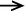 
98. Укажите сумму совокупного дохода (в денежной или натуральной форме), полученного Вами за последний месяц:
1. 0 (отсутствие дохода)
1
1
1
1
1
1
1
1
1
1
1
1
1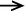 100100100100
2. от 1 тенге до 1 ВПМ6
2
2
2
2
2
2
2
2
2
2
2
2
2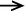 99999999
3. от 1 ВПМ до 60 000 тенге
3
3
3
3
3
3
3
3
3
3
3
3
3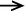 99999999
4. от 60 001 до 100 000 тенге
4
4
4
4
4
4
4
4
4
4
4
4
4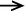 99999999
5. от 100001 до 150000 тенге
5
5
5
5
5
5
5
5
5
5
5
5
5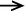 99999999
6. от 150001 до 200000 тенге
6
6
6
6
6
6
6
6
6
6
6
6
6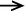 99999999
7. от 200001 до 250000 тенге
7
7
7
7
7
7
7
7
7
7
7
7
7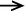 99999999
8. от 250001 до 300000 тенге
8
8
8
8
8
8
8
8
8
8
8
8
8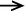 99999999
9. от 300001 до 400000 тенге
9
9
9
9
9
9
9
9
9
9
9
9
9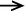 99999999
10. от 400001 до 500000 тенге
10
10
10
10
10
10
10
10
10
10
10
10
10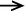 99999999
11. от 500001 до 800 000 тенге
11
11
11
11
11
11
11
11
11
11
11
11
11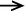 99999999
12. от 800001 до 1000000 тенге
12
12
12
12
12
12
12
12
12
12
12
12
12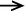 99999999
13. свыше 1000000 тенге
13
13
13
13
13
13
13
13
13
13
13
13
13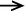 99999999
Внимание: На вопрос 99 отвечают респонденты, отметившие в вопросе 96 код 2 "Работа не по найму(предпринимательский доход)". Остальные пропускают этот вопрос и переходят к вопросу 100.

99. Оцените долю дохода от работы не по найму в совокупном доходе (в денежной или натуральной форме), полученном Вами за последний месяц:
1. не более 25%
1
1
1
1
1
1
1
1
1
1
1
1
1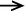 100100100100
2. от 26% до 50%
2
2
2
2
2
2
2
2
2
2
2
2
2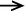 100100100100
3. 50%
3
3
3
3
3
3
3
3
3
3
3
3
3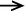 100100100100
4. от 51% до 75%
4
4
4
4
4
4
4
4
4
4
4
4
4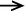 100100100100
5. от 76% до 100%
5
5
5
5
5
5
5
5
5
5
5
5
5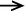 100100100100
Внимание: На вопрос 100 отвечают все респонденты.

100. Какой у Вас уровень компьютерной грамотности?
Конец опроса
Конец опроса
Конец опроса
Конец опроса
1. Нет навыков
1
1
1
1
1
1
1
1
1
1
1
1
1
Конец опроса
Конец опроса
Конец опроса
Конец опроса
2. Начинающий пользователь
2
2
2
2
2
2
2
2
2
2
2
2
2
Конец опроса
Конец опроса
Конец опроса
Конец опроса
3. Обычный пользователь
3
3
3
3
3
3
3
3
3
3
3
3
3
Конец опроса
Конец опроса
Конец опроса
Конец опроса
4. Опытный пользователь
4
4
4
4
4
4
4
4
4
4
4
4
4
Конец опроса
Конец опроса
Конец опроса
Конец опроса
Внимание: Вопросы 101-102 заполняется интервьюером.
Внимание: Вопросы 101-102 заполняется интервьюером.
Внимание: Вопросы 101-102 заполняется интервьюером.
Внимание: Вопросы 101-102 заполняется интервьюером.
Внимание: Вопросы 101-102 заполняется интервьюером.
Внимание: Вопросы 101-102 заполняется интервьюером.
Внимание: Вопросы 101-102 заполняется интервьюером.
Внимание: Вопросы 101-102 заполняется интервьюером.
Внимание: Вопросы 101-102 заполняется интервьюером.
Внимание: Вопросы 101-102 заполняется интервьюером.
Внимание: Вопросы 101-102 заполняется интервьюером.
Внимание: Вопросы 101-102 заполняется интервьюером.
Внимание: Вопросы 101-102 заполняется интервьюером.
Внимание: Вопросы 101-102 заполняется интервьюером.
Внимание: Вопросы 101-102 заполняется интервьюером.
Внимание: Вопросы 101-102 заполняется интервьюером.
Внимание: Вопросы 101-102 заполняется интервьюером.
Внимание: Вопросы 101-102 заполняется интервьюером.
101. Кто отвечал на вопросы?
1. Респондент сам (сама)
1
1
1
1
1
1
1
1
1
1
1
1
1
2. Другой член домашнего хозяйства
2
2
2
2
2
2
2
2
2
2
2
2
2
102. Укажите время, затраченное на 
заполнение статистической формы
до 1 часа
до 1 часа
1-2
1-2
2-4
2-4
4-8
4-8
8-40
8-40
8-40
8-40
8-40
более 40 часов
более 40 часов
более 40 часов
более 40 часовПриложение 1
к статистической форме
общегосударственного
статистического наблюдения
"Анкета выборочного
обследования занятости
населения"
(индекс Т-001, периодичность месячная)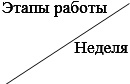 
январь1
январь1
январь1
январь1
февраль2
февраль2
февраль2
февраль2
март
март
март
март
апрель
апрель
апрель
апрель
май
май
май
май
июнь
июнь
1
2
3
4
1
2
3
4
1
2
3
4
1
2
3
4
1
2
3
4
1
2
Обследуемая неделя3
Проведение анкетного опроса домашних
Хозяйств4
Сдача заполненных Анкет интервьюером в органы статистики
Согласно Графику представления респондентами первичных статистических данных по общегосударственными ведомственным статистическим наблюдениям, размещенному на интернет-ресурсе Бюро национальной статистикиАгентства по стратегическому планированию и реформам Республики Казахстан www.​stat.​gov.​kz, в разделе Основные документы
Согласно Графику представления респондентами первичных статистических данных по общегосударственными ведомственным статистическим наблюдениям, размещенному на интернет-ресурсе Бюро национальной статистикиАгентства по стратегическому планированию и реформам Республики Казахстан www.​stat.​gov.​kz, в разделе Основные документы
Согласно Графику представления респондентами первичных статистических данных по общегосударственными ведомственным статистическим наблюдениям, размещенному на интернет-ресурсе Бюро национальной статистикиАгентства по стратегическому планированию и реформам Республики Казахстан www.​stat.​gov.​kz, в разделе Основные документы
Согласно Графику представления респондентами первичных статистических данных по общегосударственными ведомственным статистическим наблюдениям, размещенному на интернет-ресурсе Бюро национальной статистикиАгентства по стратегическому планированию и реформам Республики Казахстан www.​stat.​gov.​kz, в разделе Основные документы
Согласно Графику представления респондентами первичных статистических данных по общегосударственными ведомственным статистическим наблюдениям, размещенному на интернет-ресурсе Бюро национальной статистикиАгентства по стратегическому планированию и реформам Республики Казахстан www.​stat.​gov.​kz, в разделе Основные документы
Согласно Графику представления респондентами первичных статистических данных по общегосударственными ведомственным статистическим наблюдениям, размещенному на интернет-ресурсе Бюро национальной статистикиАгентства по стратегическому планированию и реформам Республики Казахстан www.​stat.​gov.​kz, в разделе Основные документы
Согласно Графику представления респондентами первичных статистических данных по общегосударственными ведомственным статистическим наблюдениям, размещенному на интернет-ресурсе Бюро национальной статистикиАгентства по стратегическому планированию и реформам Республики Казахстан www.​stat.​gov.​kz, в разделе Основные документы
Согласно Графику представления респондентами первичных статистических данных по общегосударственными ведомственным статистическим наблюдениям, размещенному на интернет-ресурсе Бюро национальной статистикиАгентства по стратегическому планированию и реформам Республики Казахстан www.​stat.​gov.​kz, в разделе Основные документы
Согласно Графику представления респондентами первичных статистических данных по общегосударственными ведомственным статистическим наблюдениям, размещенному на интернет-ресурсе Бюро национальной статистикиАгентства по стратегическому планированию и реформам Республики Казахстан www.​stat.​gov.​kz, в разделе Основные документы
Согласно Графику представления респондентами первичных статистических данных по общегосударственными ведомственным статистическим наблюдениям, размещенному на интернет-ресурсе Бюро национальной статистикиАгентства по стратегическому планированию и реформам Республики Казахстан www.​stat.​gov.​kz, в разделе Основные документы
Согласно Графику представления респондентами первичных статистических данных по общегосударственными ведомственным статистическим наблюдениям, размещенному на интернет-ресурсе Бюро национальной статистикиАгентства по стратегическому планированию и реформам Республики Казахстан www.​stat.​gov.​kz, в разделе Основные документы
Согласно Графику представления респондентами первичных статистических данных по общегосударственными ведомственным статистическим наблюдениям, размещенному на интернет-ресурсе Бюро национальной статистикиАгентства по стратегическому планированию и реформам Республики Казахстан www.​stat.​gov.​kz, в разделе Основные документы
Согласно Графику представления респондентами первичных статистических данных по общегосударственными ведомственным статистическим наблюдениям, размещенному на интернет-ресурсе Бюро национальной статистикиАгентства по стратегическому планированию и реформам Республики Казахстан www.​stat.​gov.​kz, в разделе Основные документы
Согласно Графику представления респондентами первичных статистических данных по общегосударственными ведомственным статистическим наблюдениям, размещенному на интернет-ресурсе Бюро национальной статистикиАгентства по стратегическому планированию и реформам Республики Казахстан www.​stat.​gov.​kz, в разделе Основные документы
Согласно Графику представления респондентами первичных статистических данных по общегосударственными ведомственным статистическим наблюдениям, размещенному на интернет-ресурсе Бюро национальной статистикиАгентства по стратегическому планированию и реформам Республики Казахстан www.​stat.​gov.​kz, в разделе Основные документы
Согласно Графику представления респондентами первичных статистических данных по общегосударственными ведомственным статистическим наблюдениям, размещенному на интернет-ресурсе Бюро национальной статистикиАгентства по стратегическому планированию и реформам Республики Казахстан www.​stat.​gov.​kz, в разделе Основные документы
Согласно Графику представления респондентами первичных статистических данных по общегосударственными ведомственным статистическим наблюдениям, размещенному на интернет-ресурсе Бюро национальной статистикиАгентства по стратегическому планированию и реформам Республики Казахстан www.​stat.​gov.​kz, в разделе Основные документы
Согласно Графику представления респондентами первичных статистических данных по общегосударственными ведомственным статистическим наблюдениям, размещенному на интернет-ресурсе Бюро национальной статистикиАгентства по стратегическому планированию и реформам Республики Казахстан www.​stat.​gov.​kz, в разделе Основные документы
Согласно Графику представления респондентами первичных статистических данных по общегосударственными ведомственным статистическим наблюдениям, размещенному на интернет-ресурсе Бюро национальной статистикиАгентства по стратегическому планированию и реформам Республики Казахстан www.​stat.​gov.​kz, в разделе Основные документы
Согласно Графику представления респондентами первичных статистических данных по общегосударственными ведомственным статистическим наблюдениям, размещенному на интернет-ресурсе Бюро национальной статистикиАгентства по стратегическому планированию и реформам Республики Казахстан www.​stat.​gov.​kz, в разделе Основные документы
Согласно Графику представления респондентами первичных статистических данных по общегосударственными ведомственным статистическим наблюдениям, размещенному на интернет-ресурсе Бюро национальной статистикиАгентства по стратегическому планированию и реформам Республики Казахстан www.​stat.​gov.​kz, в разделе Основные документы
Согласно Графику представления респондентами первичных статистических данных по общегосударственными ведомственным статистическим наблюдениям, размещенному на интернет-ресурсе Бюро национальной статистикиАгентства по стратегическому планированию и реформам Республики Казахстан www.​stat.​gov.​kz, в разделе Основные документы
июнь
июнь
июль
июль
июль
июль
август
август
август
август
сентябрь
сентябрь
сентябрь
сентябрь
октябрь
октябрь
октябрь
октябрь
ноябрь
ноябрь
ноябрь
ноябрь
декабрь
декабрь
декабрь
декабрь
3
4
1
2
3
4
1
2
3
4
1
2
3
4
1
2
3
4
1
2
3
4
1
2
3
4
Согласно Графику представления респондентами первичных статистических данных по общегосударственными ведомственным статистическим наблюдениям, размещенному на интернет-ресурсе Бюро национальной статистикиАгентства по стратегическому планированию и реформам Республики Казахстан www.​stat.​gov.​kz, в разделе Основные документы
Согласно Графику представления респондентами первичных статистических данных по общегосударственными ведомственным статистическим наблюдениям, размещенному на интернет-ресурсе Бюро национальной статистикиАгентства по стратегическому планированию и реформам Республики Казахстан www.​stat.​gov.​kz, в разделе Основные документы
Согласно Графику представления респондентами первичных статистических данных по общегосударственными ведомственным статистическим наблюдениям, размещенному на интернет-ресурсе Бюро национальной статистикиАгентства по стратегическому планированию и реформам Республики Казахстан www.​stat.​gov.​kz, в разделе Основные документы
Согласно Графику представления респондентами первичных статистических данных по общегосударственными ведомственным статистическим наблюдениям, размещенному на интернет-ресурсе Бюро национальной статистикиАгентства по стратегическому планированию и реформам Республики Казахстан www.​stat.​gov.​kz, в разделе Основные документы
Согласно Графику представления респондентами первичных статистических данных по общегосударственными ведомственным статистическим наблюдениям, размещенному на интернет-ресурсе Бюро национальной статистикиАгентства по стратегическому планированию и реформам Республики Казахстан www.​stat.​gov.​kz, в разделе Основные документы
Согласно Графику представления респондентами первичных статистических данных по общегосударственными ведомственным статистическим наблюдениям, размещенному на интернет-ресурсе Бюро национальной статистикиАгентства по стратегическому планированию и реформам Республики Казахстан www.​stat.​gov.​kz, в разделе Основные документы
Согласно Графику представления респондентами первичных статистических данных по общегосударственными ведомственным статистическим наблюдениям, размещенному на интернет-ресурсе Бюро национальной статистикиАгентства по стратегическому планированию и реформам Республики Казахстан www.​stat.​gov.​kz, в разделе Основные документы
Согласно Графику представления респондентами первичных статистических данных по общегосударственными ведомственным статистическим наблюдениям, размещенному на интернет-ресурсе Бюро национальной статистикиАгентства по стратегическому планированию и реформам Республики Казахстан www.​stat.​gov.​kz, в разделе Основные документы
Согласно Графику представления респондентами первичных статистических данных по общегосударственными ведомственным статистическим наблюдениям, размещенному на интернет-ресурсе Бюро национальной статистикиАгентства по стратегическому планированию и реформам Республики Казахстан www.​stat.​gov.​kz, в разделе Основные документы
Согласно Графику представления респондентами первичных статистических данных по общегосударственными ведомственным статистическим наблюдениям, размещенному на интернет-ресурсе Бюро национальной статистикиАгентства по стратегическому планированию и реформам Республики Казахстан www.​stat.​gov.​kz, в разделе Основные документы
Согласно Графику представления респондентами первичных статистических данных по общегосударственными ведомственным статистическим наблюдениям, размещенному на интернет-ресурсе Бюро национальной статистикиАгентства по стратегическому планированию и реформам Республики Казахстан www.​stat.​gov.​kz, в разделе Основные документы
Согласно Графику представления респондентами первичных статистических данных по общегосударственными ведомственным статистическим наблюдениям, размещенному на интернет-ресурсе Бюро национальной статистикиАгентства по стратегическому планированию и реформам Республики Казахстан www.​stat.​gov.​kz, в разделе Основные документы
Согласно Графику представления респондентами первичных статистических данных по общегосударственными ведомственным статистическим наблюдениям, размещенному на интернет-ресурсе Бюро национальной статистикиАгентства по стратегическому планированию и реформам Республики Казахстан www.​stat.​gov.​kz, в разделе Основные документы
Согласно Графику представления респондентами первичных статистических данных по общегосударственными ведомственным статистическим наблюдениям, размещенному на интернет-ресурсе Бюро национальной статистикиАгентства по стратегическому планированию и реформам Республики Казахстан www.​stat.​gov.​kz, в разделе Основные документы
Согласно Графику представления респондентами первичных статистических данных по общегосударственными ведомственным статистическим наблюдениям, размещенному на интернет-ресурсе Бюро национальной статистикиАгентства по стратегическому планированию и реформам Республики Казахстан www.​stat.​gov.​kz, в разделе Основные документы
Согласно Графику представления респондентами первичных статистических данных по общегосударственными ведомственным статистическим наблюдениям, размещенному на интернет-ресурсе Бюро национальной статистикиАгентства по стратегическому планированию и реформам Республики Казахстан www.​stat.​gov.​kz, в разделе Основные документы
Согласно Графику представления респондентами первичных статистических данных по общегосударственными ведомственным статистическим наблюдениям, размещенному на интернет-ресурсе Бюро национальной статистикиАгентства по стратегическому планированию и реформам Республики Казахстан www.​stat.​gov.​kz, в разделе Основные документы
Согласно Графику представления респондентами первичных статистических данных по общегосударственными ведомственным статистическим наблюдениям, размещенному на интернет-ресурсе Бюро национальной статистикиАгентства по стратегическому планированию и реформам Республики Казахстан www.​stat.​gov.​kz, в разделе Основные документы
Согласно Графику представления респондентами первичных статистических данных по общегосударственными ведомственным статистическим наблюдениям, размещенному на интернет-ресурсе Бюро национальной статистикиАгентства по стратегическому планированию и реформам Республики Казахстан www.​stat.​gov.​kz, в разделе Основные документы
Согласно Графику представления респондентами первичных статистических данных по общегосударственными ведомственным статистическим наблюдениям, размещенному на интернет-ресурсе Бюро национальной статистикиАгентства по стратегическому планированию и реформам Республики Казахстан www.​stat.​gov.​kz, в разделе Основные документы
Согласно Графику представления респондентами первичных статистических данных по общегосударственными ведомственным статистическим наблюдениям, размещенному на интернет-ресурсе Бюро национальной статистикиАгентства по стратегическому планированию и реформам Республики Казахстан www.​stat.​gov.​kz, в разделе Основные документы
Согласно Графику представления респондентами первичных статистических данных по общегосударственными ведомственным статистическим наблюдениям, размещенному на интернет-ресурсе Бюро национальной статистикиАгентства по стратегическому планированию и реформам Республики Казахстан www.​stat.​gov.​kz, в разделе Основные документы
Согласно Графику представления респондентами первичных статистических данных по общегосударственными ведомственным статистическим наблюдениям, размещенному на интернет-ресурсе Бюро национальной статистикиАгентства по стратегическому планированию и реформам Республики Казахстан www.​stat.​gov.​kz, в разделе Основные документы
Согласно Графику представления респондентами первичных статистических данных по общегосударственными ведомственным статистическим наблюдениям, размещенному на интернет-ресурсе Бюро национальной статистикиАгентства по стратегическому планированию и реформам Республики Казахстан www.​stat.​gov.​kz, в разделе Основные документы
Согласно Графику представления респондентами первичных статистических данных по общегосударственными ведомственным статистическим наблюдениям, размещенному на интернет-ресурсе Бюро национальной статистикиАгентства по стратегическому планированию и реформам Республики Казахстан www.​stat.​gov.​kz, в разделе Основные документы
Согласно Графику представления респондентами первичных статистических данных по общегосударственными ведомственным статистическим наблюдениям, размещенному на интернет-ресурсе Бюро национальной статистикиАгентства по стратегическому планированию и реформам Республики Казахстан www.​stat.​gov.​kz, в разделе Основные документыПриложение 2
к статистической форме
общегосударственного
статистического наблюдения
"Анкета выборочного
обследования занятости
населения"
(индекс Т-001, периодичность месячная)
Не пишется

Пишется

директор 
директор школы, директор ресторана 
агент 
агент по продажам недвижимости, агент страховой 
руководитель  отдела
руководитель отдела в аппаратах акимов области или района, руководитель отдела на промышленном предприятии 
заведующий 
заведующий складом текстильной фабрики 
мастер 
мастер по ремонту оборудования на промышленном предприятии 
оператор 
оператор машинного доения, оператор по обслуживанию компьютеров 
работодатель 
директор предприятия по изготовлению мебели "Турмыс" руководитель АО по производству напитков "Сайрам" Приложение 5 к приказу
Руководитель Бюро
национальной статистики
Агентства по стратегическому
планированию и реформам
Республики Казахстан
от 27 августа 2022 года № 19Приложение 12 к приказу
Председателя Комитета
по статистике Министерства
национальной экономики
Республики Казахстан
от 7 сентября 2020 года № 34